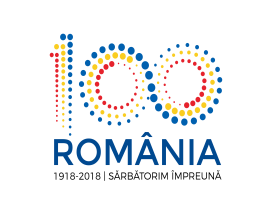 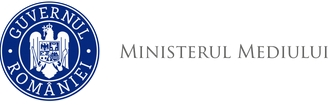 Agenţia Naţională pentru Protecţia Mediului Nr.  14853/28.06.2018RAPORT MONITORIZARE P.L.A.M. Bucureşti pe anul  2017Scopul Planului Local de Acţiune pentru Mediu Bucureşti este de a dezvolta un plan de acţiuni concrete pentru îmbunătăţirea calităţii mediului în municipiul Bucureşti şi are următoarele obiective                                           generale:       -    identificarea, evaluarea şi ierarhizarea problemelor de mediu din Municipiul Bucureşti,        -   dezvoltarea şi implementarea unui plan local de acţiuni concrete pentru soluţionarea problemelor de mediu ale capitalei,       -    implicarea tuturor membrilor comunităţii pe toată durata desfăşurării procesului;obiective strategice:promovarea principiilor dezvoltării durabile, menţinerea calităţii factorilor de mediu la nivel inferior valorilor limită admise,promovarea parteneriatului între cetăţeni, autorităţile locale, O.N.G.-uri şi sectorul privat în rezolvarea problemelor de mediu,creşterea gradului de conştientizare a publicului privind responsabilităţile pentru protecţia mediului,întărirea capacităţii autorităţilor locale şi a O.N.G.-urilor în gestionarea problemelor de mediu;şi obiective prioritare:îmbunătăţirea mediului ambiental prin asiguararea calităţii aerului la nivelul standardelor internaţionale, realizarea obiectivelor privind schimbările climatice, controlul poluării industriale şi managementul riscului, managementul zgomotului ambiental, dezvoltarea infrastructurii edilitare şi managementul durabil al resurselor de apă,îmbunătăţirea gradului de utilizare a resurselor naturale prin dezvoltarea sistemelor de management al deşeurilor şi gestiunea substanţelor chimice periculoase,conservarea diversităţii biologice, asigurarea utilizării durabile a habitatelor naturale, a speciilor de floră şi faună sălbatică şi reconstrucţia ecologică a sistemelor deteriorate.       P.L.A.M. necesită o actualizare şi monitorizare permanentă. Actualizarea periodică a Planului Local de Acţiune pentru Mediu se face în concordanţă cu obiectivele strategice, măsurile prioritare şi acţiunile la nivel naţional rezultate din analiza privind evoluţia şi tendinţele care se manifestă în domeniul protecţiei mediului.      Prin Decizia A.P.M. Bucureşti cu nr. 71/21.05.2013 s-a iniţiat revizuirea Planului Local de Acţiune pentru Mediu în cadrul Agenţiei pentru Protecţia Mediului Bucureşti.     P.L.A.M. Bucureşti revizuit 2015 a fost aprobat prin Hotărârea Consiliului General al Municipiului Bucureşti în luna mai 2016 şi a fost avizat de către Preşedintele A.N.P.M. S-au avut în vedere angajamentele asumate de România prin Capitolul 22 al documentului de poziţie pentru aderarea la Uniunea Europeană, precum şi măsurile din planul de acţiune la nivel local pentru implementarea acquis-lui comunitar.       Cadrul legislativ a fost asigurat de actele normative existente în legislaţia României, acte prin care s-au transpus directivele Uniunii Europene în domeniul protecţiei mediului.     În sprijinul bunei desfăşurări a procesului de actualizare al P.L.A.M., a fost necesară stabilirea cadrului de coordonare şi a modului de colaborare dintre componentele structurii organizatorice a Planului Local de Acţiune pentru Mediu Bucuresti, A.P.M.B. a elaborat: Memorandumul de Cooperare, care stabileşte formele şi procedeele de colaborare între părţile implicate în procesul planificării de mediu; regulamentele pentru organizarea şi funcţionarea structurii organizatorice (Comitetul de Coordonare şi Grupul de Lucru).     P.L.A.M. Bucureşti revizuit 2015 este afisat, spre informarea publicului, pe site-ul instituţiei: www.apmbuc.anpm.ro (la Domeniul - Dezvoltare Durabila – Planificare de mediu).          Conform recomandărilor Ghidului practic al planificării de mediu, pentru realizarea procesului de planificare, documentul va fi elaborat de către o echipă, formată din reprezentanţi ai tuturor factorilor responsabili la nivelul Municipiului Bucureşti, respectiv autorităţi publice locale, instituţii publice, instituţii de învăţământ, societate civilă, operatori economici, în cadrul unui proces larg, participativ, de stabilire a unui consens privind abordarea problemelor de mediu şi a modului de soluţionare a acestora.A fost stabilită următoarea structură organizatorică:Coordonator P.L.A.M. – Directorul Executiv al A.P.M. Bucureşti;Comitet de Coordonare – format din reprezentanţi cu putere de decizie ai autorităţilor administraţiei publice locale, instituţiilor deconcentrate, operatorilor economici;Grup de lucru, împărţit în 6 subgrupuri (Calitatea aerului, protecţia atmosferei şi schimbări climatice, Apă, Deşeuri, substanţe chimice periculoase, calitatea solului şi terenuri degradate, Protecţia naturii, biodiversitate şi păduri, Dezvoltarea mediului urban, Protecţia împotriva zgomotului, Educaţie ecologică, dezvoltare durabilă şi calitatea vieţii) – structură ce reprezintă principala componentă cu responsabilităţi privind activităţile cu caracter tehnic;Au fost stabilite Regulamentele de organizare şi funcţionare ale acestor structuri;A fost emisă Decizia A.P.M. Bucureşti nr. 71/21.05.2013 prin care s-a stabilit structura organizatorică pentru coordonarea şi revizuirea P.L.A.M., respectiv structura operaţională pentru revizuirea/implementarea P.L.A.M.     S-au identificarea instituţiile participante şi la stabilirea noii structuri organizatorice a PLAM revizuit.            În cadrul procesului de revizuire s-au transmis adrese, (s-a finalizat transmierea de adrese) către instituţiile din tabelul de mai jos, în vederea confirmării participării acestora în C.C.; s-au solicitat nominalizările pentru membrii care vor face parte din structura organizatorică pentru revizuirea P.L.A.M. Structura organizatorică a P.L.A.M. Bucureşti cuprinde următoarele componente: Comitetul de Coordonare (C.C.) ce reprezintă componenta de decizie a structurii organizatorice a PLAM are următoarea componenţă:Comitetul de Analiză Tehnică (C.A.T.) P.L.A.M. reprezintă, alături de Grupul de Lucru, a doua componentă tehnică a structurii P.L.A.M. Dată fiind anvergura activităţilor de planificare de mediu la nivelul unui judeţ, structura organizatorică a P.L.A.M. cuprinde o componentă tehnică suplimentară – Comitetul de Analiză Tehnică, cu responsabilităţi în toate etapele ulterioare etapei de iniţiere a P.L.A.M.Comitetul de Analiza Tehnică:Agenţia de Dezvoltare Regională Bucureşti-Ilfov; Primăria Municipiului Bucureşti;Agenţia pentru Protecţia Mediului Bucureşti – Şef Serviciu A.C.C.;Agenţia pentru Protecţia Mediului Bucureşti – Şef Serviciu C.F.M.;Garda Naţională de Mediu Comisariatul Mun. Bucureşti – Comisar;Sistemul de Gospodărire a Apelor (S.G.A.) Ilfov-Bucureşti – Inginer Şef;         7.   Direţia de Sănătate Publică a Municipiului Bucureşti – Medic primar igienă;         8.   S.C. Apa Nova S.A. Bucureşti - Director Tehnic.Grupul de Lucru (G.L.) P.L.A.M. reprezintă principala componentă cu responsabilităţi privind activităţile cu aspect tehnic implicate de acest proces şi este format din experţi cu experienţă în domeniul protecţiei mediului. Pentru eficientizarea procesului P.L.A.M. au fost constituite grupul de lucrul, divizat în subgrupuri de lucru, pe domenii de interes: Calitatea aerului, protecţia atmosferei şi schimbări climatice; Apă; Deşeuri, substanţe chimice periculoase, calitatea solului şi terenuri degradate; Protecţia naturii, biodiversitate şi păduri; Dezvoltarea mediului urban. Protecţia împotriva zgomotului; Educaţie ecologică, dezvoltare durabilă şi calitatea vieţii.      Coordonator P.L.A.M. Bucureşti este doamna Dr. Ing. Simona Mihaela Aldea, director executiv, Agenţia pentru Protecţia Mediului Bucureşti, în conformitate cu Decizia nr. 315/21.05.2013 privind numirea d-nei Simona Mihaela Aldea în funcţia publică de conducere de director executiv al Agenţiei pentru Protecţia Mediului Bucureşti;       Coordonatorul Planului de Acţiune pentru Mediu a răspuns pentru următoarele activităţi:•  Colaborarea cu autorităţile judeţene ale administraţiei publice pentru crearea cadrului legal;• Asigurarea participării tuturor factorilor responsabili şi realizarea structurii organizatorice a planului;• Asigurarea colaborării cu alte instituţii şi organizaţii pentru realizarea P.L.A.M., inclusiv pentru obţinerea informaţiilor necesare;•  Coordonarea activităţilor de elaborare a P.L.A.M. şi realizarea la termen a documentelor;•  Asigurarea spaţiului necesar desfăşurării activităţilor curente.      Responsabil Grup de lucru: consilier Marinela Tilly, Agenţia pentru Protecţia Mediului Bucureşti, în conformitate cu Decizia nr. 126/28.12.2012;       Responsabili subgrupuri de lucru:- Protecţia naturii, biodiversitate şi păduri – cons. Căpăţînă Nicoleta,- Deşeuri, substanţe chimice periculoase, calitatea solului şi terenuri degradate – cons. Păunescu-Bucur Emilia,- Calitatea aerului, protecţia atmosferei şi schimbări climatice – cons. Ciuiu Gabriel,- Dezvoltarea mediului urban, Protecţia împotriva zgomotului – cons. Ionescu Gabriela,- Educaţie ecologică, dezvoltare durabilă şi calitatea vieţii – cons. Bocioagă Viorica.        Monitorizarea şi urmărirea implementării P.L.A.M. Bucureşti, precum şi evaluarea rezultatelor implementării, se realizează de către Comitetul de Coordonare, din care fac parte instituţii responsabile cu realizarea acţiunilor prevăzute în plan, având drept coordonator A.P.M. Bucureşti.     Etapa VII (etapa actuală): P.L.A.M. Bucureşti 2015 revizuit se află în etapa de implementare/monitorizare a acţiunilor cuprinse în document şi evaluarea rezultatelor.        Planul Local de Acţiune pentru Protecţia Mediului Bucureşti este monitorizat semestrial, conform specificaţiilor prevăzute în capitolul „Monitorizarea şi evaluarea rezultatelor”. Planul Local de Acţiune pentru Protecţia Mediului Bucureşti este monitorizat semestrial, conform specificaţiilor prevăzute în capitolul „Monitorizarea şi evaluarea rezultatelor”.        Planul Local de Acţiune pentru Protecţia Mediului Bucureşti este monitorizat semestrial, conform specificaţiilor prevăzute în capitolul „Monitorizarea şi evaluarea rezultatelor”.      În perioada ianuarie-iunie 2017 s-a lucrat la colectarea datelor, rapoarte, prelucrarea acestora şi elaborarea raportului de evaluare a implementării P.L.A.M. pe semestrul II al anului 2016; s-au solicitat date privind acţiunile/proiectele aflate în implementare de la Primăria Municipiului Bucureşti şi alte autorităţi responsabile de implementarea problemelor cuprinse în P.L.A.M. Bucureşti revizuit (Direcţia de Sănătate Publică a Mun. Bucureşti, S.C. Apa Nova S.A. Bucureşti, Administraţia Naţională Apele Române – S.G.A. Ilfov-Bucureşti, responsabilii din subgrupurile de lucru Primăriile de sector - Poliţia Locală, G.N.M. - Comisariatul Mun. Bucureşti, ONG-uri, Regia Naţională a Pădurilor ROMSILVA - Direcţia Silvică Ilfov - Ocolul Silvic Bucureşti, Institutul de Biologie Bucureşti, Gradina Botanică, A.L.P.A.B., universitati, R.A.T.B. Bucureşti, ELCEN Bucureşti, agenţi economici, societăţi de salubritate, etc.); colectarea de informaţii privind proiectele/acţiunile implementate care vizează Gestionarea deşeurilor, substanţe chimice periculoase, calitatea solului şi terenuri degradate, Protecţia naturii, biodiversitate şi păduri, Poluarea atmosferei şi schimbări climatice, Dezvoltarea mediului urban, protecţia împotriva zgomotului, Educaţie ecologică şi dezvoltare durabilă, Calitatea apelor de suprafaţă şi subterane, Alimentarea cu apă, Evacuarea apelor uzate, în perioada respectivă.       În lunile ianuarie, februarie şi martie 2017 s-au desfăşurat următoarele activităţi: - transmis adrese către instituţii publice din mun. Bucureşti (membrii şi responsabili ai Grupului de Lucru) privind Raportul de monitorizare a P.L.A.M. Bucureşti pentru semestrul II 2016; - colectare informaţii, redactarea Raportului de monitorizare a P.L.A.M. Bucureşti pentru semestrul II 2016; - corespondenţa cu membrii şi responsabilii Grupului de Lucru, privind implementarea şi monitorizareaproblemelor de mediu din P.L.A.M. Bucureşti 2015 revizuit; - elaborarea şi finalizarea Raportului de monitorizare a P.L.A.M. Bucureşti pe semestrul II 2016, transmiterea către A.N.P.M. şi postarea lui pe site-ul A.P.M.B. (Dezvoltare Durabilă - Planificarea de mediu).    În lunile aprilie şi mai 2017 s-au desfăşurat următoarele activităţi: - transmis adrese către instituţii publice din mun. Bucureşti (membrii şi responsabilii Grupului de Lucru) privind Raportul anual de monitorizare a PLAM Bucureşti revizuit, pentru 2016; - colectare informaţii; - corespondenţa cu membrii şi responsabilii Grupului de Lucru, privind matricile-plan de implementare şi monitorizare a problemelor de mediu din P.L.A.M. Bucureşti revizuit.     În lunile iunie şi iulie 2017 s-au desfăşurat următoarele activităţi: - 26.06.2017 întalnirea membrilor Comitetului de Coordonare al Planului Local de Acţiune pentru Mediu Bucureşti; - elaborat matricile-plan model nou de implementare şi monitorizare a problemelor de mediu din P.L.A.M. Bucureşti revizuit; - corespondenţa cu responsabilii Grupului de Lucru, privind matricile-plan de implementare şi monitorizare a problemelor de mediu din P.L.A.M. Bucureşti revizuit; - elaborarea şi redactarea Raportului anual de monitorizare a P.L.A.M. Bucureşti revizuit, pentru 2016.     În perioada iulie-decembrie s-a lucrat la colectarea datelor, rapoarte, prelucrarea acestora şi elaborarea raportului de evaluare a implementării P.L.A.M. pe semestrul II al anului 2017; s-au solicitat date privind acţiunile/proiectele aflate în implementare de la Primăria Municipiului Bucureşti şi alte autorităţi responsabile de implementarea problemelor cuprinse în P.L.A.M. Bucureşti revizuit (Direcţia de Sănătate Publică a Mun. Bucureşti, S.C. Apa Nova S.A. Bucureşti, Administraţia Naţională Apele Române – S.G.A. Ilfov-Bucureşti, responsabilii din subgrupurile de lucru Primăriile de sector - Poliţia Locală, G.N.M. - Comisariatul Mun. Bucureşti, O.N.G.-uri, Regia Naţională a Pădurilor ROMSILVA - Direcţia Silvică Ilfov-Ocolul Silvic Bucureşti, Institutul de Biologie Bucureşti, Gradina Botanică, A.L.P.A.B., universitati, R.A.T.B. Bucureşti, ELCEN Bucureşti, agenţi economici, societăţi de salubritate, etc.); colectarea de informaţii privind proiectele/acţiunile implementate care vizează Gestionarea deşeurilor, substanţe chimice periculoase, calitatea solului şi terenuri degradate, Protecţia naturii, biodiversitate şi păduri, Poluarea atmosferei şi schimbări climatice, Dezvoltarea mediului urban, protecţia împotriva zgomotului, Educaţie ecologică şi dezvoltare durabilă, Calitatea apelor de suprafaţă şi subterane, Alimentarea cu apă, Evacuarea apelor uzate, în perioada respectivă.     În lunile iunie şi iulie 2017 s-au desfăşurat următoarele activităţi:pe 26.06.2017 a avut loc întalnirea membrilor Comitetului de Coordonare al Planului Local de Acţiune pentru Mediu Bucureşti;s-au elaborat matricile-plan model nou de implementare şi monitorizare a problemelor de mediu din P.L.A.M. Bucureşti revizuit;corespondenţa cu responsabilii Grupului de Lucru, privind matricile-plan de implementare şi monitorizare a problemelor de mediu din P.L.A.M. Bucureşti revizuit; elaborarea şi redactarea Raportului anual de monitorizare a P.L.A.M. Bucureşti revizuit, pentru 2016.  În lunile august şi septembrie 2017 s-au desfăşurat următoarele activităţi:transmis adrese si matricile-plan model nou de implementare şi monitorizare a problemelor de mediu din P.L.A.M. Bucureşti revizuit, către instituţii publice din municipiul Bucureşti (membrilor şi responsabililor Grupului de Lucru), privind Raportul de monitorizare a P.L.A.M. Bucureşti revizuit, pe semestrul I 2017; colectare informaţii; corespondenţa cu membrii şi responsabilii Grupului de Lucru, privind matricile-plan de implementare şi monitorizare a problemelor de mediu din P.L.A.M. Bucureşti revizuit; elaborarea şi redactarea Raportului de monitorizare a P.L.A.M. Bucureşti revizuit, pe semestrul I 2017 şi afişarea lui pe site-ul A.P.B. (la Domenii – Planificare de Mediu).    În lunile octombrie, noiembrie şi decembrie 2017 s-au desfăşurat următoarele activităţi:colectare informaţii; corespondenţă cu membrii şi responsabilii Grupului de Lucru, privind acţiunile nerealizate (pe semestrul I 2017) din matricile-plan de implementare şi monitorizare a problemelor de mediu (din P.L.A.M. Bucureşti revizuit).Monitorizarea P.L.A.M. Bucureşti, acţiuni şi măsuri realizate în cursul anului 2017PM 1      În semestrul I 2017  pe problema Gestionarea deşeurilor sunt 171 de acţiuni realizate: - Garda Naţională de Mediu-Comisariatul Municipiului București a realizat 112 acţiuni;  - S.C. Compania Romprest Service S.A. Bucureşti a realizat in total 33 de acţiuni - pentru problemele de mediu deseuri si educatie ecologica; - S.C. Compania Romprest Service S.A. Bucureşti a realizat 20 de acţiuni in semestrul I 2017; (Campanii, Proiecte de Marketing Romprest – desfăşurate în Sectorul 1 = 21;Campanii, Proiecte de Marketing Romprest – desfasurate in Sectorul 5 = 8); - A.P.M. Bucureşti are 10 acţiuni realizate si 5 acţiuni realizate permanent; - Primăria Municipiului Bucureşti – Direcţia Utilităţi Publice are 4 acţiuni realizate, din care 3 acţiuni sunt realizate permanent; - A.D.P. Sectorul 2 Bucureşti are 1 acţiune realizata; - Primaria Sectorului 4 Bucureşti are 3 acţiuni realizate; - S.C. Urban S.A. Sectorului 6 Bucureşti a realizat 3 actiuni permanente.    Garda Naţională de Mediu-Comisariatul Municipiului București:      PM 01-01 Depozitarea necontrolată a deşeurilor municipal – pct. 4.  Descurajarea depozitării necontrolate prin controale/amenzi. (35 de actiuni realizate; 10 amenzi contraventionale in valoare de 273 500 lei).      PM 01-03 Managementul defectuos al deşeurilor rezultate din construcţii şi demolări  – pct. 4.  Eliminarea depozitelor necontrolate. (35 de controale/ 10 amenzi)      PM 01-09 Număr insuficient de societăţi comerciale implicate în gestionarea deşeurilor de uleiuri, anvelope, baterii şi acumulatori auto. (42 de actiuni realizate).     S.C. Compania Romprest Service S.A. Bucureşti - Sectorul 1     PM 01-01 Depozitarea necontrolată a deşeurilor municipaleActiuni realizate in perioada monitorizata: - Mentinere nr. recipienti sem. I 2017: 53 947 buc. pentru fractie umeda, 26 974  buc. pentru fractie uscata de colectare a deşeurilor menajere de la populaţie.Indicatorii propusi/realizati: - Asigurarea 100 % a nr. recipienţi de precolectare pe tipodimensiuni.      PM 01-03 Managementul defectuos al deşeurilor rezultate din construcţii şi demolăriActiuni realizate in perioada monitorizata: - Cantitatea de deşeuri de construcţii şi demolări provenite din construcții și demolări colectata in 5 luni/ 2017= 1100 tone; - 1 buc. contract preluare deseuri din constructii; Cantitatile au fost gestionate astfel: eliminare = 651.5 (depozitare) tone, valorificare = 448,5 (umplutura) tone.- Mentinerea contractului de valorificare deseuri ca umplutura, incheiat cu societate autorizata – 1 contract. Indicatorii propusi/realizati:-Monitorizarea Cantitatii de deşeuri de construcţii şi demolări provenite din construcții și demolări;-Mentinerea Numărului de contracte de preluare încheiate cu agenții de salubritate și modul în care au fost gestionate deșeurile.     PM 01-04 Campanii reduse de informare a publicului cu privire la beneficiile recuperării, reciclării şi valorificării anumitor tipuri de deşeuri     PM 01-04 pct. 1 Acțiuni de conștientizareActiuni realizate in perioada monitorizata: - Număr de locuitori informaţi - Integral, populatia sector 1 = 238 217;- Campanii sem. I 2017.Indicatorii propusi/realizati: - Constienizare 100 % număr de locuitori informaţi.       PM 01-04 pct. 2 Crearea unui spot publicitar cu specific de deşeuri, precum şi postere / pliante şi difuzarea, distribuirea lor către populaţie şi instituţiile de învăţământ- Surse de finantare proprii Romprest - Pliante/sem. I 2017 (modele atasate).Indicatorii propusi/realizati: - Surse de finanţare pentru publicitate interne.S.C. Compania Romprest Service S.A. Bucureşti in Sectorul 5    PM 01-01 Depozitarea necontrolată a deşeurilor municipaleCantitatea totala de deşeuri menajere din depozitele necontrolate / Sectorul 5 = 41,041 mc;     PM 01-03 Managementul defectuos al deşeurilor rezultate din construcţii şi demolăriCantitatea de deşeuri de construcţii şi demolări provenite din construcții și demolări (conform rapoartelor lunare catre PMB) / sector 5 = 73,60 tone;    PM 01-05 Insuficienţa implementării colectării selective a deşeurilor menajere în vederea valorificării- Număr de recipienţi pentru colectarea separate de pe domeniul public – sect. 5, in 30 de locatii  (42 buc. + 27 buc.) = 69 buc.  - Romprest sustine toate proiectele eco-sportive si aloca toate resursele necesare desfasurarii in cele mai bune conditii ale acestora.-La fiecare editie, Romprest este prezent cu serviciile de salubritate, dezvoltand in randul participantilor un comportament eco-civic responsabil fata de mediul inconjurator!A.P.M. Bucureşti      PM 01-07    *Referitor strict la deşeurile periculoase:   -S-a realizat şi se gestionează baza de date naţională privind substanţele şi amestecurile periculoase produse, utilizate sau introduse pe piaţa naţională, în conformitate cu prevederile H.G. nr. 398/2010 privind stabilirea unor măsuri pentru aplicarea prevederilor Regulamentului (CE) nr. 1272/2008 al Parlamentului European şi al Consiliului din 16 dec. 2008 privind clasificarea, etichetarea şi ambalarea substanţelor şi a amestecurilor, de modificare a Regulamentului (CE) nr. 1907/2006 în vederea îndeplinirii prevederilor art. 46 şi 49 din Regulamentul CLP, precum şi a corelării cu prevederile Regulamentului REACH. A.N.P.M., prin A.P.M.-urile judeţene, realizează şi gestionează următoarele raportări: raportări privind substanţele chimice periculoase;raportări privind ODS;raportări privind GFS;raportări privind amestecuri periculoase;raportări privind articole.Acestea se corelează cu tipul de activitate: producţie, import/export, utilizare.      PM 01-08   Referitor la DEEE:este in curs de realizare baza de date cu cantităţile de DEEE-uri colectate şi valorificate din Bucureşti;este in curs de actualizare lista operatorilor autorizaţi colectori şi tratatori de DEEE din Bucureşti.    PM 01-09    Referitor la deşeuri de baterii şi acumulatori:s-a realizat centralizatorul cu cantităţile de deşeuri de baterii şi acumulatori colectate şi valorificate din Bucureşti;este in curs de actualizare lista operatorilor autorizaţi colectori şi tratatori de deşeuri de baterii şi acumulatori din Bucureşti.   PM 01-07, PM 01-08 se realizeaza la solicitarea A.N.P.M. si permanent.Primăria Municipiului Bucureşti – Direcţia Utilităţi Publice- P.M.B. - Direcţia Utilităţi Publice în adresa cu răspuns meţionează că pentru locaţiile prevăzute în Anexa 3, conform art. 11 din Caietul de Sarcini aferent Contractului de servicii nr. 626/19.12.2014 (salubrizare stradala sectorul 5 si serviciul de iarna) s-a derulat de catre P.M.B. cu S.C. Romprest Service S.A.    PM 01-01 Depozitarea necontrolata a deşeurilor – cantitate de deseuri necontrolate = aproximativ 41.041 mc.   PM 01-03 Crearea unui sistem de management al deşeurilor necontrolate prin implicarea instituţiilor de cercetare de profil – cantitatea de deşeuri din construcşii şi demolări  = 76,60 tone.    PM 01-05 Extinderea şi îmbunătăţirea sistemelor de colectare selective a deşeurilor - nr. de recipient pentru colectarea separată = 30 de locatii (21 x 2 = 42 buc. si 9x3 = 27 buc.), total = 42 buc.     PM 01-02 Dezvoltarea sistemului integrate de management al deşeurilor – accesarea de fonduri europene – P.M.B. este partenera în proiectul ”Urban-Wins – Urban metabolism accounts for building Waste management Innovative Networks and Strategies” – ”Realizări urbane – Abordari ale metabolismului urban pentru dezvoltarea managementului de deşeuri, metode innovative şi strategii”, din cadrul Horizon 2020 (fonduri 100 % nerambursabile).      A.D.P. Sectorul 2 Bucureşti      PM 01-02 Insuficienta dezvoltare a unui sistem integrat de gestionarea deşeurilor care să asigure protecţia sănătăţii populaţiei şi a mediului şi cu accent din pct de vedere economic Actiunea: Crearea unui sistem integrat de management al deşeurilor sub coordonarea autorităţilor locale prin: - Integrarea materialelor / produselor rezultate din reciclări în circuitul economic - 01.01.2017-30.06.2017  - deseuri amestec - cantitatea de deşeuri reciclabile colectate = 666.134 t.Primaria Sectorului 4 Bucureşti      PM 01-01 Depozitarea necontrolată a deşeurilor municipaleIn sem. I 2017 s-au colectat deseuri stradale = 7 031,84 tone, deseuri municipale = 38 256,66 t.    PM 01-02 Insuficienta dezvoltare a unui sistem integrat de gestionarea deşeurilor care să asigure protecţia sănătăţii populaţiei şi a mediului şi cu accent din punct de vedere economic - pct. 2. Alocarea unor spaţii speciale de colectare -- Cantitatea de deşeuri reciclabile colectate (hartie/carton = 62,235 tone, plastic = 23,526 tone, PET = 2,754 tone, sticla = 6,277 tone, fier = 0,783 tone, lemn = 0,820 tone).   PM 01-05 Insuficienţa implementării colectării selective a deşeurilor menajere în vederea valorificării - pct. 4.  Extinderea și îmbunătățirea sistemelor de colectare selectivă a deșeurilor --Creșterea cantității de deșeuri intrate în circuitul de reciclare, în vederea atingerii țintelor de reciclare (hartie/carton = 62,235 tone, plastic = 23,526 tone, PET = 2,754 tone, sticla = 6,277 tone, fier = 0,783 tone, lemn = 0,820 tone).           S.C. Urban S.A. Sectorul 6 Bucureşti     PM 01-01 Depozitarea necontrolată a deşeurilor municipal   Creşterea numărului de recipienţi de colectare a deşeurilor menajere de la populaţie - Direct proportional cu cresterea/scaderea numarului de locuitori – 1 actiune permanenta.     PM 01-05 Insuficienţa implementării colectării selective a deşeurilor menajere în vederea valorificării- Creşterea numărului de recipienţi de colectare selectivă (in curs de realizare) - Campanie verificare grad acoperire sector 6 cu contracte prestare servicii salubritate pentru clientii casnici (case); actualizare date /dotari clienti/beneficiari contracte prestare servicii;- Transportul separat al deșeurilor colectate - permanent - Programe colectare/transport separat al deseurilor precolectate separat, in vederea valorificarii.    PM 01-10 Insuficienta preocupare a agenţilor economici de a gestiona deşeurile din activităţile proprii-Amenajarea de către agenţii economici a unui spaţiu special pentru depozitarea / colectarea deşeurilor dotat cu recipienţi pentru colectarea selectivă a deşeurilor - permanent - Colectare separata a deseurilor generate din activitatea proprie, in vederea valorificarii.    Cantitatea de deşeuri produsă/colectata selectiv: produs: 5.5 tone deseuri (asimilabil menajer si valorificabile), din care: 2 tone colectate separat si valorificate       În semestrul II 2017 sunt in total pe deseuri 64 actiuni (62 actiuni realizate si 2 actiuni nerealizare): - Garda Naţională de Mediu-Comisariatul Municipiului București a realizat 2 acţiuni/semestrul II 2017, 7 actiuni in total (din care 3 actiuni/ sem. II 2016 si 2 actiuni/ sem. I 2017); - Primăria Sector 1, prin Direcţia Poliţia Locală Sector 1 – Serviciul Protecţia Mediului şi Activităţi Comerciale are 2 acţiuni realizate în semestrul II 2017, (în semestrul II 2016 Primăria Sector 1 prin Direcţia Poliţia Locală Sector 1 – Serviciul Protecţia Mediului şi Activităţi Comerciale are 2 acţiuni realizate; -  S.C. Compania Romprest Service S.A. Bucureşti are 6 acţiuni realizate, a realizat 12 proiecte de marketing – desfasurate in Sectorul 1 si 4 proiecte de marketing desfasurate in Sectorul 5; - S.C. Compania Romprest Service S.A. Bucureşti pe tot semestrul II 2016, a realizat in total 10 acţiuni (pentru problemele de mediu deseuri si educatie ecologica), pe tot semestrul I 2017 a realizat in total 33 de acţiuni (pentru problemele de mediu deseuri si educatie ecologica); - Primăria Sectorului 2 – Poliţia Locală  Sectorul 2 – Serviciul Protecţia Mediului are 1 actiune realizata; in sem. I 2017 A.D.P. Sectorul 2 Bucureşti are 1 acţiune realizata, în semestrul II 2016 Administraţia Domeniului Public Sector 2 are 2 acţiuni (1 acţiune realizată şi 1 acţiune în curs de realizare); - Primăria Sectorului 3 – Serviciul Managementul Situaţiilor de Urgenţă – Compartimentul Politici şi Strategii de Mediu are in total 13 actiuni pe sem. II 2017 (11 actiuni realizate si 2 actiuni nerealizate); - in sem. I 2017 si sem. II 2016 are 2 actiuni realizate si 3 actiuni realizate permanente);-  Primăria Municipiului Bucureşti – Direcţia Utilităţi Publice are 4 acţiuni realizate (din care 3 acţiuni sunt realizate permanent si 1 actiune realizata); - in sem. I 2017 si sem. II 2016 are 2 acţiuni realizate si cele 3 actiuni permanente;-    S.C. Iridex Group Import Export S.R.L. - Bucureşti are 11 actiuni realizate permanent, care se desfasoara pe toata durata de exploatare a depozitului de deseuri;- A.P.M. Bucureşti are 9 acţiuni (5 acţiuni permanente realizate şi 4 acţiuni realizate); in sem. I 2017 si sem. II 2016 are 10 actiuni realizate; * (Acţiunile permanente realizate, datorită caracterului lor, chiar dacă majoritatea au fost începute înainte de anul 2013, continuă şi după acest an să fie implementate în diferite zone ale municipiului  Bucureşti).  Garda Naţională de Mediu, Comisariatul Municipiului București     PM 01-7 Subproblema “Tratarea/eliminarea necorespunzătoare a deşeurilor periculoase din deșeuri menajere”Acţiunea: Comisarii Gărzii de Mediu au efectuat controale la agenţi economici, ca urmare a controalelor, planificate, tematice, petiţii. Au fost aplicate 2 sancţiuni în valoare de 40.000 RON, pentru nerespectarea prevederilor O.U.G. nr. 195/2005 privind protectia mediului şi H.G. nr. 235//2007 privind gestionarea uleiurilor uzate. Au fost impuse măsuri cu termene de realizare, privind respectarea legislaţiei în domeniu - 1 acţiune realizată.     PM 1-9 Subproblema “Număr insuficient de societăţi comerciale implicate în gestionarea deşeurilor de uleiuri, anvelope, baterii şi acumulatori auto”Acţiunile: - amenajarea de către agenţii economici a unui spaţiu special pentru depozitarea/colectarea deşeurilor dotat cu recipienţi pentru colectarea selectivă a deşeurilor;   -asigurarea reintroduceii (pe cât posibil) a deşeurilor de producţie în fluxul tehnologic propriu, astfel   eliminarea deşeurilor încă din faza de proiectare; un produs trebuie să fie astfel proiectat şi optimizat încât, încă de la proiectare, să se prevadă viitoarea utilizare a materialelor conţinute în el, la sfârşitul ciclului său de utilizare pentru scopul iniţial;      -la fiecare inspecţie şi control, comisarii gărzii de mediu verifică dacă se implementează colectarea selectivă, predarea deşeurilor către agenţii economici autorizati în vederea colectării / valorificării / eliminării, pe baza de formulare de încarcare / descărcare sau expediţie / transport precum şi raportarea anuală la A.P.M. Bucureşti a cantităţilor de deşeuri gestionate în anul precedent. - 1 acţiune realizată.     In semestrul II 2017 G.N.M. – C.M.B. a realizat 84 de controale.Primăria Sector 1, prin Direcţia Poliţia Locală Sector 1 – Directia Inspectie - Serviciul Protecţia Mediului şi Activităţi Comerciale   In semestrul II al anului 2017 au fost aplicate 508 sancţiuni contravenţionale în valoare totala de 452.800,00 lei.     PM 1-1 Depozitarea necontrolată a deşeurilor municipaleAcţiunea: PM 1-3 pct. 4. - Eliminarea depozitelor necontrolate. - 1 acţiune realizată.Acţiuni realizate în perioada monitorizată: - 316 sanctiuni conform H.C.G.M.B. nr. 120/2010, privind normele de igienizare mun. Bucuresti, in valoare de 104.400,00 lei.      PM 1 - 37 de sanctiuni contraventionale cf. HCLS1 nr. 238/2008 privind stabilirea, constatatrea si sanctionarea contraventiilor in domeniul serviciilor de salubrizare pe raza administrativa a Sectorului 1 al municipiului Bucuresti, in valoare de 65.000,00 lei - 1 acţiune realizată.     S.C. Compania Romprest Service S.A. Bucureşti     PM 01-01 Depozitarea necontrolată a deşeurilor municipaleActiunea: - Creşterea numărului de recipienţi de colectare a deşeurilor menajere de la populaţie.Actiuni realizate in perioada monitorizata: - Mentinere nr. recipienti semestrul I 2017 si semestrul II 2017: 53 947 buc. pentru fractie umeda, 26 974  buc. pentru fractie uscata de colectare a deşeurilor menajere de la populaţie. – actiune realizata permanent. Indicatorii propusi/realizati: - Asigurarea 100 % a nr. recipienţi de precolectare pe tipodimensiuni.      PM 01-03 Managementul defectuos al deşeurilor rezultate din construcţii şi demolăriActiunea: - Crearea unui sistem de management al acestor tipuri de deşeuri prin implicarea instituţiilor de cerecetare de profil.Actiuni realizate in perioada monitorizata: -Cantitatea de deşeuri de construcţii şi demolări colectata provenita din construcții și demolări colectata /sem. II 2017 = 12121.68 tone, din care s-au valorificat 5756.28 tone; - 1 buc. Contract preluare deseuri din constructii.     PM 01-04 Campanii reduse de informare a publicului cu privire la beneficiile recuperării, reciclării şi valorificării anumitor tipuri de deşeuri     PM 01-04 pct. 1 Acțiuni de conștientizare - actiune realizata permanent. Actiuni realizate in perioada monitorizata: - Număr de locuitori informaţi - Integral, populatia sectorului 1 = 238 217 locuitori;- Campanii sem. II 2017.Indicatorii propusi/realizati: - Constienizare 100 % număr de locuitori informaţi.    PM 01-04 pct. 2 Crearea unui spot publicitar cu specific de deşeuri, precum şi postere / pliante şi difuzarea, distribuirea lor către populaţie şi instituţiile de învăţământ - actiune realizata permanent. - Surse de finantare proprii Romprest - Pliante/sem. II 2017 .Indicatorii propusi/realizati: - Surse de finanţare pentru publicitate interne.Primăria Sectorului 2 – Poliţia Locală  Sectorul 2 – Serviciul Protecţia MediuluiPM 01-01 Depozitarea necontrolată a deşeurilor municipalepct. 4. Descurajarea depozitării necontrolate prin controale/amenzi (329 sanctiuni contraventionale in valoare totala de 417.040 lei) – 1 actiune realizata in sem. II 2017. Primăria Sectorului 3 – Serviciul Managementul Situaţiilor de Urgenţă – Compartimentul Politici şi Strategii de Mediu      PM 01-01 Depozitarea necontrolată a deşeurilor municipale. Actiunea: pct. 3. Creşterea numărului de recipienţi de colectare a deşeurilor menajere de la populaţie.Responsabili de implementare - Societăți de salubrizare – S.C. ROSAL GRUP S.A. - Nu s-a ralizat in semestrul II al anului 2017.   PM 01-02 Insuficienta dezvoltare a unui sistem integrat de gestionarea deşeurilor care să asigure protecţia sănătăţii populaţiei şi a mediului şi cu accent din punct de vedere economicActiunea:  pct. 2. Crearea unui sistem integrat de management al deşeurilor sub coordonarea autorităţilor locale prin:-Alocarea unor spaţii speciale de colectare; -Achiziţionarea recipienţilor de colectare; -Achiziţionarea maşinilor de transport; - Integrarea materialelor / produselor rezultate din reciclări în circuitul economic; - Inființarea stațiilor de compost pentru deșeurile biodegradabile. Responsabili de implementare - Primaria Sector 3 D.A.D.P.  Indicatori propusi/realizati: - Cantitatea de deşeuri reciclabile colectate; - Numărul agenţilor economici colectori / valorificatori de materiale reciclabile; - Eficienţa economică din gestionarea materialelor reciclabile; - Numărul de îmbolnăviri/an din cauza lipsei de igienă (boli parazitare, boli hidrice);  -  % de reducere a cantității de deșeuri biodegradabile.Actiuni realizate in perioada monitorizata: - 16571,03 tone; - S.C. ROSAL GRUP S.A.; - 60%;  - nu  se aplica; - 60% .Actiunea: pct. 3. Accesarea de fonduri europene pentru dezvoltarea sistemului integrat de management al deșeurilor.Responsabili de implementare - Primaria Sector 3 D.M.P.  Actiuni realizate in perioada monitorizata: - Nu au fost realizate actiuni.Motivul nerealizarii - Nelansarea liniilor de finantare in cadrul carora Primaria Sector 3 sa fie eligibila.    PM 01-04 Campanii reduse de informare a publicului cu privire la beneficiile recuperării, reciclării şi valorificării anumitor tipuri de deşeuriActiunea: pct. 1. Acțiuni de conștientizareResponsabili de implementare: Primaria Sector 3 - Directia ComunicareActiuni realizate in perioada monitorizata:Semestrul I 2017/ Realizat: --Promovarea în mass-media a campaniei de ridicare a deșeurilor mari, în vederea mobilizării comunității din Sectorul 3. Transmitere comunicate de presă:-Primăria Sectorului 3 demarează o campanie de ridicare a deșeurilor mari (28 aprilie 2017); - Primăria Sectorului 3 a colectat 68 de tone de deșeuri mari (8 mai 2017).-- Promovarea în mass-media a modalității de colectare selectivă a deșeurilor cu scopul conștientizării comunității din Sectorul 3 asupra importanței acesteia. Transmitere comunicat de presă:	-În Sectorul 3 deșeurile se reciclează în pubele inteligente și saci speciali (24 mai 2017).Semestrele I si II 2017/Realizat:-- Promovarea pe pagina de Facebook a mai multor informări privind campania de ridicare a deșeurilor mari;-- Promovarea pe pagina de Facebook a modalității de colectare selectivă a deșeurilor (pe fracții, umedă și uscată).Actiunea: pct. 2. Crearea unui spot publicitar cu specific de deşeuri, precum şi postere / pliante şi difuzarea, distribuirea lor către populaţie şi instituţiile de învăţământResponsabili de implementare: Primăria Sectorului 3 - Directia Comunicare, ONG-uriActiuni realizate in perioada monitorizata:În perioada de raportare curentă nu s-au realizat spoturi publicitare, postere sau pliante cu privire la beneficiile recuperării, reciclării și valorificării deșeurilor.     PM 01-05 Insuficienţa implementării colectării selective a deşeurilor menajere în vederea valorificăriiActiunea: pct. 4. Extinderea și îmbunătățirea sistemelor de colectare selectivă a deșeurilorResponsabili de implementare: Primaria Sector 3 - D.A.D.P.Actiuni realizate in perioada monitorizata: 16571,03 tone. Actiunea: pct. 5. Realizarea investițiilor necesare pentru îndeplinirea obiectivelor europene în domeniuResponsabili de implementare: Primaria Sector 3.Actiuni realizate in perioada monitorizata:- D.I.A. - nu a transmis date;-D.M.P. - nu intra in atributiile D.M.P.;-D.S.P.D.D. - se ocupa doar cu finantarea pe Programul Operational Regional 2014-2020, Axa prioritara 3.     PM 01-07 Tratarea /eliminarea necorespunzătoare a deşeurilor periculoase din deșeuri menajereActiunea: pct. 2. Acţiuni de constientizareResponsabili de implementare: Primaria Sector 3 - Directia ComunicareActiuni realizate in perioada monitorizata: În perioada de raportare curentă nu s-au realizat acțiuni de conștientizare pentru tratarea/eliminarea deșeurilor periculoase din deșeuri menajere.    PM 01-11 Nivel ridicat de încărcare a solurilor urbane cu metale greleActiunea: pct. 1. Identificarea și decontaminarea solurilor încărcate excesiv cu metale grele din cauza activităților industriale sau a altor categorii de activități.Responsabili de implementare: Primaria Sector 3 - D.A.D.P. Actiuni realizate in perioada monitorizata: Pe domeniul public nu au fost identificate terenuri contaminate.Actiunea: pct. 2. Evaluarea efectelor încărcării solurilor cu metale grele asupra sănătății populației.Responsabili de implementare: Primaria Sector 3 - D.A.D.P.  Actiuni realizate in perioada monitorizata: Neaplicabil.Actiunea: pct. 3. Plantarea de gazon pe suprafețele cu soluri naturale și antropice pentru limitarea eroziunii eoliene.Responsabili de implementare: Primaria Sector 3 - D.A.D.P.Actiuni realizate in perioada monitorizata: - 16502 mp amenajat spatii verzi  cu rulouri de gazon.Primăria Municipiului Bucureşti – Directia Utilităţi Publice- P.M.B. - Direcţia Utilităţi Publice în adresa cu răspuns meţionează că pentru locaţiile prevăzute în Anexa 3, conform art. 11 din Caietul de Sarcini aferent Contractului de servicii nr. 626/19.12.2014 (salubrizare stradala sectorul 5 si serviciul de iarna) s-a derulat de catre P.M.B. cu S.C. Romprest Service S.A.   PM 01-01 Depozitarea necontrolata a deşeurilor – cantitate de deseuri necontrolate = 53.356 mc.   PM 01-02 Dezvoltarea sistemului integrate de management al deşeurilor – accesarea de fonduri europene – P.M.B. este partenera în proiectul ”Urban-Wins – Urban metabolism accounts for building Waste management Innovative Networks and Strategies” – ”Realizări urbane – Abordari ale metabolismului urban pentru dezvoltarea managementului de deşeuri, metode innovative şi strategii”, din cadrul Horizon 2020 (fonduri 100 % nerambursabile).     PM 01-03 Crearea unui sistem de management al deşeurilor necontrolate prin implicarea instituţiilor de cercetare de profil – cantitatea de deşeuri din construcţii şi demolări, provenite din constructii si demolari  = 32,24 tone.    PM 01-05 Extinderea şi îmbunătăţirea sistemelor de colectare selective a deşeurilor - nr. de recipient pentru colectarea separată = 28 de locatii (28 containere hârtie/carton, 28 buc. containere plastic/metal, 7 buc. containere sticlă), total = 63 buc.S.C. Iridex Group Import Export S.R.L. – Bucureşti PM 1 - Deseuri substante chimice periculoase, calitatea solului si terenuri degradate – 11 actiuni realizate permanent (se desfasoara pe toata durata de exploatare a depozitului de deseuri).A.P.M. Bucureşti Actiuni noi (in semestrul II 2017):   In cursul anului 2017 s-au desfasurat 4 Agore (dezbateri) in cadrul Proiectului UrbanWINS, de stabilire a masurilor ce trebuiesc luate pentru un management eficient al deseurilor. Titlurile temelor de dezbatere au fost ”Prioritatile orasului Bucuresti in reducerea consumului de resurse si prevenirea deseurilor” si „De la prioritati la Actiuni – Catre un Plan Strategic de Prevenire si Gestionare a deseurilor”. Reprezentantii A.P.M. Bucuresti au fost implicati activ in aceste dezbateri si opinia lor de specialitate a contat foarte mult la stabilirea prioritatilor si masurilor privind managementul deseurilor din Bucuresti.Actiuni vechi:   PM 1-7 *Referitor strict la deşeurile periculoase:-S-a realizat şi se gestionează baza de date naţională privind substanţele şi amestecurile periculoase produse, utilizate sau introduse pe piaţa naţională, în conformitate cu prevederile H.G. nr. 398/2010 privind stabilirea unor măsuri pentru aplicarea prevederilor Regulamentului (CE) nr. 1272/2008 al Parlamentului European şi al Consiliului din 16 dec. 2008 privind clasificarea, etichetarea şi ambalarea substanţelor şi a amestecurilor, de modificare a Regulamentului (CE) nr. 1907/2006 în vederea îndeplinirii prevederilor art. 46 şi 49 din Regulamentul CLP, precum şi a corelării cu prevederile Regulamentului REACH. A.N.P.M., prin A.P.M.-urile judeţene, realizează şi gestionează următoarele raportări: -raportări privind substanţele chimice periculoase;-raportări privind ODS;-raportări privind GFS;-raportări privind amestecuri periculoase;-raportări privind articole.Acestea se corelează cu tipul de activitate: producţie, import/export, utilizare.     PM 1-8Referitor la DEEE:-s-a realizat baza de date cu cantităţile de DEEE-uri colectate şi valorificate din Bucureşti. Datele se află în curs de procesare la A.N.P.M.;-s-a actualizat lista operatorilor autorizaţi colectori (39 societăţi) şi tratatori (14 societăţi) de DEEE din Bucureşti.   PM 1-9Referitor la deşeuri de baterii şi acumulatori:-s-a realizat centralizatorul cu cantităţile de deşeuri de baterii şi acumulatori colectate şi valorificate din Bucureşti;-s-a actualizat lista operatorilor autorizaţi colectori (110 societati) şi tratatori (0 societati) de deşeuri de baterii şi acumulatori din Bucureşti.PM 02  Poluarea atmosferei şi schimbări climatice În semestrul I 2017 sunt 16 actiuni in total, din care 10 realizate, 3 in curs de realizare si 3 nerealizate: - Direcţia de Mediu din cadrul Primăriei Municipiului Bucureşti are 2 acţiuni în curs de realizare;- A.P.M. Bucureşti are 14 acţiuni (10 acţiuni realizate – din care 7 actiuni sunt permanente, 1 acţiune in curs de realizare şi 3 acţiuni nerealizate); -Garda Naţională de Mediu - Comisariatul Municipiului București a realizat 4 acţiuni.P.M.B. - Direcţia de Mediu        PM 02-04 pct. 1. Reducerea poluării produsă de traficul auto prin încurajarea transportului în comun şi reducerea numărului de autovehicule (acțiuni de conștientizare)1. Realizarea Planului de calitate a aerului ambiental din municipiul BucureştiLa nivelul Primăriei Municipiului Bucureşti se elaborează Planul integrat de calitate a aerului şi Planul de menţinere a calităţii aerului pentru Municipiul Bucureşti conform prevederilor Legii nr. 104/2011 privind calitatea aerului înconjurător ce transpune în legislaţia naţională Directiva 2008/50/EC privind calitatea aerului înconjurător şi un aer mai curat pentru Europa. Aceste planuri cuprind măsuri pentru următorii cinci ani, în vederea încadrării/menţinerii concentraţiei poluanţilor atmosferici în valorile limită/ţintă, prevăzute de legea nr. 104/2011 şi conformarea cu cerinţele Uniunii Europene.       Măsurile propuse au rolul de a reduce concentrația poluanților generați de principalele surse de emisie (trafic rutier, încălzire rezidențială, activități de construcție, salubrizare, terenuri degradate).     În semestrul I 2017 s-au derulat următoarele activităţi:- în data de 13.06.2017 a avut loc şedinţa Comisiei Tehnice în vederea prezentării problemelor identificate în elaborarea planurilor precum şi modificarea D.P.G. nr. 69/2016 ca urmare a schimbărilor apărute în componenţa Comisiei Tehnice. S-au stabilit termene de raspuns pentru desemnarea noilor reprezentanţi şi pentru actualizarea şi completarea informaţiilor transmise anterior de direcţii/instituţii, informaţii necesare pentru a fi incluse în scenariile impuse de metodologie; - derularea procedurii de achiziţie publică a unui serviciu pentru asigurarea suportului tehnic în vederea finalizării planului integrat de calitatea aerului și supunerii acestuia consultării și dezbaterii publice conform procedurii și a calendarului de elaborare a planului impuse prin H.G. nr. 257/15.04.2015 concomitent cu colectarea şi completarea informațiilor necesare realizării cerinţelor specificate în metodologie.    PM 02-04 pct. 2. Devierea/interzicerea traficului greu din zonele centrale ale oraşelor; Implementarea unor sisteme informatizate de fluidizare a traficuluiProiect  “Soluţii anti-praf în municipiul Bucureşti”    În scopul diminuării gradului de poluare cu particule în suspensie PM10, Primăria Municipiului Bucureşti, prin Direcţia de Mediu implementează Proiectul "Anti dust solutions in Bucharest/Soluţii antipraf în Bucureşti", finanţat prin Programul LIFE+2013, pilonul Politică şi guvernanţă în materie de mediu, în baza Acordului de grant nr. LIFE13 ENV/RO/001077.       Odată cu obţinerea primei tranşe de finanţare de la Comisia Europeană, în data 03.01.2015, Unitatea de Implementare a Proiectului a realizat activităţile privind: elaborarea şi semnarea de protocoale cu Agenţia pentru Protecţia Mediului Bucureşti şi cu Registrul Auto Român; derularea procedurilor de achiziţie publică pentru atribuirea contractelor de servicii: realizare materiale informative pentru prezentarea proiectului, realizare pagină web pentru promovarea proiectului, realizare autocolante pentru promovarea media a proiectului, realizare panouri informative pentru prezentarea proiectului, organizarea de evenimente  pentru informarea publicului cu privire la  demararea proiectului; vizita de  studiu în Austria (localitatea Klagenfurt) în vederea informării cu privire la rezultatele proiectului LIFE CMA+, date necesare pentru stabilirea metodologiei de reducere a emisiilor de praf;  organizarea acţiunii de prezentare a proiectului la care au participat reprezentanţi ai primăriilor de sector, R.A.T.B., Agenţiei pentru Protecţia Mediului Bucureşti, operatorii de salubrizare, O.N.G. -uri.         În vederea pregătirii implementării activităţii de pilotare a aplicarii de agenti coagulanti in zonele selectate si ajustarea metodelor, Unitatea de Implementare a Proiectului (UIP) a solicitat un punct de vedere instituţiilor competente, respectiv Brigăzii Rutiere din cadrul Direcţiei Generale de Poliţie a Municipiului Bucureşti şi Agenţiei pentru Protecţia Mediului Bucureşti.          Ca urmare a acestei solicitări, Brigada Rutieră a transmis recomandarea de a nu se aplica soluţiile pe arterele menţionate în acordul de grant din cauza riscului privind siguranţa circulaţiei  în  trafic. S-a  justificat  acest  punct  de  vedere,  pe  de  o parte  din cauza producerii unor evenimente rutiere în anii anteriori, în perioada de iarnă, când s-au aplicat soluţii similare pentru dezgheţ  şi pe de altă parte, din cauza traficului intens care caracterizează circulaţia din intersecţiile/bulevardele alese în proiect.          Având în vedere responsabilitatea Municipalităţii privind siguranţa cetăţenilor, pentru evitarea unor evenimente rutiere nedorite şi ţinând cont de recomandarea Brigăzii Rutiere, U.I.P. a considerat oportun ca testarea celor două soluţii să se facă pe şantierele organizate pe suprafeţe mari, în diverse puncte din Municipiul Bucureşti.       Comisia Europeană şi-a exprimat acordul pentru modificarea proiectului prin schimbarea amplasamentelor de testare a celor două tipuri de soluţii de coagulanţi, pentru a preveni posibile accidente, de pe arterele şi intersecţiile mari de circulaţie, pe şantierele de construcţii. 	Prin H.C.G.M.B. nr. 262/21.09.2016 Consiliul General a aprobat prelungirea proiectului până la data de 31 mai 2018 precum şi relocarea amplasamentelor de testare.       În luna noiembrie  fost semnat Amendamentul la Acordul de grant nr. LIFE13 ENV/RO/001077.       Activităţile prevăzute în continuarea proiectului sunt:-derularea procedurii de achiziţie a celor două soluţii – procedură care poate sa dureze până la două luni, -iniţierea procedurilor de testare a celor două soluţii de coagulanţi în patru anotimpuri, -stabilirea metodologiei.A.P.M. Bucureşti     Problema 02-01 Poluarea aerului cu pulberi in suspensie datorita utilizarii combustibililor solizi pentru incalzirea spatiilor rezidentiale individuale - 2 actiuni realizate - legate de derularea programului Casa Verde.        Problema 02-02 Insufucienţa strategiilor proprii ale agenţilor economici industriali care să includă şi costul investiţiilor de mediu în vederea reducerii imisiilor, prin adoptarea celor mai bune tehnici disponibile (BAT-uri)     Cele 2 actiuni - Controlul planurilor de invesţii ale agentilor economici si Asistarea agenţilor economici pentru realizarea de proiecte şi obţinerea de finanţare din surse interne și externe se realizeaza permanent de catre A.P.M.B.          Problema 02-05 Poluarea atmosferei datorită emisiilor de COV rezultaţi din instalaţii şi activităţi care utilizează solvenţi organicActiunea: Autorizarea instalaţiilor existente şi a instalaţiilor noi (la punerea în funcţiune) în conformitate cu prevederile în vigoare este realizata permanent de catre A.P.M. Bucuresti.         Problema 02-07 Lipsa fondurilor necesare intretinerii corecte a retelei de monitorizare a calitatii aerului      Cele 3 actiuni descrise sunt realizate, odata cu contractile incheiate de M.M. si Orion, Europe S.R.L. la nivel national. Din anul 2016 au fost inlocuite majoritatea echipamentelor de monitorizare si exista si contracte de mentenanta. Toate defectiunile sunt raportate si apoi remediate in cadrul acestor contracte.           Problema 02-08 Fondul natural care favorizează existenţa pulberilor în suspensie şi sedimentabile (rocile sedimentare, regimul eolian) şi datorită insufucienţei salubrităţii stradaleActiunea: Controlul strict al activităţii agenţilor economici care efectuează salubrizarea este realizata permanent de catre A.P.M. Bucuresti.      Problema 02-09 Absenţa unui sistem de prognoză şi de alertare la scară locală în condiţiile creşterii nivelului de poluare asociat condiţiilor meteorologice nefavorabile      Cele 2 actiuni consideram ca sunt nerealizate. Totusi, ultima actiune - Diseminarea informaţiilor privind calitatea aerului (mass-media, pagina de web) s-ar putea considerate realizata partial, intrucat exista un sistem de informare a publicului cu privire la datele de calitate a aerului- www.calitateaer.ro, insa nu exista un sistem de alertare catre mass media in conditiile aparitiei unui eveniment de poluare.       Problema 02-10 Insuficienţa mediatizare a efectelor poluării asupra stării de sănătate a populaţiei şi a calităţii mediului din municipiul BucureştiActiunea: Crearea unui parteneriat între A.P.M. Bucureşti şi Directia de Sănătate Publică în vederea furnizarii la timp către populatie a datelor de sănătate - realizata, exista protocol de colaborare (furnizare date si actiune in cazul depasirilor proagurilor de informare/alerta).Actiunea: Crearea unui parteneriat între A.P.M. Bucureşti şi mass-media, în vederea includerii unui buletin de informare zilnic asupra poluării în ziarele care doresc acest lucru – 1 actiune nerealizata, nu au existat inca doritori.       Problema 02-11 Capacitate redusă de reacție la schimbările climaticeActiunea: Controlul raportului dintre suprafetele umbrite și cele însorite - in curs de realizare.Garda Naţională de Mediu -  Comisariatul Municipiului București      PM 02-02 pct.1. Insufucienţa strategiilor proprii ale agenţilor economici industriali care să includă şi costul investiţiilor de mediu în vederea reducerii imisiilor, prin adoptarea celor mai bune tehnici disponibile (BAT-uri) Acţiunea: Controlul planurilor de invesţii ale agentilor economici - 30.05.2017 – impus prin AIM la S.C. Iridex Import Export S.R.L. instalatie de monitorizare continua la indicatorul H2S - 2 actiuni realizate.     PM 02-08 pct. 1. Fondul natural care favorizează existenţa pulberilor în suspensie şi sedimentabile (rocile sedimentare, regimul eolian) şi datorită insufucienţei salubrităţii stradale  Acţiunea: Controlul strict al activităţii agenţilor economici care efectuează salubrizarea - au fost verificate 5 societati de salubrizare - 1 actiune realizata.     PM 02-09 pct. 1. Absenţa unui sistem de prognoză şi de alertare la scară locală în condiţiile creşterii nivelului de poluare asociat condiţiilor meteorologice nefavorabileAcţiunea: Implementarea sistemului informaţional operativ pentru managementul calităţii aerului şi soluţii pentru reducerea nivelului de poluare - verificare santiere de constructii (35 controale) - 1 actiune realizata.     In semestrul II 2017 sunt in total 21 de actiuni (13 actiuni realizate, 3 actiuni in curs de realizare si 5 actiuni nerealizate): -  Direcţia de Mediu din cadrul Primăriei Municipiului Bucureşti are 2 acţiuni în curs de realizare, (in semestrul I 2017 are 2 acţiuni în curs de realizare, in semestrul II 2016 are 2 acţiuni în curs de realizare);- Primăria Sector 1, prin Direcţia Poliţia Locală Sector 1 – Serviciul Protecţia Mediului şi Activităţi Comerciale in sem. II 2017 are 1 acţiune realizata;- Administraţia Domeniului Public Sector 2, in sem. II 2016, are 2 acţiuni (1 acţiune realizată şi 1 acţiune în curs de realizare);- Primăria Sectorului 3 in semestrul II 2017 are 3 acţiuni realizate si 2 actiuni nealizate;-  Universitatea din Bucureşti - CCMESI are 2 acţiuni realizate in sem. II 2017; -  A.P.M. Bucureşti are 7 acţiuni realizate permanent, 3 acţiuni nerealizate, 1 acţiune in curs de realizare; (in sem. I 2017si in sem. II 2016 are 3 actiuni realizate).P.M.B. - Direcţia de Mediu Realizarea Planului de calitate a aerului ambiental din municipiul Bucureşti	La nivelul Primăriei Municipiului Bucureşti se elaborează Planul integrat  de calitate a aerului şi Planul de menţinere a calităţii aerului pentru Municipiul Bucureşti conform prevederilor Legii nr. 104/2011 privind calitatea aerului înconjurător ce transpune în legislaţia naţională Directiva 2008/50/EC privind calitatea aerului înconjurător şi un aer mai curat pentru Europa. Aceste planuri cuprind măsuri pentru următorii cinci ani, în vederea încadrării/menţinerii concentraţiei poluanţilor atmosferici în valorile limită/ţintă, prevăzute de legea nr. 104/2011 şi conformarea cu cerinţele Uniunii Europene.În semestrul II 2017 au fost derulate următoarele activităţi:-derularea contractului de prestări servicii nr. 698/26.09.2017 pentru asigurarea suportului tehnic în vederea întocmirii Planului integrat de calitate a aerului şi a Planului de menţinere a calităţii aerului în municipiului Bucureşti cu respectarea cerinţelor stipulate în Metodologia de elaborare a planurilor de calitate a aerului, a planurilor de menținere a calității aerului și a planurilor de acțiune pe termen scurt, aprobată prin H.G. nr. 257/15.04.2015;-în luna decembrie 2017 a fost finalizată propunerea de Plan Integrat de Calitate a Aerului în Municipiul Bucureşti (PICA) şi a fost postată pe pagina web www.pmb.ro la Secţiunea Servicii/Mediu/Planuri de calitate a aerului în Municipiul Bucureşti/Propunere Plan Integrat de Calitate a Aerului în Municipiul Bucureşti, în vederea informării şi consultării publicului, urmând ca după avizarea PICA de către Agenţia pentru Protecţia Mediului Bucureşti şi de către Agenţia Naţională pentru Protecţia Mediului - CECA, planul să fie supus spre aprobare plenului Consiliului General al Municipiului Bucureşti.Proiect “Soluţii anti-praf în municipiul  Bucureşti”În scopul diminuării gradului de poluare cu particule în suspensie PM10, Primăria Municipiului Bucureşti, prin Direcţia de Mediu implementează Proiectul "Anti dust solutions in Bucharest/Soluţii antipraf în Bucureşti", finanţat prin Programul LIFE+2013, pilonul Politică şi guvernanţă în materie de mediu, în baza Acordului de grant nr. LIFE13 ENV/RO/001077. Odată  cu obţinerea primei tranşe de finanţare de la Comisia Europeană, în data 03.01.2015, Unitatea de Implementare a Proiectului a realizat activităţile privind: elaborarea şi semnarea de protocoale cu Agenţia pentru Protecţia Mediului Bucureşti şi cu Registrul Auto Român; derularea procedurilor de achiziţie publică pentru atribuirea contractelor de servicii: realizare materiale informative pentru prezentarea proiectului, realizare pagină web pentru promovarea proiectului, realizare autocolante pentru promovarea media a  proiectului,  realizare panouri informative pentru prezentarea proiectului, organizarea de evenimente  pentru informarea publicului cu privire la  demararea proiectului; vizita de  studiu în  Austria  (localitatea Klagenfurt) în vederea informării cu privire la rezultatele proiectului LIFE CMA+, date necesare pentru stabilirea metodologiei de reducere a emisiilor de praf;  organizarea acţiunii de prezentare a proiectului la care au participat reprezentanţi ai primăriilor de sector, R.A.T.B., Agenţiei pentru Protecţia Mediului Bucureşti, operatorii de salubrizare, ONG-uri.          În vederea pregătirii implementării activităţii de  pilotare a aplicarii de agenti coagulanti in zonele selectate si ajustarea metodelor, Unitatea de Implementare a Proiectului (UIP) a solicitat un punct de vedere instituţiilor competente, respectiv Brigăzii Rutiere din cadrul Direcţiei Generale de Poliţie a Municipiului Bucureşti şi Agenţiei pentru Protecţia Mediului Bucureşti.           Ca urmare a acestei solicitări, Brigada Rutieră a transmis recomandarea de a nu se aplica soluţiile pe arterele menţionate în acordul de grant din cauza riscului privind siguranţa circulaţiei  în  trafic. S-a  justificat  acest  punct  de  vedere,  pe  de  o parte  din cauza producerii unor evenimente rutiere în anii anteriori, în perioada de iarnă, când s-au aplicat soluţii similare pentru dezgheţ, şi pe de altă parte din cauza traficului intens care caracterizează circulaţia din intersecţiile/bulevardele alese în proiect.           Având în vedere responsabilitatea Municipalităţii privind siguranţa cetăţenilor, pentru evitarea unor evenimente rutiere nedorite şi ţinând cont de recomandarea Brigăzii Rutiere, U.I.P a considerat oportun ca testarea celor două soluţii să se facă pe şantierele organizate pe suprafeţe mari, în diverse puncte din Municipiul Bucureşti.	Comisia Europeană şi-a exprimat acordul pentru modificarea proiectului  prin schimbarea amplasamentelor de testare a celor două tipuri de soluţii de coagulanţi, pentru a preveni posibile accidente, de pe arterele şi intersecţiile mari de circulaţie, pe şantierele de construcţii. 	Prin H.C.G.M.B. 262/21.09.2016 Consiliul General a aprobat prelungirea proiectului până la data de 31 mai 2018 precum şi relocarea amplasamentelor de testare.	În luna noiembrie  fost semnat Amendamentul la Acordul de grant nr. LIFE13 ENV/RO/001077.	Activităţile prevăzute în continuarea proiectului sunt:derularea procedurii de achiziţie a celor două soluţii – procedură care poate sa dureze până la două luni;iniţierea procedurilor de testare a celor două soluţii de coagulanţi în patru anotimpuri; stabilirea metodologiei.Primăria Sector 1, prin Direcţia Poliţia Locală Sector 1 – Directia Inspectie - Serviciul Protecţia Mediului şi Activităţi Comerciale PM 2-6 Poluarea aerului cu pulberi în suspensie şi sedimentabile datorită activităţilor din industrieAcţiuni realizate în perioada monitorizată: -1 sanctiune contraventionala conform Leg. nr. 61/1991 pentru sanctionarea faptelor de incalcare a unor norme de convietuire sociala, a ordinii si linistii publice, in valoare de 56.900, 00 lei.Administraţia Domeniului Public Sector 2PM 2-6 “Poluarea aerului cu pulberi în suspensie şi sedimentabile datorită activităţilor din industrie”PM 2-8 “Fondul natural care favorizează existenţa pulberilor în suspensie şi sedimentabile (rocile sedimentare, regimul eolian) şi datorită insufucienţei salubrităţii stradale”.Primăria Sectorului 3    PM 02-04 Nivel ridicat de poluare a aerului din cauza noxelor provenite din transportul rutier, cu apariția unor situații de depățire a limitelor maxime admiseActiunea: pct. 4. Asigurarea necesarului de locuri de parcare prin:- folosirea multifuncţională a spaţiilor în vederea măririi numărului de parcări prin realizarea parcărilor pe mai multe niveluri şi subterane;- amenajarea parcărilor auto la sol prin utilizarea sistemului dalelor înierbate, acolo unde condiţiile tehnice o permit.Responsabili de implementare: Primaria Sector 3 - D.A.D.P.Actiuni realizate in perioada monitorizata: Nu s–au realizat in semestrul II 2017.Acţiunea: pct. 5. Salubrizarea corespunzătoare a străzilor; Salubrizarea ar trebui să se facă prin spălarea carosabilului cu jet puternic de apă şi mecanizat prin aspirarea prafului de la marginea străzii (această măsură nu poate fi implementată cu succes dacă banda 1 nu este eliberată de autovehiculele staţionate neregulamentar).Responsabili de implementare: Primaria Sector 3 - D.A.D.P.Actiuni realizate in perioada monitorizata:Suprafata carosabilului: -- Categoria I - Maturat mecanizat artere 8.854287,30 mp; Maturat manual trotuare 10.614.476,24 mp; Maturat manual casosabil: 88.670,40; Spalat carosabil: 1.162.009,70 mp; -- Categoria II - Maturat mecanizat 4.622.650.60 mp; -Maturat manual trotuare 10.851.764,24 mp; --Categoria II - Maturat manual carosabil: 12.185.854,76 mp; Maturat manual trotuare: 441713.44 mp; Maturat manual carosabil parcari de resedinta: 9.122.052,40 mp; Maturat manual carosabil parcari utilitate publica: 2.876.057,54; Spalat carosabil parcari utilitate publica: 393.989,40 mp.   PM 02-08 Fondul natural care favorizează existenţa pulberilor în suspensie şi sedimentabile (rocile sedimentare, regimul eolian) şi datorită insufucienţei salubrităţii stradaleAcţiunea: pct. 1. Controlul strict al activităţii agenţilor economici care efectuează salubrizarea Responsabili de implementare: Primaria Sector 3 - D.A.D.P.Actiuni realizate in perioada monitorizata: Raportarea procentelor se face in urma verificari prestatiei in teren de catre agenti constatatori; Verificarea in teren se face zilnic prin intocmirea rapoartelor de activitate a lucrarilor de salubrizare.    PM 02-11 Capacitate redusă de reacție la schimbările climaticeAcţiunea: pct. 3. Integrarea problemelor legate de schimbările climatice în preocupările directe ale instituțiilor publice. Creșterea numărului de fântâni publice și a altor categorii de suprafețe oxigenante în interiorul orașului.Responsabili de implementare: Primaria Sector 3 - D.A.D.P.   Actiuni realizate in perioada monitorizata: Nu s–a realizat in semestrul II 2017. Responsabili de implementare: Primaria Sector 3 - D.M.P.Actiuni realizate in perioada monitorizata: Nu s-au realizat.Responsabili de implementare: Primaria Sector 3 - D.S.P.D.D.Actiuni realizate in perioada monitorizata: Se ocupa doar cu finantarea pe Programul Operational Regional 2014-2020, Axa prioritara 3.Universitatea din Bucureşti - Centrul de Cercetare a Mediului si Efectuare a Studiilor de Impact   Activitati derulate de Universitatea din Bucuresti, Centrul de Cercetare a Mediului si Efectuare a Studiilor de Impact:PM 2 - Evaluarea rolului lacurilor urbane in furnizarea de servicii ecosistemice in municipiul Bucuresti (servicii de reglare, culturale si de aprovizionare) - Emersa – CCMESI. In aceasta directie, au fost realizate monitorizari ale calitatii aerului in proximitatea Lacului Morii si s-au realizat evaluari ale influentei lacului asupra temperaturii aerului utilizand imagini satelitare. - 1 acţiune realizată.PM 2 - Monitorizarea calitatii aerului in interiorul spatiilor de locuit.Au fost realizate masuratori de calitate a aerului in 25 de locuinte din municipiul Bucuresti, activitatea fiind in derulare. - 1 acţiune realizată.A.P.M. Bucureşti    PM 02-01 Poluarea aerului cu pulberi în suspensie datorită utilizării combustibililor solizi pentru încălzirea spaţiilor rezidenţiale individualeAcţiunea: - Finanţarea prin programele Administrației Fondului pentru Mediu a proiectelor private pentru încălzirea rezidențială - 2 acţiuni realizate.   Problema 02-02 Insuficienţa strategiilor proprii ale agenţilor economici industriali care să includă şi costul investiţiilor de mediu în vederea reducerii imisiilor, prin adoptarea celor mai bune tehnici disponibile (BAT-uri)Cele 2 actiuni: - Controlul planurilor de invesţii ale agentilor economici; - asistarea agenţilor economici pentru realizarea de proiecte şi obţinerea de finanţare din surse interne și externe se realizeaza permanent de catre A.P.M.B. - 2 acţiuni realizate.  Problema 02-05 Poluarea atmosferei datorită emisiilor de COV rezultaţi din instalaţii şi activităţi care utilizează solvenţi organicActiunea: - Autorizarea instalaţiilor existente şi a instalaţiilor noi (la punerea în funcţiune) în conformitate cu prevederile în vigoare este realizata permanent de catre A.P.M. Bucuresti.   PM 02-07 Lipsa fondurilor necesare întreţinerii corecte a reţelei de monitorizare a calităţii aeruluiAcţiuni:  Cele 3 actiuni descrise sunt realizate, odata cu contractele incheiate de M.M. si Orion Europe S.R.L. la nivel national. Din anul 2016 au fost inlocuite majoritatea echipamentelor de monitorizare si exista si contracte de mentenanta. Toate defectiunile sunt raportate si apoi remediate in cadrul acestor contracte.1)Evaluarea defecţiunilor; întocmirea necesarului de reparații, piese de schimb şi consumabile;  Transmiterea solicitării către Ministerului Mediului - Echipamentele automate de monitorizare au fost înlocuite începând cu luna iulie 2016 - Captura de date este de aprox. 50% pentru NO2, SO2, CO, O3 si > 80% pentru PM10 – 1 actiune realizata.2)Asigurarea fondurilor necesare pentru echipamente - Programul de dezvoltare şi optimizare a Reţelei Naţionale de Monitorizare a Calitatii Aerului. - Echipamentele automate de monitorizare au  fost înlocuite începand cu luna iulie 2016. Captura de date este de aprox. 50% pentru NO2, SO2, CO, O3 şi     > 80% pentru PM10 – 1 acţiune realizată.3)Încheierea unui contract de mentenanţă - Ministerul Mediului a încheiat contract de mentenenţă preventivă, fiecare tip de echipament are asociat un numar de operaţii de mentenanţă ce se desfăşoară lunar - 1 acţiune realizată.      Problema 02-08 Fondul natural care favorizează existenţa pulberilor în suspensie şi sedimentabile (rocile sedimentare, regimul eolian) şi datorită insuficienţei salubrităţii stradaleActiunea - Controlul strict al activităţii agenţilor economici care efectuează salubrizarea este realizata permanent de catre A.P.M. Bucuresti. - 1 acţiune realizată permanent.     PM 02-09 Absenţa unui sistem de prognoză şi de alertare la scară locală în condiţiile creşterii nivelului de poluare asociat condiţiilor meteorologice nefavorabileAcţiuni:  1)Implementarea sistemului informaţional operativ pentru managementul calităţii aerului şi soluţii pentru reducerea nivelului de poluare - Există baza de date şi sistem de diseminare a informaţiilor privind calitatea aerului, dar nu există sistem de prognoză operaţional  - 1 acţiune realizată.2)Diseminarea informaţiilor privind calitatea aerului (mass-media, pagina de web) - Datele de calitate a aerului sunt preluate de serverul Reţelei Naţionale de Monitorizare a Calităţii Aerului pe site-ul www.calitateaer.ro - 1 acţiune realizată.Cele 2 actiuni consideram ca sunt nerealizate. In ceea ce priveste prognoza Totusi, ultima actiune - Diseminarea informaţiilor privind calitatea aerului (mass-media, pagina de web) s-ar putea considerata realizata partial, intrucat exista un sistem de informare a publicului cu privire la datele de calitate a aerului, dar nu exista un sistem de alertare catre mass media in conditiile aparitiei unui eveniment de poluare - 2 actiuni nerealizate.   PM 02-10 Insuficienţa mediatizare a efectelor poluării asupra stării de sănătate a populaţiei şi a calităţii mediului din municipiul BucureştiAcţiuni:  1)Crearea unui parteneriat între A.P.M. Bucureşti şi Directia de Sănătate Publică Bucureşti în vederea furnizarii la timp către populaţie a datelor de sănătate - exista protocol de colaborare (furnizare date si actiune in cazul depasirilor pragurilor de informare/alerta) - 1 acţiune realizată.2)Crearea unui parteneriat între A.P.M. Bucureşti şi mass-media, în vederea includerii unui buletin de informare zilnic asupra poluării în ziarele care doresc acest lucru – nerealizata, nu au existat inca doritori - 1 acţiune nerealizată.      Problema 02-11 Capacitate redusă de reacție la schimbările climatice Actiunea - Controlul raportului dintre suprafetele umbrite și cele însorite - in curs de realizare.        PM 3 Dezvoltarea mediului urban/Protecţia împotriva zgomotuluiSemestrul I 2017 in total sunt 29 de actiuni (18 actiuni realizate si 11 actiuni in curs de realizare):- Garda Naţională de Mediu, Comisariatul Municipiului București a realizat 1 acţiune;- S.C. Apa Nova București S.A. are 4 acţiuni permanente în curs de realizare;- Direcţia de Mediu din cadrul Primăriei Municipiului Bucureşti a avut 1 acţiune în curs de realizare;- Administraţia Domeniului Public Sector 2 are 1 actiune realizata;-  A.P.M. Bucureşti are realizate 2 acţiuni permanente realizate;-  Direcţia de Urbanism din cadrul P.M.B. are 11 acţiuni în semestrul I 2017 (3 acţiuni permanente realizate, 6 acţiuni în curs de realizare şi 2 acţiuni realizate); - Primăria Sectorului 3 Bucureşti - Direcţia Urbanism si Amenajarea Teritoriului are 9 actiuni realizate permanent.ELCEN Electrocentrale București S.A.  PM 03-02 pct. 1 si pct. 2 - Existenţa unor cartiere de locuit cu acces scăzut la serviciile publice (alimentare cu apă, canalizare, salubritate, transport în comun, încălzire), ce se constituie în sursă de poluare difuză pentru mediul urban ; -Racordarea cartierelor de locuit la serviciile publice -- nu este activitatea specifica societatii ELCEN (aceste activitati sunt acoperite de R.A.D.E.T.).  Garda Naţională de Mediu, Comisariatul Municipiului București      PM 03-08 pct. 1. Existența unor areale afectate de depăşiri ale limitei maxime admise a nivelului de zgomot, cu precădere în zonele rezidenţiale  Acţiunea – Controlul surselor de zgomot în zonele rezidenţiale cu depășiri ale nivelului de zgomot (în special a traficului rutier şi feroviar) - 1 actiune de control la Aeroportul Baneasa - 1 actiune realizata.S.C. Apa Nova Bucureşti S.A.    PM 03  “Dezvoltarea mediului urban, protecţia împotriva zgomotului”   Obiectiv strategic – Dezvoltarea durabilă a localităţilor urbane    PM 03–02 (pct. 1, pct. 2, pct. 3, pct. 4) Existenţa unor cartiere de locuit cu acces scăzut la serviciile publice (alimentare cu apă, canalizare, salubritate, transport în comun, încălzire), ce se constituie în sursă de poluare difuză pentru mediul urban    Ȋn semestrul I 2017 s-au realizat lucrări de extindere a reţelei de apă pentru 0,567 km, respectiv 2,727 km pentru reţeaua de canalizare. Ȋnlocuirea reţelei de alimentare cu apă și canalizare s-a realizat pentru 2,809 km reţea apă și pentru 3,036 km reţea de canalizare.Ţinta - Diminuarea ponderii cartierelor de locuit fără acces la servicii publice.Indicator - Km de conducte reabilitate anual.  Acţiuni: - Racordarea cartierelor de locuit la serviciile publice;-Extinderea rețelelor tehnico-edilitare și a gradului de acoperire al transportului în comun;-Inventarierea zonelor cu deficit de acces la servicii publice;-Interzicerea dezvoltării spaţiilor rezidențiale fără acces la servicii publice corespunzătoare.     Reţeaua de alimentare cu apă a Municipiului Bucureşti dispune la data de 30 iunie 2017 de cca. 3.492 km lungime totală și este compusă din: reţeaua propriu-zisă în lungime de 2.504 km (din care: artere de transport: 608 km și conducte de distribuţie: 1.896 km) și conducte de branșament cu o lungime de  993 km.Reţeaua de canalizare a Municipiului Bucureşti dispune la data de 30 iunie 2017 de:cca. 2.381km, din care colectoarele principale măsoară cca. 245 km;peste 126.500 racorduri la reţeaua de canalizare, cu o lungime totală de cca. 949 km;  peste 51.500 guri de scurgere, cu o lungime totală a racordurilor de  cca. 257 km; cca. 67.500 cămine de inspecţie.     Lucrările realizate în cadrul reţelei de alimentare cu apă și canalizare din Municipiul București în anul 2017: Reabilitarea rețelei de alimentare cu apă potabilă     Reabilitarea rețelelor de apă potabilă a avut în vedere toate sectoarele din București, prioritare fiind  zonele cu potențial de avarii ridicat. Au fost finalizate lucrările de reabilitare a conductelor publice de alimentare cu apă pe următoarele străzi: Pajurei, Hrisovului, Presei, Pantelimon, Matei Voievod, Thomas Masaryk, Bresoveni, Nada Florilor, Luntrei, Ripiceni, Calea Victoriei, Liviu Rebreanu, Cojescu Iancu, Balasanu Alexandru, Dunavat.    Au fost înlocuită reţeaua publică de apă din azbociment pe o stradă: Cojescu Iancu (pe partea numerelor impare, racordata la conditiile existente pe strada Baldana si Soimus. Pe strazile Victoriei si Pantelimon s-au reabilitat statiile de hidrofor cu echipamente moderne care impun un consum mai mic de energie.Reabilitarea rețelei de canalizare   S-au înlocuit reţelele publice de canalizare existente pe stăzile: Ipotesti, Dunavat, Arcului, Regiei, Dobrin Nicolae, Trotusului si Somesului, Honterus Johannes, Mihai Eminescu, Expozitiei, Jan Louis Calderon, Banat, Hategana, Constantin Balacescu, Nicolae Racota, Radu Boiangiu, Mihai Bravu si Alexandru Balasasanu. Extinderea rețelelor de alimentare cu apă potabilă    Au fost executate lucrări de extinderea a reţelei publice de apă pe strazile: Amara si Dobrin Nicolae.Extinderea rețelelor de canalizare    Au fost finalizate lucrările de extindere a canalizării pe Drumul Maracineni, Drumul Funigeilor, Drumul Ghindari, Nicolae Dobrin.   Pentru zonele care ȋn prezent nu sunt acoperite cu reṭele de apӑ și de canalizare: Luncilor, Gurilor, Nord, Dealurilor, ȋntâmpinӑm probleme administrative la proiectarea și autorizarea lucrӑrilor. Lipsa PUZ-urilor, neconfigurarea ȋn totalitate a strӑzilor, statutul juridic incert al terenurilor pe care este necesar a se amplasa staṭii de pompare/preepurare, devin probleme majore ȋn dimensionarea reṭelelor și respectiv ȋn autorizarea acestora de către Municipalitate/Urbanism.   În tabelul de mai jos sunt tipurile de acţiuni realizate de Apa Nova București S.A.în anul 2017- semestrul I:Primăria Municipiului Bucureşti - Direcţia de Mediu        PM 03-08 Controlul surselor de zgomot în zonele rezidenţiale cu depășiri ale nivelului de zgomot (în special a traficului rutier şi feroviar)1. Planul de Actiune pentru reducerea Zgomotului Ambiental in Municipiul Bucureşti       Primăria Municipiului Bucureşti, în conformitate cu prevederile H.G. nr. 321/14.04.2005, prin care s-a transpus în legislaţia românească Directiva nr. 2002/49/EC cu privire la evaluarea şi gestionarea zgomotului ambiental la care este supusă populaţia, a actualizat la nivelul anului 2013 hărţile strategice de zgomot, întocmite în anul 2006, astfel încât acestea să reflecte  situaţia actuală.      Pe baza rezultatelor obţinute din cartografierea acustică a fost evaluată populaţia expusă la zgomot în municipiul Bucureşti şi a fost elaborat Planul de acţiune pentru reducerea zgomotului.      Planul de acţiune pentru reducerea zgomotului în Municipiul București include măsuri concrete pe care şi le-a propus municipalitatea privind: dezvoltarea şi modernizarea serviciilor de transport public; instituirea sensurilor unice; extinderea benzilor unice pentru transport public; realizarea reţelei de piste pentru biciclete pe trasee ce vor însuma o lungime totală de aproximativ  în conformitate cu prevederile H.C.G.M.B. nr. 213/2014; creşterea numărului de parcări de reşedinţă în special cele în sistem supraetajat, subterane şi supraterane; facilităţi de parcare: prin stimularea utilizării mijloacelor de transport în comun de către persoanele rezidente în afara orașului cu locuri de muncă în Bucureşti, prin construirea de parcări în apropierea unor puncte intermodale din vecinătatea zonelor unde locuiesc, unde să îşi parcheze maşinile şi să utilizeze transportul public pentru accesul în Bucureşti; continuarea proiectului PIDU – Zona Centrală a Municipiului Bucureşti pentru implementare de măsuri de prioritizare a circulaţiei pietonilor în zona centrală, prin lărgirea trotuarelor și propuneri de amenajare a spaţiilor publice pietonale; instituirea unor zone liniştite în interiorul parcurilor Carol I, Tineretului şi a Parcului Natural Văcăreşti; continuarea programului de reabilitare a imobilelor cu efect de reducere a zgomotului la receptor.      Planul de acţiune pentru reducerea zgomotului în municipiul Bucureşti, analizat şi evaluat de Agenţia pentru Protecţia Mediului Bucureşti, a fost aprobat de Consiliul General al Municipiului Bucureşti prin H.C.G.M.B. nr. 183/18.05.2017.2.Actualizarea hărţilor strategice de zgomot pentru Municipiul Bucureşti conform prevederilor H.G. nr. 321/2005       În conformitate cu prevederile art. 4 alin (1) din H.G. nr. 321/2005 privind evaluarea şi gestionarea zgomotului ambiant, modificată şi republicată care transpune Directiva 2002/49/CE a Parlamentului European şi a Consiliului din 25 iunie 2002 privind evaluarea şi gestionarea zgomotului ambiental, autorităţile administraţiei publice locale au obligaţia de a realiza cartarea zgomotului şi de a elabora hărţile strategice de zgomot şi planurile de acţiune pentru aglomerările şi drumurile principale aflate în administrarea lor.       Hărţile strategice de zgomot care arată situaţia anului calendaristic precedent (2016) se transmit către autorităţile pentru protecţia mediului din 5 în 5 ani de la primul termen de realizare a acestora, în conformitate cu prevedereile art. 4 alin (7) şi alin (9) din H.G. nr. 321/2005.        În anul 2017 s-au alocat sume la bugetul local pentru actualizarea hărţilor strategice de zgomot pentru aglomerarea Bucureşti şi a fost demarată procedura de achiziţie publică conform prevederilor Legii nr. 98/2016 privind achiziţiile publice.Administraţia Domeniului Public Sector 2     PM 03–04 Deficitul unor funcții urbanistice în raport cu necesitățile actuale ale orașului (spații verzi, spații de agrement, spații de parcare)-Ameliorarea gradului de dotare al orașului în special cu spații conexe spațiilor de locuit (spații verzi, spații de agrement, spații de parcare) - suprafaţa de spaţiu verde pe cap de locuitor este de 12,43 mp.A.P.M. Bucureşti      PM 03–08 Existența unor areale afectate de depăşiri ale limitei maxime admise a nivelului de zgomot, cu precădere în zonele rezidenţialeActiuni:- Controlul surselor de zgomot se face permanent prin stabilirea condiţiilor de funcţionare a instalaţiilor, în cadrul procedurii de autorizare sau prin măsuratori efectuate împreună cu G.N.M. în cazul petiţiilor formulate de cetăţeni.- Actualizarea hărţilor de distribuție a nivelului de zgomot luând în calcul sursele existente, dar și numărul de persoane afectate    În cadrul comisiei de verificare a hartilor de zgomot, a fost depusa documentatia si hartile de zgomot elaborate de Aeroportul Aurel Vlaicu, urmand ca analiza in comisia tehnica sa se realizeze in luna iulie 2017. Primăria Municipiului Bucureşti – Direcţia Urbanism   Domeniile de activitate specifice instituţieiurbanism Şi amenajarea teritoriului - obiective generale de dezvoltarePentru atingerea obiectivului fundamental de „dezvoltare a municipiului Bucureşti ca o metropola dinamică înscrisă în reţeaua capitalelor europene, având un rol regional, continental şi intercontinental” au fost aprobate de către Consiliul General al Municipiului Bucureşti prin hotărârea nr. 148/24.06.1999, cinci obiective strategice de dezvoltare economică şi socială, anume;Accentuarea identităţii Municipiului Bucureşti în concordanţă cu aspiraţia sa de a deveni o metropolă europeană, realizabilă prin:atragerea unor instituţii şi companii internaţionale pe baza ameliorării accesibilităţii şi prin înlocuirea situaţiei de periferie cu cea de releu regional, continental şi intercontinental,reabilitarea imaginii externe şi dezvoltarea turismului cultural şi de afaceri,creşterea competitivităţii prin diversificare funcţională şi prin crearea de noi specializări „de excelenţă” în domenii de vârf;Susţinerea vitalităţii şi atractivităţii municipiului Bucureşti potrivit rolului de Capitală a României.Dezvoltarea capitalei ca o aglomeraţie urbană având un rol activ şi stimulativ la nivel regional şi metropolitan;Ridicarea calităţii vieţii locuitorilor, care presupune:creşterea prosperităţii economice şi crearea de locuri de muncă o dată cu asigurarea integrării sociale şi a securităţii, a îmbunătăţirii condiţiilor de locuire, de servire cu infrastructuri sociale şi tehnice necesare, a îmbunătăţirii condiţiilor cadrului natural şi construit,asigurarea diversităţii posibilităţilor de satisfacere a necesitaţilor şi de exprimare a iniţiativelor, cu respectarea interesului fiecărui locuitor şi a comunităţii locale în ansamblul ei;Protejarea si valorificarea potenţialului natural, arhitectural şi urbanistic.     Aceste obiective au stat la baza Planului Urbanistic General al Municipiului Bucureşti, aprobat prin HCGMB nr. 269/2000, prelungit prin HCGMB nr. 224/2015.    În continuare, pentru actuala perioad şi pentru orizontul de timp pentru care va fi elaborat noul Plan Urbanistic General al Municipiului Bucureşti este necesară trecerea la o politică de dezvoltare integrată, pe bază de proiecte urbane, orientate spre obiectivele strategice şi urbanistice aprobate în 1999 de către CGMB, obiective care astăzi se dovedesc a fi concordante cu cele din Agenda Teritorială şi cu Carta Oraşelor Europene Durabile, adoptate cu ocazia Reuniunii Ministeriale Informale privind Dezvoltarea Urbană şi Coeziunea Teritorială (Leipzig, 24/25 mai 2007) şi cu cele enunţate prin Declaraţia de la Toledo (22 iunie 2010).   Protejarea zonelor construite valoroase şi regenerarea urbană, printr-o creştere a coerenţei zonei centrale, se vor manifesta în paralel cu dezvoltarea unor noi poli/districte de afaceri şi comerţ. Situaţi favorabil în noduri de transport public multi-modal, aceşti noi poli de interes metropolitan, pot constitui vectori de regenerare urbană şi pot prelua din presiunea investiţională exercitată asupra zonei centrale, fără restricţii de volumetrie, adăugând valenţe reprezentative imaginii generale a Bucureştilor şi contribuind la o dezvoltare urbană mai echilibrată.Pentru atingerea acestor obiective generale, Direcţia Urbanism urmăreşte, mai cu seamă:dezvoltarea urbană echilibrată în teritoriul municipiului Bucureşti;regenerare şi revitalizare urbană;protejarea patrimoniului natural şi construit al capitalei;ameliorarea calităţii spaţiului public;ameliorarea calităţii mediului – natural şi antropizat – prin mărirea suprafeţelor plantate cu acces public.B)  „Dezvoltarea mediului urban, protecţia împotriva zgomotului”    Proiectele elaborate şi în curs de elaborare începând cu anul 2010, care răspund tematicii enunţate, finalizate şi care produc efecte în teritoriu sau sunt în curs de elaborare/finalizare, sunt:Concurs de soluţii pentru Realizarea Planului Integrat de Dezvoltare Urbană „Zona centrală Bucureşti” (PIDU-ZCB) şi elaborarea documentaţiilor tehnico-economice pentru proiectele individuale prin care Planul integrat va fi implementatDate despre acest proiect pot fi consultate pe: www.centralbucuresti.Contractul se va finaliza în 2017.      Planul Integrat de Dezvoltare Urbană este un document de planificare a dezvoltării unei zone de acţiune urbană, care se implementează prin proiecte individuale, identificate în planul de acţiune. Zona de acţiune urbană reprezintă un teritoriu/areal clar delimitat în cadrul unui oraş/municipiu, de regulă contiguu/fără enclave, identificat pe baza unor criterii bine stabilite şi fundamentat de analiza efectuată în Planul integrat, areal unde sunt concentrate anumite probleme care - în vederea soluţionării - necesită o abordare integrată. În această zonă se vor concentra proiectele propuse în vederea rezolvării problemelor identificate, proiecte pentru care se intenţionează a se solicita finanţare de fonduri europene. Zona de acţiune urbană poate cuprinde ansamblul oraşului sau un areal bine delimitat în cadrul acestuia, a cărei populaţie este de minim 10.000 locuitori. Elaborarea Planului Integrat de Dezvoltare Urbană “Zona Centrală a municipiului Bucureşti” a fost efectuata având în vedere nevoile municipiului Bucureşti în privinţa creşterii calităţii vieţii, a reabilitării infrastructurii urbane, îmbunătăţirea serviciilor urbane, inclusiv a serviciilor sociale, precum şi dezvoltarea structurilor de sprijinire a afacerilor. De asemenea, în cadrul acestuia a fost realizată identificarea proiectelor individuale prin care PIDU va fi implementat.     Soluţia pentru „PIDU Zona centrala Bucureşti” se încadrează în delimitarea maximă a zonei de acţiune urbană astfel: Nord: Piaţa Victoriei, inclusiv;Sud: Parcul Carol, inclusiv;Est: Hala Traian, inclusiv;Vest: Grădina Botanică, inclusiv.   Strategia PIDU-ZCB a fost aprobată prin H.C.G.M.B. nr. 103/2012, împreună cu lista de proiecte individuale. Obiectiv general: Regenerare şi revitalizare urbană      Obiective majore urmărite prin PIDU – ZONA CENTRALĂ BUCUREŞTI: consolidarea identităţii oraşului şi susţinerea vitalităţii şi atractivităţii acestuia, dezvoltare economică locală şi regenerare urbană durabilă  prin îmbunătăţirea calităţii spaţiilor publice şi valorificarea elementelor culturale, de patrimoniu şi turistice ale zonei centrale a oraşului Bucureşti.a)  RecuperareRecuperarea unei identităţi urbane pentru centrul oraşului: Conceptul de Central Bucureşti se referă la revitalizarea şi reconectarea zonelor cu caracter divers care constituie centrul Bucureştilor,Recuperarea zonei de la sud de Dâmboviţa si reconectarea acesteia la centrul  Bucureştilor: Recuperarea atractivităţii Dâmboviţei ca râu al centrului Bucureştilor, Regenerarea cartierelor tradiţionale degradatePrin proiecte integrate de îmbunătăţire a infrastructurii, a spaţiului public, prin apariţia de incubatoare de afaceri şi centre comunitare, PIDU_ZCB reprezintă un catalizator pentru regenerarea zonei.  Trei areale ale centrului  cu probleme socio-economice şi cu o degradare accentuată a fondului construit - zona Rahova-Uranus, zona Căii Moşilor vechi şi zona Griviţei - pot fi ţinta unui program de regenerare urbană integrată recomandat de strategia pentru centrul Bucureştiului. Prin reabilitarea de monumente istorice şi a spaţiilor publice se va ameliora imaginea acestor zone, se vor crea locuri de muncă şi se va stimula activitatea economică a vechilor axe comerciale Calea Rahovei, Calea Moşilor şi Calea Griviţei. Crearea de incubatoare de afaceri, precum platforma business Uranus şi crearea de centre socio-culturale în zonele menţionate vor dinamiza zona din punct de vedere socio-economic,Recuperarea şi refuncţionalizarea fondului construit prin reconversie. b)  Circulatie: Prioritatea numărul 1 pentru facilitarea circulaţiei auto este de a elimina traficul de tranzit prin zona centrală, prin construirea inelelor şi a centurii.Străzile şi bulevardele din zona centrală trebuie să aibă un rol în susţinerea vieţii urbane şi nu pentru tranzit. Parcaje: Se propune realizarea unui sistem integrat de parcări de dimensiunii medii (sub 500 de locuri) ce sunt conectate la nodurile importante de transport în comun şi la reţeaua de artere cu prioritate pentru pietoni şi biciclişti. Sistemul de parcări subterane şi supraetajate mici dispuse pe întreg inelul central va permite eliberarea de maşini a străzii, prin mutarea acestora în subteran, lăsând spaţiul de la nivelul străzii pentru o mai bună utilizare a acestuia de către pietoni şi biciclişti cât şi o fluenţă mai bună a traficului auto sau a transportului în comun. Acest proiect va fi realizat în etape evitându-se o disfuncţie majoră a traficului în zona centrală.Încurajarea modalităţilor de transport durabile. PIDU_ZCB vizează realizarea unui sistem integrat de infrastructura rutiera, parcări, transport in comun, spatii prioritare pentru pietoni şi infrastructura pentru biciclete. c)  Spatii publiceStrăzi şi pieţe ca spaţii publice prietenoase: PIDU_ZCB are ca prioritate reconfigurarea prin proiecte de calitate a 21 de spaţii publice urbane, de la piaţa George Cantacuzino la spaţiul public mănăstirea Antim. Spaţii publice reprezentative: Ceea ce se defineşte ca Central Bucureşti se întinde între Piaţa Victoriei, Piaţa Romană, Piaţa Universităţii, Piaţa Unirii, Piaţa Revoluţiei, Piaţa Bibliotecii Naţionale - până la Palatul Parlamentului şi Piaţa de Flori George Coşbuc. Acestea sunt spaţii publice importante pentru care se doreşte o reabilitare pe principii moderne, transformându-le în spaţii reprezentative, simbol pentru un Bucureşti european. d)  CompetitivitateProiecte propuse: Au fost identificate o serie de proiecte la nivel macro, proiecte ce trebuie integrate în strategii ample la nivelul oraşului, al căror impact se va resimiţi pe o arie extinsă, atât la nivel spaţial, cât şi funcţional. Astfel, o atitudine pozitivă faţă de prezenţa unor rezerve de terenuri ce pot fi reutilizate (de exemplu, zona antrepozitelor Uranus), de prezenţa unor elemente cu funcţiuni culturale (teatre, săli de spectacole, muzee), care îşi exercită influenţa atât la nivel local cât şi la nivelul întregului oraş, ar putea constitui elementul important pentru dezvoltarea zonei. Tot la nivelul întregului centru, sunt prevăzute proiecte de reabilitare a unor clădiri cu funcţiuni socio-culturale, care vor avea impact pe scară largă, întrucât se adresează unui public larg.La scara locala, se propun proiecte care să completeze infrastructura necesară unei bune funcţionări a zonei centrale. Acest tip de proiecte presupune crearea de parcări sub şi supraterane, crearea de conexiuni de tipul podurilor şi remodelarea nodurilor de transport public.Intervenţiile la scara micro, presupun amenajarea spaţiilor publice, urmărind creşterea calităţii acestora pentru a oferi o ambianţă caracteristică centrului, adresată în special pietonilor şi bicicliştilor. Proiectele din această categorie acoperă o gamă largă, de la amenajarea spaţiilor de-a lungul axelor de circulaţie existente şi până la amenajările polilor de atracţie precum scuarurile, pieţele.       În perioada 2013–2014 au fost elaborate studiile de pre-fezabilitate şi cele de fezabilitate pentru proiectele selectate ca fiind prioritare; de asemenea, au fost elaborate 6 Planuri Urbanistice Zonale pentru zone în care propunerile PIDUZC modificau prevederile PUGMB 2000:   PUZ – Piaţa Cantacuzino – Piaţa Lahovari, sect. 1 si 2 Bucureşti; PUZ – Parc Izvor – Pod Mihai Vodă, sect. 5, Bucureşti; PUZ Piaţa Constituţiei – Antim – Bd. Unirii, sect. 3 si 5 Bucureşti; PUZ Parc Sf. Apostoli – Podul Calicilor, sect. 3 şi 4 Bucureşti; PUZ Rahova – Uranus – Piaţa de Flori sect. 5 Bucureşti; PUZ Spaţiu Public Sala Palatului, sector 1 Bucureşti, Pentru aceste PUZ-uri s-au elaborat analize de impact asupra mediului şi s-au obtinut avizele din partea APMB; PUZ-urile aferente proiectelor individuale care au necesitat o asemenea detaliere (6) se afla în procedura de aprobare prin Hotărâre a C.G.M.B.     Celelalte SF elaborate în cadrul PIDU_ZCB au fost avizate de catre A.P.M.B. Vor fi elaborate, în continuare proiectele tehnice şi documentaţiile necesare finanţării acestor proiecte din fonduri europene.    În 2016, s-a derulat faza IV - „Proiect tehnic” pentru proiectele individuale şi s-au aprobat prin HCGMB indicatorii tehnico-economici aferenţi documentaţiilor elaborate la faza SF/DALI din cadrul PIDU_ZCB. Proiectul va continua şi în 2017, însă pentru continuarea implementării proiectului complex PIDU Zona centrală a municipiului Bucureşti, începând cu luna iulie 2016, acesta a fost transferat/predat Direcţiei Generale Dezvoltare Investiţii din cadrul P.M.B. In semestrul I al anului 2017 s-au efectuat receptii de documentatii tehnice in cadrul acestui proiect.Exemple: Proiectul individual „TRASEU PRIORITAR PIETONAL ŞI DE BICICLIŞTI include 42 sub-proiecte” (faza: studiu de fezabilitate)Traseul prioritar pietonal și pentru bicicliști are la bază o strategie alternativă pentru promovarea centrului Bucureștiului. În acest scop, au fost definite cele mai importante spații publice și cele mai interesante repere turistice din zona centrală, care au fost cuprinse într-un traseu de 2 ore pe jos sau ½ ora cu bicicleta: S-a plecat de la conceptul de cameră urbană. Camera urbană înseamnă spațiul public comunitar cu activități bine definite, integrat într-un sistem la nivelul întregului oraș. TRASEUL PRIORITAR PIETONAL ŞI DE BICICLIŞTI  include 42 de subproiecte:Traseu pietonal şi de biciclişti cu infrastructura aferenta STR. SMARDAN INTRE STR. LIPSCANI SI STR. SELARITraseu pietonal şi de biciclişti cu infrastructura aferentă STR. LIPSCANI INTRE STR. EUGEN CARADA SI STR. SMARDANTraseu pietonal şi de biciclişti cu infrastructura aferentă  STR. EUGEN CARADA Traseu prioritar pietonal şi de biciclişti cu infrastructura aferentă STR. ACADEMIEI INTRE  STR. DOAMNEI SI PIATA REVOLUTIEITraseu pietonal şi de biciclişti cu infrastructura aferentă  ferenta trotuar CALEA VICTORIEI INTRE STR. PIATA AMZEI SI STR. GENERAL BERTHELOTTraseu pietonal şi de biciclişti cu infrastructura aferentă  STR. EPISCOPIEI INTRE STR. CONSTANTIN ESARCU SI STR. ARTHUR VERONATraseu pietonal şi de biciclişti cu infrastructura aferentă STR. PICTOR ARTHUR VERONA  INTRE BLV. MAGHERU SI STR. XENOPOLTraseu pietonal şi de biciclişti cu infrastructura aferentă STR. XENOPOL INTRE STR. EREMIA GRIGORESCU SI STR. DIONISIE LUPUTraseu pietonal şi de biciclişti cu infrastructura aferentă STR. EREMIA GRIGORESCU INTRE PIATA ALEXANDRU CANTACUZINO SI PIATA ALEXANDRU LAHOVARITraseu pietonal şi de biciclişti cu infrastructura aferentă STR. TACHE IONESCU INTRE PIATA A. LAHOVARI SI STR. MENDELEEVTraseu prioritar pietonal si de biciclisti cu infrastructura aferenta STR. PIATA AMZEI INTRE PIATA AMZEI SI CALEA VICTORIEITraseu prioritar pietonal si de biciclisti cu infrastructura aferenta STR. GENERAL BERTHELOT INTRE STR. LUTHERANA SI CALEA VICTORIEITraseu pietonal şi de biciclişti cu infrastructura aferentă STR. LUTHERANA INTRE STR. STIRBEI VODA SI STR. GENERAL BERTHELOTTraseu pietonal şi de biciclişti cu infrastructura aferentă trotuar STR. ION CAMPINEANU INTRE STRADA STIRBEI VODA SI STRADA ION BREZOIANUTraseu pietonal şi de biciclişti cu infrastructura aferentă STR. ION BREZOIANU INTRE STR. ION CAMPINEANU SI STR. LIPSCANITraseu pietonal şi de biciclişti cu infrastructura aferentă trotuar STR. URANUS INTRE CALEA 13 SEPTEMBRIE SI CALEA RAHOVEITraseu prioritar pietonal si de biciclisti cu infrastructura aferenta CALEA. RAHOVEI INTRE STR. URANUS SI BULEVARDUL LIBERTATII Traseu pietonal şi de biciclişti cu infrastructura aferentă BD. LIBERTATII NR. 8 – TRAVERSARE STR. GEORGE GEORGESCUTraseu pietonal şi de biciclişti cu infrastructura aferentă STR. GEORGE GEORGESCU INTRE BLV. LIBERTATII SI BLV. UNIRII Traseu pietonal şi de biciclişti cu infrastructura aferentă Bd. REGINA ELISABETA NR. 16, 35, 412; Traversare STR. ACADEMIEI SI BLV REGINA ELISABETA NR.  38-43; Traversare STR. ION BREZOIANUTraseu pietonal şi de biciclişti cu infrastructura aferentă CALEA 13 SEPTEMBRIE NR. 55, 57– TRAVERSARE URANUS – MNACTraseu pietonal şi de biciclişti cu infrastructura aferentă Bd. GHEORGHE MAGHERU  NR. 7, 9, 14, 16; Traversare STR. ARTHUR VERONA; Bd. GHEORGHE MAGHERU  NR. 24, 26; Traversare STR. TAKE IONESCU ;Traseu pietonal şi de biciclişti cu infrastructura aferentă SCUAR INTERSECTIE STR. FRANCEZA, STR. SELARI SI SPLAIUL UNIRIITraseu pietonal şi de biciclişti cu infrastructura aferentă SCUAR INTERSECTIE STR. ACADEMIEI – STR. DOAMNEITraseu prioritar pietonal si de biciclisti cu infrastructura aferenta SCUAR INTERSECTIE STR. ACADEMIEI – BLV. REGINA ELISABETATraseu pietonal şi de biciclişti cu infrastructura aferentă SCUAR INTERSECTIE STR. ACADEMIEI – STR. EDGAR QUINETTraseu pietonal şi de biciclişti cu infrastructura aferentă SCUAR INTERSECTIE STR.  ACADEMIEI – STR. BISERICA ENEI Traseu pietonal şi de biciclişti cu infrastructura aferentă SCUAR STR. ACADEMIEI IN ZONA INTRARII CRISTIAN POPISTEANUTraseu pietonal şi de biciclişti cu infrastructura aferentă scuar INTERSECTIE STR. CONSTANTIN ESARCU CU STR. EPISCOPIEITraseu prioritar pietonal şi de biciclişti cu infrastructura aferentă  SCUAR STR. ARTHUR VERONA  INTRE NICOLAE GOLESCU SI BLV. MAGHERUTraseu prioritar pietonal şi de biciclişti cu infrastructura aferentă SCUAR STR. PIATA AMZEI INTRE PIATA AMZEI SI STR. MENDELEEVTraseu prioritar pietonal şi de biciclişti cu infrastructura aferentă SCUAR INTERSECTIE STR. GENERAL BERTHELOT CU CALEA VICTORIEITraseu prioritar pietonal şi de biciclişti cu infrastructura aferentă SCUAR INTERSECTIE STR. LUTHERANA CU STR. GENERAL BERTHELOTTraseu prioritar pietonal şi de biciclişti cu infrastructura aferentă SCUAR INTERSECTIE STR. STIRBEI VODA CU STR. LUTHERANATraseu prioritar pietonal şi de biciclişti cu infrastructura aferentă SCUAR STR. ION CAMPINEANU INTRE STR. ION BREZOIANU SI PIATA WALTER MARACINEANUTraseu prioritar pietonal şi de biciclişti cu infrastructura aferentă SCUAR INTERSECTIE STR. BREZOIANU CU STR. MATEI MILLOTraseu prioritar pietonal şi de biciclişti cu infrastructura aferentă SCUAR INTERSECTIE CALEA RAHOVEI  CU STR. URANUSTraseu prioritar pietonal şi de biciclişti cu infrastructura aferentă SCUAR STR. LIPSCANI INTRE STR. ANGHEL SALIGNY SI STR. ION BREZOIANUTraseu prioritar pietonal şi de biciclişti cu infrastructura aferentă PIATA GEORGE CANTACUZINOTraseu prioritar pietonal şi de biciclişti cu infrastructura aferentă PIATA ALEXANDRU LAHOVARITraversare B-DUL UNIRII IN DREPTUL STRAZII GEORGE GEORGESCU SI SFINTII APOSTOLIModernizare acces pietonal PASAJUL VILACROSSE.STRATEGIA DE DEZVOLTARE URBANĂ INTEGRATĂ A MUNICIPIULUI BUCUREŞTI ŞI A TERITORIULUI SĂU DE SUSŢINERE ŞI INFLUENŢĂ    A fost finalizată în 2010, însă va fi revizuită şi preluata în noul Plan Urbanistic General al Municipiului Bucureşti (care, la acest moment este în curs de elaborare).   Scopul acestei strategii este obţinerea unui teritoriu mai competitiv prin corelarea diferitelor politici sectoriale (economice, sociale, culturale şi ecologice), atât în palier orizontal cât şi vertical.   Obiectivul lucrării - elaborarea unui concept strategic de dezvoltare pe termen scurt, mediu şi lung (etape) a municipiului Bucureşti şi a teritoriului sau de influenţa – în context regional (Regiunea Bucureşti–Ilfov), în contextul Aglomeraţiei Urbane şi al Zonei Metropolitane, aşa cum au fost definite prin Planul Urbanistic General al Municipiului Bucureşti, aprobat prin H.C.G.M.B. nr. 269/2000 (în concordanţă, cu Strategia Naţională de Dezvoltare a României şi cu Strategia de Dezvoltare Regională a Regiunii 8).     S-a formulat strategia de dezvoltare a Capitalei pe termen scurt, mediu şi lung (etape) şi s-au enumerat obiectivele strategice.   Viziunea de dezvoltare: Municipiul Bucuresti va fi în 2035, o metropola influentă şi integrată european prin durabilitate şi caracter, reinventată inteligent şi sensibil, o comunitate deschisă şi evoluată, o capitală dinamică şi creativă.Municipiul este un nod cu activitate intensă de cooperare în reţele multiple, bine conectat cu regiunea, ţara şi lumea prin infrastructuri articulate, echilibrat grupate într-un sistem spaţial de poli şi coridoare, dar şi prin porturi, aeroporturi ori portale digitale, un oraş care e caracterizat de accesibilitate crescută şi mobilitate complexă.Capitala are o economie competitivă şi un comportament responsabil faţă de mediu: o educaţie performantă şi deschisă favorizează dezvoltarea tehnologiilor avansate şi a industriilor creative iar cercetarea bine valorificată şi serviciile diversificate contribuie nu doar la atractivitatea economică crescută ci şi la gestiunea inteligentă a energiei, a resurselor naturale ori la protejarea bio-diversităţii, deci la sustenabilitatea dezvoltării.Cetăţenii apreciază viaţa într-un oraş sănătos, sigur şi cu identitate bine conturată, cu locuire de calitate şi cu locuri de muncă motivante, fiind membri ai unei comunităţi solidare, care protejează valori şi respectă tradiţii, care este totodată conciliantă şi deschisă diversităţii şi cooperării, o comunitate plurivalentă şi multiculturală care işi construieşte armonios imaginea de succes.Dezvoltarea Bucureştiului este realist dimensionată, rezultatul unei planificări spaţiale lucide care integrează nivelul urban cu cel teritorial şi al unei finanţări coerente; administraţia publică locală este nu doar gestionar eficient al resurselor ci şi constructor de parteneriate spre binele public – cu nivelul naţional şi cel teritorial, cu vecinii, dar şi cu toate categoriile de “actori” privaţi şi cu societatea civilă; beneficiind de adecvarea şi supleţea cadrului legal, procesul de dezvoltare este monitorizat şi adaptat noilor provocări şi aspiraţiilor comunităţii.OBIECTIVE STRATEGICE:Comunitate educată şi adaptabilă, capabilă să răspundă provocărilor;Structura echilibrată şi dinamica de activităţi economice;Racord la marile axe de transport şi conectare la fluxuri informaţionale globale ;Nucleu metropolitan puternic - ancorare funcţională puternică în teritoriu;Mediu de viaţă sănătos şi sigur;Gestionarea responsabilă şi eficientă a energiei;Locuire de calitate, fără segregare;Servicii sociale performante, adaptate nevoilor şi adecvat distribuite spaţial;Identitate urbană puternică – rezultat al valorificării istoriei şi al construirii de noi însuşiri;O dezvoltare urbană planificată, lucid condusă şi atent evaluată;Administraţie publică performantă, capabilă să construiască parteneriate;Capitală de succes, în sistemul marilor oraşe balcanice, oraş–poartă, oraş–punte.Conceptul Strategic Bucureşti  identificat “teritoriile de intervenţie” şi a propus ca axa majoră de dezvoltare strategică în teritoriul Bucureştilor, axa cursului Dâmboviţei, ca arie cu multiplu rol: de ax radiant de dezvoltare urbană, de sutură între părţi fracturate ale oraşului, de legătura a zonelor centrale cu exteriorul oraşului, de ax de polarizare prin prezenta unor noduri importante şi a unor activităţi de interes public major şi de reprezentativitate, de legare a unor spaţii urbane majore pe axa V-E, de linie de forţă în comunicarea urbană (nu doar prin trafic).Alte informaţii, inclusiv material grafic, pot fi găsite pe site-ul: http://www.csb2035.ro/P.U.Z. „ÎNCHIDERE INELUL MEDIAN DE CIRCULAŢIE LA ZONA NORD/AUTOSTRADA URBANĂ. P.U.Z. ŞI STUDII DE FEZABILITATE – tronson Lacul Morii – Şoseaua Colentina” detaliază prevederile de dezvoltare pentru reţeaua stradala cuprinse în Planul Urbanistic General, constând în determinarea elementelor geometrice şi structurale ale principalelor artere orăşeneşti care se intersectează cu importantul segment al Inelului Median de circulaţie/Autostrada Urbană, (tronson situat la partea nordică a oraşului, delimitat la partea nord-vestică de Lacul Morii şi la partea nord-estică de  Şoseaua Colentina).Obiectivul lucrării - elaborarea unor reglementari integrate care să orienteze dezvoltarea urbanistică a zonei, deblocarea/pregătirea procesului de investiţii în zonă, în special asigurarea unei artere de circulaţie, componentă a sistemului principal de circulaţie la nivelul Municipiului Bucureşti, zona nordică şi nord-vestică a acestuia, în care sunt descărcate volume mari de trafic generate în principal de  traseul sectorului de autostradă, volume care se suprapun pe artere de circulaţie importante ale oraşului, cu funcţiuni în preluarea/distribuirea atât a traficului local, generat de marile obiective realizate sau în curs de realizare, cât şi cel de tranzit.    Inelul Median de circulaţie (al III-lea inel al oraşului) – face legătura între marile zone rezidenţiale şi platformele industriale trecând pe lîngă centre polarizatoare propuse. Traseul se desfăşoară pe Şoseaua Petricani, Strada Doamna Ghica, Prelungire Strada Doamna Ghica, Bulevardul Chisinau, Bulevardul Nicolae Grigorescu, Drumul la Sere, Calea Vitan-Şoseaua Vitan Bârzeşti, Strada Iriceanu, Strada Turnu Măgurele, Strada Zeţarilor, străpungere până la Şos. Alexandriei şi B-dul Ghencea, Strada Braşov, Pasajul Lujerului, Şoseaua Virtuţii, artera pe malul Lacului Dâmboviţa, pasaj denivelat peste CF, trasee propuse în zona CF Bucureşti-Constanţa, Şoseaua Petricani; întregirea acestuia necesită realizarea a circa  de lărgiri artere şi străpungeri.  Realizarea proiectului va ameliora considerabil circulaţia auto în zona de Nord a capitalei, prin  redistribuirea importantelor valori de trafic existente şi prognozate, creând legături fluente, în deplina siguranţă a traficului, cu Şoseaua Colentina, Şoseaua Andronache, Penetraţia Autostrăzii Bucureşti – Braşov, în imediata vecinătate a Străzii Gherghiţei, Şoseaua Petricani (arteră de circulaţie importantă, care reprezintă un tronson al Inelului median de circulaţie), Şoseaua Pipera (arteră de circulaţie prin care se realizează o legătură directă şi facilă cu oraşul Voluntari), Bd. Aerogării/Strada Nicolae Caranfil, Şoseaua Nordului, Şoseaua Bucureşti-Ploieşti (DN 1), Bd. Poligrafiei, Bulevardul Bucureştii Noi/Şoseaua Chitilei, Calea Giuleşti, Calea Crângaşi, Şoseaua Virtuţii.   Vor fi realizate, prin proiect, lărgiri ale profilelor transversale ale arterelor ce se intersectează cu traseul Inelului Median, intersecţii, pasaje rutiere denivelate, pasaje pietonale, spatii de parcare considerate ca terminale multi-modale, punându-se accent pe îmbunătăţirea eficientei transferului de călători şi armonizării diferitelor moduri de transport (metrou, cale ferată, transport public de suprafaţă de toate categoriile, turism, taxi, etc.).   In aceasta faza de proiect au fost finalizate Planuri Urbanistice Zonale (P.U.Z.), inclusiv studii de fundamentare şi ridicări topo-cadastrale şi vor fi elaborate studii de fezabilitate pentru cele şapte tronsoane/teritorii de referinţă în care se situează tronsoanele de închidere ale inelului median de circulaţie. Aceste Planuri Urbanistice Zonale au fost aprobate prin H.C.G.M.B. nr. 294/2013 si nr. 292/2014. REVIZUIRE PLAN URBANISTIC GENERAL AL MUNICIPIULUI BUCUREŞTI Obiectiv general: Dezvoltare urbana echilibrata a teritoriului Capitalei, in interiorul sau/si in relatie cu vecinatatilePUG_MB în vigoare, aprobat prin H.C.G.M.B. nr. 269/2000, prelungit prin H.C.G.M.B. nr. 232/19.12.2012, prelungit prin H.C.G.M.B. nr. 224/2015 a înregistrat, de-a lungul unei perioade de 15 ani, sute de intervenţii importante prin intermediul Planurilor Urbanistice Zonale şi a celor de detaliu aprobate, devenind astfel depăşit în raport cu noile realităţi economice şi teritoriale ale Capitalei, ceea ce impune revizuirea acestuia prin păstrarea liniilor directoare ale strategiei aprobate în anul 1999 care s-au dovedit corecte, amendarea celor care au fost invalidate sau alterate de evoluţia dezvoltării oraşului în ultimii ani.Planul Urbanistic General al Municipiului Bucureşti revizuit va identifica zonele şi sub-zonele spre care ar trebui canalizată dezvoltarea oraşului şi să prescrie indicatori urbanistici atractivi în condiţiile asigurării unei dezvoltări durabile pentru aceste zone. În acelaşi timp, trebuie prevăzute rezolvări clare pentru cât mai multe din situaţiile speciale ce apar în oraş. Scopul final al modificării este eliminarea majorităţii situaţiilor în care se apelează la urbanism derogatoriu.În cazul revizuirii Planului Urbanistic General al Municipiului Bucureşti, este vorba despre un proiect de o mare complexitate, care va avea ca finalitate trasarea direcţiilor de dezvoltare spaţiala a Capitalei (în palier strategic) pentru un orizont mediu de timp şi totodată, elaborarea regulamentului local de urbanism (în palier operaţional) pentru întregul teritoriu administrativ al oraşului. De asemenea, este deosebit de importantă relaţia oraşului cu vecinatăţile sale.În anul  fost demarata procedura de achiziţie publică – concurs de soluţii. Scopul acestuia a fost selectarea concurentului care oferă atât o echipa multidisciplinara capabila sa duca lucrarea la bun sfârşit, intr-un timp stabilit, cat si o echipă capabilă să ofere soluţii directoare, de principiu, inovative şi creative, care vor fi apreciate de un juriu de specialitate cu competenţă recunoscută, pe baza unor criterii obiective definite în caietul de sarcini. În anul 2013 s-a încheiat contractul de servicii nr. 469/07.10.2013, cu Asocierea Universitatea de Arhitectura şi Urbanism „Ion Mincu” – Centrul de Cercetare, Proiectare, Expertiza şi Consulting, Arnaiz Arquitectos S.L.P., S.C. Aecom Ingenieria S.R.L., S.C. Intergraph Computer Services S.R.L., S.C. Compania de Consultanta şi Asistenta Tehnica S.R.L., S.C. Synergetics Corporation S.R.L. (Universitatea de Arhitectura si Urbanism „Ion Mincu” – Centrul de Cercetare, Proiectare, Expertiza si Consulting - lider). În cadrul proiectului “Revizuire Plan Urbanistic General al Municipiul Bucureşti”, conform contract nr. 469 / 07.10.2013. La acest moment, se derulează Etapa I – „Elaborare forma sintetizata a P.U.G.M.B. în vigoare şi stadiul actual al dezvoltării urbane”. S-a întocmit Faza I.1 „Elaborare forma sintetizată a P.U.G.M.B. în vigoare” şi suntem în curs de derulare a Fazei I.2 „Stadiul actual al dezvoltării urbane”.În cadrul proiectului “Revizuire Plan Urbanistic General al Municipiul Bucureşti”, conform contract nr. 469/07.10.2013, in anul 2014, s-a elaborat Etapa 1 - Faza I.2. – ”Stadiul actual al dezvoltării urbane – situaţia existentă”, care a cuprins studii de fundamentare: Analiza privind Zona Metropolitana; Analiza integrării in schema de trafic a traseelor CF existente la nivelul MB si a AUB; Studiu de delimitare a zonelor de protecţie; actualizare studii istorice; Analiza stadiului actual de dezvoltare - Studiul: Locuinţa; Analiza stadiului actual de dezvoltare - Studiul: Dotare tehnico-edilitară; Furnizarea de servicii publice; Mediul si altele.Pentru proiectul Revizuire Plan Urbanistic General al Municipiul Bucureşti urmează a se finaliza faza I.2 a contractului cu restul studiilor de fundamentare (ex.: Studiu privind mobilitatea urbana in teritoriu; Studiu privind morfologia tipologica urbana in teritoriu; Documentaţii PUZ Zone Construite Protejate; Demografie; Vulnerabilităţi si riscuri; Analiza si diagnosticul tendinţelor de dezvoltare; Analiza si diagnostic SWOT etc.). La sfârşitul Etapei I - Faza 2, se va întocmi un document de sinteză care va analiza toate studiile de fundamentare cu scopul de a sintetiza problemele relevante în aceasta etapa, care sunt susceptibile de a avea un impact pentru Etapa II - „Elaborare Plan Urbanistic General şi Regulament Local de Urbanism”, în ceea ce  priveşte reglementarea urbanistica a teritoriului administrativ al Municipiului Bucureşti.Pentru Proiectul Revizuire Plan Urbanistic General al Municipiul Bucureşti va continua şi pe parcursul anului 2017.REGENERARE URBANĂ – Cartier Ferentari   Obiectiv general: Regenerare şi revitalizare urbană   Pentru acest studiu, procedura de achiziţie publica pentru atribuirea contractului de servicii a fost lansată în 2015 şi a fost finalizată în 2016. Contractul de achiziţie de servicii de proiectare va fi încheiat în trimestrul I al anului 2017. Acest studiu va sta la baza demersului P.M.B. de a accesa fonduri europene pe Axa 5.1.    Având în vedere starea actuala a întregului cartier Ferentari, ce poate fi constatata fara a fi in mod necesar un locuitor al zonei este evident ca este necesar a fi luate masuri de remediere cat mai curând, in caz de neintervenţie existând riscul de depreciere accelerată ce se va traduce prin costuri economice şi sociale sporite. Întrucât, in acest areal, exista zone construite aflate in stare de degradare (clădiri, locuinţe insalubre, spatii publice, infrastructura tehnico-edilitară), afectate de probleme economice şi sociale acute (calitate precară a locuirii, infracţionalitate, vulnerabilitate şi segregare sociala etc.), proiectul va fi unul de regenerare urbană, care va include măsuri şi acţiuni ce vor fi realizate asupra patrimoniului construit şi al spatiilor publice din zona/zonele de acţiune prioritară selectată/e, protejând şi valorizând elementele de mediu natural sau antropizat, stimulând economia locală, în beneficiul comunităţii.     Sunt necesare operaţiuni de regenerare urbană, care să creeze nuclee de însănătoşire a imaginii urbane şi sa favorizeze incluziunea socială, având ca scop final ameliorarea calităţii vieţii rezidenţilor.    Luând in consideraţie cele subliniate mai sus, va fi elaborat in anul 2017 un studiu/documentaţie prin care sa fie analizat contextul local actual din diferite puncte de vedere: socio-demografic si servicii, economic, accesibilitate si mobilitate, locuire, probleme de mediu si care va sta la baza unei strategii de dezvoltare locala integrata a zonei. Elaborarea documentatieie va incepe in 2017.    Având în vedere iniţiativa UE de a implementa în perioada de programare 2014-2020 un concept nou de dezvoltare „Dezvoltare Locală plasată sub Responsabilitatea Comunităţii” (DLRC) în oraşele mai mari de 20.000 de locuitori, cu oportunităţi de finanţare nerambursabilă prin POCU 2014-2015 (Axa prioritară 5) si oportunităţile de finanţare nerambursabilă prin axele Programul Operaţional Regional (POR) 2014-2020 (Axa Prioritară 9 – „Sprijinirea regenerării economice şi sociale a comunităţilor defavorizate din mediul urban – infrastructura”), dedicate DRLC, se intenţionează ca acest program de regenerare urbană pentru zona Ferentari să fie finanţat din asemenea fonduri.Zone construite protejate: Definirea regimului tehnic al construcţiilor supuse autorizării in zonele protejate si in zonele de protecţie ale monumentelor istorice în scopul protejării patrimoniului arhitectural şi urbanistic al municipiului Bucureşti – etapa a II-a. Scopul proiectului: stabilirea reglementărilor de urbanism ce vor institui grade de protecţie prin organizarea spaţiului public şi a permisivităţilor de intervenţie asupra imobilelor din zonele construite protejate pilot nominalizate, identificate si delimitate conform Planul Urbanistic Zonal „Zone Construite Protejate în Municipiul Bucureşti”, aprobat cu H.C.G.M.B. nr. 279/2000, documentaţie ce reprezintă unul din studiile de fundamentare ale Planului Urbanistic General al Municipiului Bucureşti. Proiectul a fost finalizat în anul 2010, însă regulamentele locale aprobate pentru aceste zone produc efecte în teritoriu, deci sunt valabile şi în 2016, 2017 etc., până la o nouă reglementare aprobată.Lucrarea s-a elaborat în vederea nominalizării, descrierii si evaluării imobilelor si a spaţiilor publice, situate in perimetrul zonelor construite protejate pilot – Dorobanţi (10), Vasile Conta (32) şi Pitar Moş (34), precum şi a monumentelor (împreuna cu zona lor de protecţie), în conformitate cu metodologia stabilită în etapa I de studiu şi reglementare (2005).Obiectivul lucrării: elaborarea unor reglementări integrate (grade de protecţie si restricţii şi permisivităţi de intervenţie, pe de o parte, precum şi categorii de intervenţii încurajate de autorităţile locale în scopul susţinerii interesului public), care să orienteze dezvoltarea urbanistică a zonelor şi deblocarea/pregătirea procesului de investiţii compatibile cu funcţiunea dominantă a zonei.Documentaţia a fost elaborata urmărind următoarele principii:Asigurarea continuităţii fizice, funcţionale şi spirituale a cadrului construit din oraş şi stimularea interesului economic şi cultural pentru utilizarea acestuia;Protejarea şi punerea in valoare a monumentelor istorice, a zonelor arheologice şi a ansamblurilor arhitecturale şi urbanistice deosebite, precum şi a contextului şi caracteristicilor care conturează semnificaţia lor istorică.În palier operaţional, s-a realizat: cartarea şi reglementarea tipurilor de intervenţii pentru fiecare imobil (întreaga parcelă) şi spaţiile publice (dacă este cazul) din zonele protejate definite şi delimitate conform Plan urbanistic Zonal „Zone protejate construite – Municipiul Bucureşti”, aprobat prin H.C.G.M.B. nr. 279/2000, după cum urmează: ZP nr. 10 bulevard haussmannian de ţesut – Calea Dorobanţi - subzona - Cp1b, Cp1c;delimitare: tronsonul Căii Dorobanţilor între intersecţia cu bulevardul Dacia şi cu Şoseaua Ştefan cel Mare şi include Intr. Camil Petrescu, str I. Maiorescu şi porţiuni ale străzilor N. Beloceanu, Stanislav Cihoski, Intr. Stanislav Cihoski;ZP nr. 32 ţesutul tradiţional difuz – zona Vasile Conta - subzona - Cp1b, Cp1c;delimitare: zonă definită de artere majore - bd. Magheru – str. Batistei – str. J.L. Calderon – str. C.A. Rosetti şi include, în aceste limite, porţiunile străzilor: T. Vuia, V. Conta, N. Filipescu, T. Arghezi, G-ral D. Praporgescu, Blanduziei;ZP nr. 34 ţesutul tradiţional difuz – zona Pitar Moş - subzona - Cp1b, Cp1c;delimitare: zonă definită de artere majore - bd. Magheru - bd. Dacia şi de străzi de importanţă medie - str. C.A Rosetti - str. A.D. Xenopol - str. Polonă şi include în aceste limite porţiunile străzilor:  G. Enescu, D. Lupu, J. Michelet, Pitar Moş, pictor A. Verona, G-ral. E. Grigorescu, Columb, Intr. Armaşului, T. Ionescu şi Piaţa A. Lahovari.A fost elaborata Tema pentru „Concurs de soluții pentru amenajare zona Piaţa Matache”.Concursul de soluţii ce se va organiza pentru amenajarea zonei Piaţa Matache răspunde în primul rând, unor cerinţe imediate de eliminare a disconfortului produs de perturbarea zonei vocaţional destinată comerţului agro-alimentar (istoric recunoscută si accesată de pe o mare arie urbană) prin interacţiunea cu artera lărgită Buzeşti-Berzei.Obiectivele concursului:Remodelarea zonei aferente Pieţei Matache în vederea compunerii unui spaţiu destinat, în principal, unei pieţe tradiţionale agroalimentare, apt să redevină un spaţiu cu pregnantă valoare identitară;Reconstrucţia Halei Matache Măcelaru conform momentului de valoare maximă (corespunzător reconfigurării sale dintre 1936-1943), cu posibile intervenţii contemporane, în scopul integrării sale în ansamblul noii amenajări a pieţei;Realizarea unui spaţiu urban „viu”, multifuncţional, în vecinătatea ”coridorului auto” reprezentat de Magistrala Buzeşti-Berzei, destinat cu precădere pietonilor, accesibilizat corespunzător şi integrat într-un cadru coerent.    Conform temei de concurs elaborate, obiectul concursului de soluţii este conceperea revitalizării urbane a zonei Pieţei Matache. Se va urmări refunctionalizarea zonei, luând în considerare dezideratul reamplasării şi reconstrucţiei Halei Matache Măcelaru şi al realizării unui spaţiu public de calitate.Concursul de solutii este prevazut sa fie lansat in 2017.    Implicit, se vor lua în considerare următoarele aspecte:Refacerea prin intervenţii simple, a caracterului identitar al pieţei agro-alimentare prin găsirea spaţiului optim de reamplasare a halei şi armonizarea ei şi a noilor amenajări cu fondul construit existent şi cu întregul spaţiu public deschis;Rezolvarea accesibilităţii carosabile şi pietonale în zonă, a spatiilor de parcare şi staţionare (majoritar subteran);Realizarea unor spaţii pietonale fluente şi bine orientate în raport cu funcţiunile;Amenajarea de spatii verzi, armonizate cu spatii mineralizate, tratate cu pavimente adecvate;Amplasarea de mobilier urban şi dotări personalizate stilistic;Asigurarea unui iluminat general sprijinind buna accesare şi securitatea spatiilor, precum şi valorificarea arhitecturii şi designului spaţial;Utilizarea de mijloace publicitare neostentative, dar vizibile şi eficiente din punct de vedere al marketingului specific;Realizarea unei volumetrii generale adecvate funcţional, neaglomerate, generatoare de imagini interioare şi exterioare interesante de la diverse niveluri de percepţie (frontal sau de la nivelurile superioare ale clădirilor din zonă).Măsuri de creştere a calităţii arhitectural-ambientale a clădirilor, în municipiul Bucureşti – aplicarea Legii nr. 153/2011 actualizate.În scopul reducerii pulberilor în suspensie şi pentru aplicarea prevederilor Legii nr. 153/2011 actualizată, privind măsuri de creştere a calităţii arhitectural-ambientale a clădirilor, art. 1, art. 5, Serviciul Proiecte Urbane din cadrul Direcţiei Urbanism elaborează regulamentele de intervenţie pentru zonele de acţiune prioritara in Bucureşti, începând cu zona centrala a oraşului. Acţiunea de inventariere/identificare în teren a imobilelor afectate a fost începuta de către Direcţia Generala de Poliţie Locală şi Control a Municipiului Bucureşti - Direcţia Control şi continuată de Direcţia Urbanism – S.P.U., fiind în prezent în curs de elaborare. Efecte benefice scontate: eliminarea riscurilor propriu-zise in ceea ce priveşte pietonii ce se deplasează în preajma clădirilor ale căror faţade sunt deteriorate şi eliminarea unor surse constante de pulberi în suspensie (praf ce se desprinde de pe faţadele deteriorate) şi conservarea patrimoniului construit al capitalei. Au fost inventariate 1 152 imobile; vor fi notificaţi cca. 3 881 proprietari;Activitatea de inventariere şi identificare a zonelor cu probleme a continuat şi în 2014.A fost elaborat un proiect de H.C.G.M.B., în vederea aprobării Regulamentului de reabilitare a faţadelor, care necesită modificări, întrucât în 2013 Legea nr. 153/2011 a fost actualizată, introducându-se in aria de acţiune şi clădirile monument împreuna cu zonele lor de protecţie şi zonele construite protejate delimitate şi reglementate prin PUZ aprobat cu H.C.G.M.B. nr. 279/2000. Noul Regulament de intervenţie asupra faţadelor a obţinut, în sem. I 2016, avizul Direcţiei pentru Cultura a Municipiului Bucureşti, conform cerinţelor legale în vigoare. Întrucât Legea nr. 153/2011 cu modificările si completările ulterioare a fost modificata prin Legea nr. 166/2016, Regulamentul va fi adaptat noilor prevederi legale. Acţiunea de identificare a imobilelor va continua şi în 2017.În perioada aprilie-iunie 2016, Direcţia Generală Dezvoltare Urbană – Direcţia Urbanism şi Direcţia Mediu - a demarat o suită de acţiuni având ca scop evaluarea complexă a calităţii spaţiilor urbane la nivelul principalelor parcuri ale municipiului. Pentru derularea acestor activităţi au fost formate echipe de analiză din cadrul Direcţiei Urbanism (Serviciul Proiecte Urbane), care au procedat la analiza în teren. Primul proiect demarat a fost Parcul Herăstrău, parc monument istoric aflat pe Lista Monumentelor Istorice a municipiului Bucureşti 2015 (cod LMI: B-II-a-A-18802), care a suferit mai multe transformări în ultimele decenii, dintre care unele cu implicaţii serioase asupra calităţii fondului construit al parcului, dar şi asupra factorilor de mediu. Acţiunea s-a încheiat în semestrul al II-lea 2016.   Obiectivele acestui demers au fost: evaluarea nivelului de reglementare existent – care are ca scop stabilirea necesităţii elaborării unor regulamente specifice, necesare unui management de calitate; demararea unor campanii pentru promovarea unei atitudini civilizate şi responsabile faţă de acest obiectiv de patrimoniu cultural, atât la nivelul utilizatorilor cât şi al instituţiilor care desfăşoară diverse activităţi sau administrează diferitele echipamente aflate în incinta parcului; stabilirea proiectelor necesare îmbunătăţirii calităţii parcului monument istoric şi găsirea surselor de finanţare pentru implementarea acestora.C) În conformitate cu cele expuse la punctele A) şi B) (obiectul de activitate al D.U.–P.M.B. şi proiectele derulate sau în curs de elaborare în perioada 2010-2016), raportându-ne la Planul Local de Acţiune pentru Mediu al Municipiului Bucureşti – P.L.A.M. Bucureşti 2015 revizuit, aprobat prin H.C.G.M.B. nr. 127/2016, nominalizam cele mai semnificative acţiuni ce reies din proiectele sus-enunţate:Protejarea spaţiilor verzi şi ameliorarea calităţii acestora; Aplicarea interdicţiei de construire pe spaţii verzi existente/reglementate funcţional prin documentatii de urbanism aprobate;Suprafaţa deficitară a zonelor verzi - Respectarea indicatorilor urbanistici (posibilităţi maxime de ocupare şi utilizare a terenurilor: P.O.T. maxim şi C.U.T. maxim), aşa cum sunt prevăzuţi pentru fiecare Unitate Teritorială de Referinţă (U.T.R.) conţinută în Regulamentul Local de Urbanism aferent Planului Urbanistic General al Municipiului Bucureşti;                    Impunerea, prin actele de reglementare, a obligaţiei agenţilor economici ce desfăşoară activităţi cu impact semnificativ asupra mediului, de a amplasa perdele de protecţie în jurul punctelor de lucru;                                                                                Reglementarea de către specialiştii în domeniu a cadrului de intervenţie asupra obiectivelor istorice şi arhitectural-urbanistice şi asupra zonelor din vecinătate. În primă fază, protejarea acelor obiective constatate a fi în proces de degradare prin acoperire cu materiale specifice; Amenajarea spaţiului public din vecinătatea obiectelor – monument istoric/arhitectură, ce au fost restaurate;Actualizare Hotărâre a C.G.M.B., care să prevadă norme de asigurare a prospectelor necesare unei corecte funcţionări a arterelor de circulaţie situate pe teritoriul municipiului Bucureşti, pe categorii şi funcţiuni şi care să conţină reglementări cu privire la lăţimea fâşiilor plantate de aliniament pentru fiecare categorie de arteră;Actualizare Hotărâre a C.G.M.B. care să statueze normele de asigurare a numărului minim de locuri de parcare în clădiri şi amenajări amplasate pe teritoriul municipiului Bucureşti;Construirea de parcaje auto supraterane şi subterane;Reconsiderarea posibilităţii de relocare a unităţilor dovedite poluatoare sau purtătoare de riscuri tehnologice, atunci când P.U.G. al Municipiului Bucureşti va fi reactualizat;Respectarea reglementărilor P.U.G./R.L.U. sau P.U.Z. în vigoare, cu privire la indicatorii urbanistici P.O.T. şi C.U.T.;Prezervarea, prin reglementări de urbanism, a spaţiului necesar amenajării de trasee coerente şi funcţionale pentru circulaţia bicicliştilor.*NOTĂ: completarea tabelelor a luat în calcul atât problemele de mediu care pot fi rezolvate prin implementarea acestor proiecte enumerate la punctul A, cât şi acţiunile indicate prin PLAM Buc.; numărul de acţiuni din tabel pe fiecare categorie de problema de mediu a rezultat prin însumarea lor ori de cate ori s-au regăsit în fiecare dintre proiectele descrise la punctul A. De asemenea, specificăm faptul ca este vorba despre proiecte – PUZ, Plan Urbanistic General PUG, studii de pre-fezabilitate, studii de fezabilitate, proiecte tehnice (unde este cazul) şi nu despre realizarea efectiva a investiţiilor. Din aceasta cauza, tabelele noastre nu sunt completate la celelalte rubrici – acţiuni realizate în avans, nerealizate, amânate, anulate – ele fiind considerate ca fiind realizate (prin P.V. de recepţie a proiectului) sau în curs de realizare (conform contractului de proiectare).De asemenea, figurează şi proiecte deja finalizate din perioada 2010-2016, întrucât ele se referă la reglementarea utilizării funcţionale a teritoriului municipal, ele producând efecte doar după finalizare şi fiind în vigoare în continuare, până la aprobarea unei alte reglementări.Primăria Sectorului 3 Bucureşti - Direcţia Urbanism si Amenajarea Teritoriului      PM 03-03 Dezechilibrul dintre suprafeţele construite şi spațiile libere de construcții (în special cele verzi)     PM 03-03 pct. 1. Interzicerea dezvoltării de suprafeţe construite şi betonate în zonele cu deficit accentuat de spaţii verzi – 3 actiuni realizate permanent.Actiuni:- interzicerea dezvoltării de suprafețe construite și betonate în zonele cu deficit accentuat de spații verzi;
-aplicarea fără excepție a interdicției de contracție pe spații verzi existente / aprobate conform PUG sau PUZ în vigoare;
- interzicerea schimbării destinației terenurilor aflate în subzonele V1 - V3 definite prin PUG, în alte funcțiuni.    PM 03-07 Riscul de expansiune necontrolată a spațiului construit    Dinamica ponderii suprafețelor construite din total suprafață localitateActiuni:- Limitarea perimetrului construibil al localității; 
- Delimitarea în PUG a suprafețelor cu interdicție în construcție și respectarea acestora;
- Introducerea obligativității evaluării de mediu pentru toate planurile de urbanism zonale care modifică PUG;
- Aplicarea măsurilor legislative specifice de către autoritățile responsabile.– 4 actiuni realizate permanent.    PM 03-07  - Dinamica numărului de locuințe și a suprafeței acestoraActiune: - Aplicarea măsurilor legislative specifice de către autoritățile responsabile - 1 actiune realizata permanent.    PM 03-07 Număr de gospodarii situate în zone sensibile (maluri de lac sau de râu, zone forestiere, alte zone de protecție) Actiune: Restricționarea construirii prin PUZ a imobilelor situate în zone sensibile (Splaiul Unirii, Drumul Gura Badicului și Isovolta) - 1 actiune realizata permanent.Semestrul II 2017 - in total sunt 47 de actiuni (37 actiuni realizate, 9 actiuni in curs de realizare si 1 actiune nerealizata): - S.C. Apa Nova București S.A. are 4 acţiuni permanente în curs de realizare (in semestrul I 2017, Direcţia de Mediu din cadrul Primăriei Municipiului Bucureşti are 1 acţiune în curs de realizare; în semestrul II 2016 are 1 acţiune permanentă în curs de realizare); - Direcţia de Mediu din cadrul Primăriei Municipiului Bucureşti are 1 acţiune în curs de realizare; (in semestrul I 2017 are 1 acţiune în curs de realizare; in semestrul II 2016 are 1 acţiune în curs de realizare);- Primăria Sector 1, prin Direcţia Poliţia Locală Sector 1 – Directia Inspectie - Serviciul Protecţia Mediului şi Activităţi Comerciale are 2 actiuni realizate; - Administraţia Domeniului Public Sector 2, Bucureşti are 2 acţiuni realizate, (in semestrul I 2017 A.D.P. Sector 2 are 1 actiune realizata; A.D.P. Sector 2 are 1 acţiune realizată);- Primăria Sectorului 3 are 4 acţiuni realizate si 1 actiune nealizata; in semestrul I 2017 Primăria Sectorului 3 Bucureşti - Direcţia Urbanism si Amenajarea Teritoriului are 9 actiuni realizate permanent;- A.P.M. Bucureşti are realizate 2 acţiuni (din care 1 acţiune realizata si 1 actiune este permanentă), in sem. I 2017 are realizate 2 acţiuni permanente realizate, in sem. II 2016 are 2 acţiuni realizate (din care 1 acţiune este permanentă);- Direcţia de Urbanism din cadrul P.M.B. are 26 acţiuni realizate, 1 actiune realizata permanent, 4 acţiuni permanente în curs de realizare, (in semestrul I 2017si sem. II 2016 are 22 acţiuni realizate).S.C. Apa Nova Bucureşti S.A.     PM 03  “Dezvoltarea mediului urban, protecţia împotriva zgomotului”Obiectiv strategic – Dezvoltarea durabilă a localităţilor urbane    PM 3–2 Existenţa unor cartiere de locuit cu acces scăzut la serviciile publice (alimentare cu apă, canalizare, salubritate, transport în comun, încălzire), ce se constituie în sursă de poluare difuză pentru mediul urbanŢinta - Diminuarea ponderii cartierelor de locuit fără acces la servicii publice.Indicator - Km de conducte reabilitate anual.  Acţiuni: - Racordarea cartierelor de locuit la serviciile publice;-Extinderea rețelelor tehnico-edilitare și a gradului de acoperire al transportului în comun;-Inventarierea zonelor cu deficit de acces la servicii publice;-Interzicerea dezvoltării spaţiilor rezidențiale fără acces la servicii publice corespunzătoare;-Informarea publicului cu privire la modul în care spaţiile de locuit pot deveni surse difuze de poluare a mediului;-Conștientizarea factorilor decizionali cu privire la necesitatea extinderii serviciilor publice.      Ȋn semestrul II 2017 s-au realizat lucrări de extindere a reţelei de apă pentru 0,831 km, respectiv 1,058 km pentru reţeaua de canalizare. Ȋnlocuirea reţelei de alimentare cu apă și canalizare s-a realizat pentru 8,810 km reţea apă și pentru 1,655 km reţea de canalizare.     Indicatorii propuşi /Indicatorii realizaţi:-Reţele edilitare extinse în cartiere cu acces scăzut:Total (km) extinderi 2017: - reţea apă = 1,398; - reţea canalizare = 3,785.Km de conducte reabilitate anual:Total (km) înlocuiri 2017: - reţea apă = 11,619; - reţea canalizare = 4,691.Primăria Municipiului Bucureşti - Direcţia de Mediu  PM 3Actualizarea hărţilor strategice de zgomot pentru Municipiul Bucureşti conform prevederilor H.G. nr. 321/2005       În conformitate cu prevederile art. 4 alin (1) din H.G. nr. 321/2005 privind evaluarea şi gestionarea zgomotului ambiant, modificată şi republicată care transpune Directiva 2002/49/CE a Parlamentului European şi a Consiliului din 25 iunie 2002 privind evaluarea şi gestionarea zgomotului ambiental, autorităţile administraţiei publice locale au obligaţia de a realiza cartarea zgomotului şi de a elabora hărţile strategice de zgomot şi planurile de acţiune pentru aglomerările şi drumurile principale aflate în administrarea lor.     Totodată, prin H.G. nr. 321/2005 se stipulează că procesul de realizare a hărţilor de zgomot şi a planurilor de acţiune pentru reducerea nivelului de zgomot pentru aglomerările urbane de peste 100.000 locuitori se face cel puţin o dată la 5 ani, acestea fiind raportate la Comisia Europeană conform calendarului directivei.      În anul 2017 au fost alocate sume la bugetul local pentru actualizarea hărţilor strategice de zgomot pentru aglomerarea Bucureşti şi a fost realizată procedura de achiziţie publică conform prevederilor Legii nr. 98/2016 privind achiziţiile publice cu atribuirea contractului de prestări servicii şi semnarea acestuia în luna decembrie 2017.     Primăria Sector 1, prin Direcţia Poliţia Locală Sector 1 – Directia Inspectie - Serviciul Protecţia Mediului şi Activităţi Comerciale    PM 3–1 Corelarea deficitară a planificării de mediu cu cea de amenajare a teritoriului şi de urbanism, precum și cu alte planuri/programe sectoriale   PM 3–8 Existența unor areale afectate de depăşiri ale limitei maxime admise a nivelului de zgomot, cu precădere în zonele rezidenţialeAcţiuni realizate în perioada monitorizată: - S-au aplicat 154 sanctiuni contraventionale cf. Leg. nr. 61/1991 pentru sanctionarea faptelor de incalcare  a unor norme de convietuire sociala, a ordinii si linistii publice, in valoare de 56.900,00 lei – 2 actiuni realizate. Administraţia Domeniului Public Sector 2   PM 3–3 Dezechilibrul dintre suprafeţele construite şi spațiile libere de construcții (în special cele verzi)Ameliorarea raportului dintre suprafeţele construite și spaţiile libere de construcţii - Suprafețe verzi transformate anul în suprafeţe construite – nu este cazul.   PM 3–4 Deficitul unor funcții urbanistice în raport cu necesitățile actuale ale orașului (spații verzi, spații de agrement, spații de parcare)-Ameliorarea gradului de dotare al orașului în special cu spații conexe spațiilor de locuit (spații verzi, spații de agrement, spații de parcare) - suprafaţa de spaţiu verde pe cap de locuitor este de 12,43 mp.Primăria Sectorului 3     PM 03-02 Existenţa unor cartiere de locuit cu acces scăzut la serviciile publice (alimentare cu apă, canalizare, salubritate, transport în comun, încălzire), ce se constituie în sursă de poluare difuză pentru mediul urbanAcţiuni: -Racordarea cartierelor de locuit la serviciile publice;-Extinderea rețelelor tehnico-edilitare și a gradului de acoperire al transportului în comun;-Inventarierea zonelor cu deficit de acces la servicii publice;-Interzicerea dezvoltării spaţiilor rezidențiale fără acces la servicii publice corespunzătoare;-Informarea publicului cu privire la modul în care spaţiile de locuit pot deveni surse difuze de poluare a mediului;-Conștientizarea factorilor decizionali cu privire la necesitatea extinderii serviciilor publice; -Alocarea de fonduri pentru extinderea serviciilor publice;-Încurajarea racordării populaţiei la serviciile publice;-Aplicarea de sancţiuni contravenționale persoanelor fizice și juridice care nu se racordează la serviciile publice.Responsabili de implementare: Primăria Sector 3 - Primaria Sector 3 - D.A.D.P.Acţiuni realizate în perioada monitorizată: - Nerealizat in semestrul II 2017.   PM 03-03 Dezechilibrul dintre suprafeţele construite şi spațiile libere de construcții (în special cele verzi)Acţiuni:- Interzicerea dezvoltării de suprafeţe construite şi betonate în zonele cu deficit accentuat de spaţii verzi;-Informarea publicului privind necesitatea păstrării unor suprafeţe libere de construcţii;-Educarea factorilor decizionali privind necesitatea păstrării unor suprafeţe libere de construcţii;-Descurajarea atingerii indicatorilor maximi de ocupare a teritoriului pentru zonele centrale şi comerciale;-Introducerea unui sistem de taxare al agenţilor economici care să țină cont de raportul dintre suprafaţa deschisă şi cea construită.Responsabili de implementare: Primăria Sector 3 - D.U.A.T.      Acţiuni realizate în perioada monitorizată: - Permanent. Se aplica P.U.G.    PM 03-04 Deficitul unor funcții urbanistice în raport cu necesitățile actuale ale orașului (spații verzi, spații de agrement, spații de parcareAcţiuni: -Inventarierea zonelor cu deficit al unor functii in raport cu necesitatile actuale ale orasului;-Identificarea de zone pretabile pentru extinderea unor funcii urbanistice deficitare;-Ameliorarea deficitului unor functii urbanistice cu precadere in zonele rezidentiale;-Constientizarea factorilor decizionali asupra consecintelor deficitului unor functii urbanistce;-Aplicarea de sanctiuni pentru utilizarea functiilor urbanistice deficitare (in special spatii verzi), in mod necorespunzator.Responsabili de implementare: Primăria Sector 3 - D.A.D.P. si D.I.T.L.Acţiuni realizate în perioada monitorizată: -26 mp pe cap de locuitor; - locuri parcare inventariate = 56.984; -mijloace de transport inregistrate fiscal pe pers. fizice = 134.762; - mijloace de transport inregistrate fiscal pe pers. juridice = 50.961.    PM 03-05 Extinderea zonelor cu potențial de dezvoltare a conflictelor de mediuAcţiuni: Inventarierea zonelor cu risc maxim de manifestare a conflictelor de mediu;-Inventarierea activităților cu risc ridicat de generare a conflictelor de mediu;-Introducerea în planurile de conformare a obligativităţii întreținerii zonelor de protecţie;-Considerarea posibilității de relocare a spaţiilor generatoare de conflicte de mediu indentificate în faza de inventariere;-Delimitarea clară a zonelor de protecţie a zonelor sensibile și a activităţilor cu impact asupra mediului;-Interzicerea dezvoltării spațiilor rezidențiale ori sensibile în proximitatea activităţilor cu impact semnificativ asupra mediului ori în spaţiile considerate contaminate;-Informarea publicului privind promovarea proiectelor ce pot genera conflicte de mediu;-Educarea factorilor decizionali privind modalităţile de limitatare a riscului de apariție a conflictelor de mediu;-Creşterea eficienţei de aplicare a legislaţiei pentru limitarea apariției conflictelor de mediu;-Aplicarea principiului poluatorul plăteşte pentru sursele generatoare de conflicte de mediu;-Aplicarea de sancţiuni contravenționale agenţilor economici generatori de conflicte de mediu.Responsabili de implementare: Primăria Sector 3 - D.G.P.L. (S.C.P.M.S.)Termenul de realizare/Stadiul realizării: P.S. 3 – D.G.P.L. (S.C.P.M.S.), 31.12.2018.Acţiuni realizate în perioada monitorizată:Acțiuni permanente de instrumentare a petițiilor referitoare la zgomot.Indicatorii propuşi/Indicatorii realizaţi: Nr. sesizări soluționate  favorabil/total în sem. II 2017: 1/1.      PM 03-06 Degradarea unor obiective istorice şi arhitectural-urbanisticeAcţiuni: -Includerea în autorizaţiile de construcţie pentru restaurarea unor obiective istorice a unor detalii referitoare la materiale, culori, etc.;-Restaurarea obiectivelor considerate prioritare;-Conservarea obiectivelor istorice în stare de degradare până la momentul restaurării;-Respectarea zonelor de protecție stabilite pentru obiectivele istorice și arhitectural-urbanistice și amenajarea corespunzătoare a acestora;-Informarea publicului privind valoarea obiectivelor de patrimoniu;-Educarea factorilor decizionali privind modalităţile de promovare a unor măsuri de reconstrucţie corespunzătoare;-Mediatizarea proiectelor de restaurare a obiectivelor istorice și arhitectural-urbanistice;-Promovarea de măsuri de sancţionare a proprietarilor de terenuri care abandonează obiective de patrimoniu cultural;-Alocarea de fonduri bugetare pentru evaluarea stării de degradare a imobilelor de patrimoniu cultural;-Alocarea de fonduri bugetare pentru restaurarea obiectivelor de patrimoniu cultural degradate;-Acordarea de facilităţi fiscale persoanelor fizice şi juridice care investesc în restaurarea obiectivelor de patrimoniu cultural.Responsabili de implementare: Primăria Sector 3 – D.I.A.Acţiuni realizate în perioada monitorizată: - Lucrari de interventie privind reabilitarea Complexului Educational Lauder – Reut; Consolidare, restaurare, reabilitare,remodelare,modernizare si supraetajare cladiri existente in strada Uricani nr. 12.Indicatorii propuşi/Indicatorii realizaţi: - Un obiectiv istoric si architectural-urbanistic identificat prioritar; Un obiectiv restaurat.    PM 03-07 Riscul de expansiune necontrolată a spațiului construit Acţiuni: -Limitarea extinderii suprafeţelor construite în zonele sensibile şi fara retele edilitare;-Creşterea transparenţei procesului decizional la nivel local şi regional în domeniul construcţiilor;-Amplificarea nivelului de implicare a comunităţii locale în procesul de luare a deciziei în domeniul  planificării teritoriului;-Integrarea cerinţelor de protecţie a mediului în toate proiectele de dezvoltare a suprafeţelor construite.Responsabili de implementare: Primăria Sector 3 – D.U.A.T. - Directia Comunicare.Termenul de realizare/Stadiul realizării: - Permanent; Se aplica P.U.D., P.U.Z., P.U.G. Nu este in competenta.A.P.M. Bucureşti    PM 3–8 Existența unor areale afectate de depăşiri ale limitei maxime admise a nivelului de zgomot, cu precădere în zonele rezidenţiale     Controlul surselor de zgomot se face permanent prin stabilirea condiţiilor de funcţionare a instalaţiilor, în cadrul procedurii de autorizare sau prin măsuratori efectuate împreună cu G.N.M. în cazul petiţiilor formulate de cetăţeni.    În cadrul comisiei de verificare a hartilor de zgomot, a fost depusa si analizata documentatia si hartile de zgomot elaborate de Aeroportul Aurel Vlaicu.Primăria Municipiului Bucureşti – Direcţia Urbanism  PM 3  Domeniile de activitate specifice instituţieiurbanism Şi amenajarea teritoriului_obiective generale de dezvoltarePentru atingerea obiectivului fundamental de „dezvoltare a municipiului Bucureşti ca o metropola dinamică înscrisă în reţeaua capitalelor europene, având un rol regional, continental şi intercontinental” au fost aprobate de către Consiliul General al Municipiului Bucureşti prin hotărârea nr. 148/24.06.1999, cinci obiective strategice de dezvoltare economică şi socială, anume;Accentuarea identităţii Municipiului Bucureşti în concordanţă cu aspiraţia sa de a deveni o metropolă europeană, realizabilă prin:atragerea unor instituţii şi companii internaţionale pe baza ameliorării accesibilităţii şi prin înlocuirea situaţiei de periferie cu cea de releu regional, continental şi intercontinental,reabilitarea imaginii externe şi dezvoltarea turismului cultural şi de afaceri,creşterea competitivităţii prin diversificare funcţională şi prin crearea de noi specializări „de excelenţă” în domenii de vârf;Susţinerea vitalităţii şi atractivităţii municipiului Bucureşti potrivit rolului de Capitală a României.Dezvoltarea capitalei ca o aglomeraţie urbană având un rol activ şi stimulativ la nivel regional şi metropolitan;Ridicarea calităţii vieţii locuitorilor, care presupune:creşterea prosperităţii economice şi crearea de locuri de muncă o dată cu asigurarea integrării sociale şi a securităţii, a îmbunătăţirii condiţiilor de locuire, de servire cu infrastructuri sociale şi tehnice necesare, a îmbunătăţirii condiţiilor cadrului natural şi construit,asigurarea diversităţii posibilităţilor de satisfacere a necesitaţilor şi de exprimare a iniţiativelor, cu respectarea interesului fiecărui locuitor şi a comunităţii locale în ansamblul ei;Protejarea si valorificarea potenţialului natural, arhitectural şi urbanistic.     Aceste obiective au stat la baza Planului Urbanistic General al Municipiului Bucureşti, aprobat prin HCGMB nr. 269/2000, prelungit prin HCGMB nr. 224/2015.    În continuare, pentru actuala perioad şi pentru orizontul de timp pentru care va fi elaborat noul Plan Urbanistic General al Municipiului Bucureşti este necesară trecerea la o politică de dezvoltare integrată, pe bază de proiecte urbane, orientate spre obiectivele strategice şi urbanistice aprobate în 1999 de către CGMB, obiective care astăzi se dovedesc a fi concordante cu cele din Agenda Teritorială şi cu Carta Oraşelor Europene Durabile, adoptate cu ocazia Reuniunii Ministeriale Informale privind Dezvoltarea Urbană şi Coeziunea Teritorială (Leipzig, 24/25 mai 2007) şi cu cele enunţate prin Declaraţia de la Toledo (22 iunie 2010).   Protejarea zonelor construite valoroase şi regenerarea urbană, printr-o creştere a coerenţei zonei centrale, se vor manifesta în paralel cu dezvoltarea unor noi poli/districte de afaceri şi comerţ. Situaţi favorabil în noduri de transport public multi-modal, aceşti noi poli de interes metropolitan, pot constitui vectori de regenerare urbană şi pot prelua din presiunea investiţională exercitată asupra zonei centrale, fără restricţii de volumetrie, adăugând valenţe reprezentative imaginii generale a Bucureştilor şi contribuind la o dezvoltare urbană mai echilibrată.Pentru atingerea acestor obiective generale, Direcţia Urbanism urmăreşte, mai cu seamă:dezvoltarea urbană echilibrată în teritoriul municipiului Bucureşti;regenerare şi revitalizare urbană;protejarea patrimoniului natural şi construit al capitalei;ameliorarea calităţii spaţiului public;ameliorarea calităţii mediului – natural şi antropizat – prin mărirea suprafeţelor plantate cu acces public.B) PM 3 „Dezvoltarea mediului urban, protecţia împotriva zgomotului”    Proiectele elaborate şi în curs de elaborare începând cu anul 2010, care răspund tematicii enunţate, finalizate şi care produc efecte în teritoriu sau sunt în curs de elaborare/finalizare, sunt:Concurs de soluţii pentru Realizarea Planului Integrat de Dezvoltare Urbană „Zona centrală Bucureşti” (PIDU-ZCB) şi elaborarea documentaţiilor tehnico-economice pentru proiectele individuale prin care Planul integrat va fi implementatDate despre acest proiect pot fi consultate pe: www.centralbucuresti.Contractul se finalizeaza în 2017.      Planul Integrat de Dezvoltare Urbană este un document de planificare a dezvoltării unei zone de acţiune urbană, care se implementează prin proiecte individuale, identificate în planul de acţiune. Zona de acţiune urbană reprezintă un teritoriu/areal clar delimitat în cadrul unui oraş/municipiu, de regulă contiguu/fără enclave, identificat pe baza unor criterii bine stabilite şi fundamentat de analiza efectuată în Planul integrat, areal unde sunt concentrate anumite probleme care - în vederea soluţionării - necesită o abordare integrată. În această zonă se vor concentra proiectele propuse în vederea rezolvării problemelor identificate, proiecte pentru care se intenţionează a se solicita finanţare de fonduri europene. Zona de acţiune urbană poate cuprinde ansamblul oraşului sau un areal bine delimitat în cadrul acestuia, a cărei populaţie este de minim 10.000 locuitori. Elaborarea Planului Integrat de Dezvoltare Urbană “Zona Centrală a municipiului Bucureşti” a fost efectuata având în vedere nevoile municipiului Bucureşti în privinţa creşterii calităţii vieţii, a reabilitării infrastructurii urbane, îmbunătăţirea serviciilor urbane, inclusiv a serviciilor sociale, precum şi dezvoltarea structurilor de sprijinire a afacerilor. De asemenea, în cadrul acestuia a fost realizată identificarea proiectelor individuale prin care PIDU va fi implementat.     Soluţia pentru „PIDU Zona centrala Bucureşti” se încadrează în delimitarea maximă a zonei de acţiune urbană astfel: Nord: Piaţa Victoriei, inclusiv;Sud: Parcul Carol, inclusiv;Est: Hala Traian, inclusiv;Vest: Grădina Botanică/Parcul George Coşbuc, inclusiv.   Strategia PIDU-ZCB a fost aprobată prin H.C.G.M.B. nr. 103/2012, împreună cu lista de proiecte individuale. Obiectiv general: Regenerare şi revitalizare urbană      Obiective majore urmărite prin PIDU – ZONA CENTRALĂ BUCUREŞTI: consolidarea identităţii oraşului şi susţinerea vitalităţii şi atractivităţii acestuia, dezvoltare economică locală şi regenerare urbană durabilă  prin îmbunătăţirea calităţii spaţiilor publice şi valorificarea elementelor culturale, de patrimoniu şi turistice ale zonei centrale a oraşului Bucureşti.a)  RECUPERARERecuperarea unei identităţi urbane pentru centrul oraşului: Conceptul de Central Bucureşti se referă la revitalizarea şi reconectarea zonelor cu caracter divers care constituie centrul Bucureştilor Recuperarea zonei de la sud de Dâmboviţa si reconectarea acesteia la centrul Bucureştilor, Recuperarea atractivităţii Dâmboviţei ca râu al centrului Bucureştilor; Regenerarea cartierelor tradiţionale degradate.Prin proiecte integrate de îmbunătăţire a infrastructurii, a spaţiului public, prin apariţia de incubatoare de afaceri şi centre comunitare, PIDU-ZCB reprezintă un catalizator pentru regenerarea zonei.  Trei areale ale centrului  cu probleme socio-economice şi cu o degradare accentuată a fondului construit - zona Rahova-Uranus, zona Căii Moşilor vechi şi zona Griviţei - pot fi ţinta unui program de regenerare urbană integrată recomandat de strategia pentru centrul Bucureştiului. Prin reabilitarea de monumente istorice şi a spaţiilor publice se va ameliora imaginea acestor zone, se vor crea locuri de muncă şi se va stimula activitatea economică a vechilor axe comerciale Calea Rahovei, Calea Moşilor şi Calea Griviţei. În fine, crearea de incubatoare de afaceri, precum platforma business Uranus şi crearea de centre socio-culturale în zonele menţionate vor dinamiza zona din punct de vedere socio-economic.Recuperarea şi refuncţionalizarea fondului construit prin reconversie.b)  CIRCULAŢIE: Prioritatea numărul 1 pentru facilitarea circulaţiei auto este de a elimina traficul de tranzit prin zona centrală, prin construirea inelelor şi a centurii.Străzile şi bulevardele din zona centrală trebuie să aibă un rol în susţinerea vieţii urbane şi nu pentru tranzit. Parcaje: Se propune realizarea unui sistem integrat de parcări de dimensiunii medii (sub 500 de locuri) ce sunt conectate la nodurile importante de transport în comun şi la reţeaua de artere cu prioritate pentru pietoni şi biciclişti. Sistemul de parcări subterane şi supraetajate mici dispuse pe întreg inelul central va permite eliberarea de maşini a străzii, prin mutarea acestora în subteran, lăsând spaţiul de la nivelul străzii pentru o mai bună utilizare a acestuia de către pietoni şi biciclişti cât şi o fluenţă mai bună a traficului auto sau a transportului în comun. Acest proiect va fi realizat în etape evitându-se o disfuncţie majoră a traficului în zona centrală.Încurajarea modalităţilor de transport durabile. PIDU-ZCB vizează realizarea unui sistem integrat de infrastructura rutiera, parcări, transport in comun, spatii prioritare pentru pietoni şi infrastructura pentru biciclete. c)  SPATII PUBLICEStrăzi şi pieţe ca spaţii publice prietenoase: PIDU-ZCB are ca prioritate reconfigurarea prin proiecte de calitate a 21 de spaţii publice urbane, de la piaţa George Cantacuzino la spaţiul public mănăstirea Antim. Spaţii publice reprezentative: Ceea ce se defineşte ca Central Bucureşti se întinde între Piaţa Victoriei, Piaţa Romană, Piaţa Universităţii, Piaţa Unirii, Piaţa Revoluţiei,  Piaţa Bibliotecii Naţionale - până la Palatul Parlamentului şi Piaţa de Flori George Coşbuc. Acestea sunt spaţii publice importante pentru care se doreşte o reabilitare pe principii moderne, transformându-le în spaţii reprezentative, simbol pentru un Bucureşti european. d)  COMPETITIVITATEProiecte propuse: Au fost identificate o serie de proiecte la nivel macro, proiecte ce trebuie integrate în strategii ample la nivelul oraşului, al căror impact se va resimiţi pe o arie extinsă, atât la nivel spaţial, cât şi funcţional. Astfel, o atitudine pozitivă faţă de prezenţa unor rezerve de terenuri ce pot fi reutilizate (de exemplu, zona antrepozitelor Uranus), de prezenţa unor elemente cu funcţiuni culturale (teatre, săli de spectacole, muzee), care îşi exercită influenţa atât la nivel local cât şi la nivelul întregului oraş, ar putea constitui elementul important pentru dezvoltarea zonei. Tot la nivelul întregului centru, sunt prevăzute proiecte de reabilitare a unor clădiri cu funcţiuni socio-culturale, care vor avea impact pe scară largă, întrucât se adresează unui public larg.La scara locala, se propun proiecte care să completeze infrastructura necesară unei bune funcţionări a zonei centrale. Acest tip de proiecte presupune crearea de parcări sub şi supraterane, crearea de conexiuni de tipul podurilor şi remodelarea nodurilor de transport public.Intervenţiile la scara micro, presupun amenajarea spaţiilor publice, urmărind creşterea calităţii acestora pentru a oferi o ambianţă caracteristică centrului, adresată în special pietonilor şi bicicliştilor. Proiectele din această categorie acoperă o gamă largă, de la amenajarea spaţiilor de-a lungul axelor de circulaţie existente şi până la amenajările polilor de atracţie precum scuarurile, pieţele.       În perioada 2013–2014 au fost elaborate studiile de pre-fezabilitate şi cele de fezabilitate pentru proiectele selectate ca fiind prioritare; de asemenea, au fost elaborate 6 Planuri Urbanistice Zonale pentru zone în care propunerile PIDUZC modificau prevederile PUGMB 2000:   PUZ – Piaţa Cantacuzino – Piaţa Lahovari, sect. 1 si 2 Bucureşti; PUZ – Parc Izvor – Pod Mihai Vodă, sect. 5, Bucureşti; PUZ Piaţa Constituţiei – Antim – Bd. Unirii, sect. 3 si 5 Bucureşti; PUZ Parc Sf. Apostoli – Podul Calicilor, sect. 3 şi 4 Bucureşti; PUZ Rahova – Uranus – Piaţa de Flori sect. 5 Bucureşti; PUZ Spaţiu Public Sala Palatului, sector 1 Bucureşti, Pentru aceste PUZ-uri s-au elaborat analize de impact asupra mediului şi s-au obtinut avizele din partea APMB; PUZ-urile aferente proiectelor individuale care au necesitat o asemenea detaliere (6) se afla în procedura de aprobare prin Hotărâre a C.G.M.B.     Celelalte SF elaborate în cadrul PIDU-ZCB au fost avizate de catre A.P.M.B. Vor fi elaborate, în continuare proiectele tehnice şi documentaţiile necesare finanţării acestor proiecte din fonduri europene.    În 2016, s-a derulat faza IV - „Proiect tehnic” pentru proiectele individuale şi s-au aprobat prin HCGMB indicatorii tehnico-economici aferenţi documentaţiilor elaborate la faza SF/DALI din cadrul PIDU-ZCB. Pentru continuarea implementarii proiectului complex PIDU Zona centrală a municipiului Bucureşti, începând cu luna iulie 2016, acesta a fost transferat/predat Direcţiei Generale Dezvoltare Investiţii din cadrul P.M.B.STRATEGIA DE DEZVOLTARE URBANĂ INTEGRATĂ A MUNICIPIULUI BUCUREŞTI ŞI A TERITORIULUI SĂU DE SUSŢINERE ŞI INFLUENŢĂ    A fost finalizată în 2010, însă va fi revizuită şi preluata în noul Plan Urbanistic General al Municipiului Bucureşti (care, la acest moment este în curs de elaborare).   Scopul acestei strategii este obţinerea unui teritoriu mai competitiv prin corelarea diferitelor politici sectoriale (economice, sociale, culturale şi ecologice), atât în palier orizontal cât şi vertical.   Obiectivul lucrării - elaborarea unui concept strategic de dezvoltare pe termen scurt, mediu şi lung (etape) a municipiului Bucureşti şi a teritoriului sau de influenţa – în context regional (Regiunea Bucureşti–Ilfov), în contextul Aglomeraţiei Urbane şi al Zonei Metropolitane, aşa cum au fost definite prin Planul Urbanistic General al Municipiului Bucureşti, aprobat prin H.C.G.M.B. nr. 269/2000 (în concordanţă, cu Strategia Naţională de Dezvoltare a României şi cu Strategia de Dezvoltare Regională a Regiunii 8). S-a formulat strategia de dezvoltare a Capitalei pe termen scurt, mediu şi lung (etape) şi s-au enumerat obiectivele strategice.   Viziunea de dezvoltare: Municipiul Bucuresti va fi în 2035, o metropola influentă şi integrată european prin durabilitate şi caracter, reinventată inteligent şi sensibil, o comunitate deschisă şi evoluată, o capitală dinamică şi creativă.Municipiul este un nod cu activitate intensă de cooperare în reţele multiple, bine conectat cu regiunea, ţara şi lumea prin infrastructuri articulate, echilibrat grupate într-un sistem spaţial de poli şi coridoare, dar şi prin porturi, aeroporturi ori portale digitale, un oraş care e caracterizat de accesibilitate crescută şi mobilitate complexă.Capitala are o economie competitivă şi un comportament responsabil faţă de mediu: o educaţie performantă şi deschisă favorizează dezvoltarea tehnologiilor avansate şi a industriilor creative iar cercetarea bine valorificată şi serviciile diversificate contribuie nu doar la atractivitatea economică crescută ci şi la gestiunea inteligentă a energiei, a resurselor naturale ori la protejarea bio-diversităţii, deci la sustenabilitatea dezvoltării.Cetăţenii apreciază viaţa într-un oraş sănătos, sigur şi cu identitate bine conturată, cu locuire de calitate şi cu locuri de muncă motivante, fiind membri ai unei comunităţi solidare, care protejează valori şi respectă tradiţii, care este totodată conciliantă şi deschisă diversităţii şi cooperării, o comunitate plurivalentă şi multiculturală care işi construieşte armonios imaginea de succes.Dezvoltarea Bucureştiului este realist dimensionată, rezultatul unei planificări spaţiale lucide care integrează nivelul urban cu cel teritorial şi al unei finanţări coerente; administraţia publică locală este nu doar gestionar eficient al resurselor ci şi constructor de parteneriate spre binele public – cu nivelul naţional şi cel teritorial, cu vecinii, dar şi cu toate categoriile de “actori” privaţi şi cu societatea civilă; beneficiind de adecvarea şi supleţea cadrului legal, procesul de dezvoltare este monitorizat şi adaptat noilor provocări şi aspiraţiilor comunităţii.OBIECTIVE STRATEGICE:Comunitate educată şi adaptabilă, capabilă să răspundă provocărilor;Structura echilibrată şi dinamica de activităţi economice;Racord la marile axe de transport şi conectare la fluxuri informaţionale globale ;Nucleu metropolitan puternic - ancorare funcţională puternică în teritoriu;Mediu de viaţă sănătos şi sigur;Gestionarea responsabilă şi eficientă a energiei;Locuire de calitate, fără segregare;Servicii sociale performante, adaptate nevoilor şi adecvat distribuite spaţial;Identitate urbană puternică – rezultat al valorificării istoriei şi al construirii de noi însuşiri;O dezvoltare urbană planificată, lucid condusă şi atent evaluată;Administraţie publică performantă, capabilă să construiască parteneriate;Capitală de succes, în sistemul marilor oraşe balcanice, oraş–poartă, oraş–punte.Conceptul Strategic Bucureşti  identificat “teritoriile de intervenţie” şi a propus ca axa majoră de dezvoltare strategică în teritoriul Bucureştilor, axa cursului Dâmboviţei, ca arie cu multiplu rol: de ax radiant de dezvoltare urbană, de sutură între părţi fracturate ale oraşului, de legătura a zonelor centrale cu exteriorul oraşului, de ax de polarizare prin prezenta unor noduri importante şi a unor activităţi de interes public major şi de reprezentativitate, de legare a unor spaţii urbane majore pe axa V-E, de linie de forţă în comunicarea urbană (nu doar prin trafic).Alte informaţii, inclusiv material grafic, pot fi găsite pe site-ul: http://www.csb2035.ro/P.U.Z. „ÎNCHIDERE INELUL MEDIAN DE CIRCULAŢIE LA ZONA NORD/AUTOSTRADA URBANĂ. P.U.Z. ŞI STUDII DE FEZABILITATE – tronson Lacul Morii–Şoseaua Colentina” detaliază prevederile de dezvoltare pentru reţeaua stradala cuprinse în Planul Urbanistic General, constând în determinarea elementelor geometrice şi structurale ale principalelor artere orăşeneşti care se intersectează cu importantul segment al Inelului Median de circulaţie/Autostrada Urbană, (tronson situat la partea nordică a oraşului, delimitat la partea nord-vestică de Lacul Morii şi la partea nord-estică de  Şoseaua Colentina).Obiectivul lucrării - elaborarea unor reglementari integrate care să orienteze dezvoltarea urbanistică a zonei, deblocarea/pregătirea procesului de investiţii în zonă, în special asigurarea unei artere de circulaţie, componentă a sistemului principal de circulaţie la nivelul Municipiului Bucureşti, zona nordică şi nord-vestică a acestuia, în care sunt descărcate volume mari de trafic generate în principal de  traseul sectorului de autostradă, volume care se suprapun pe artere de circulaţie importante ale oraşului, cu funcţiuni în preluarea/distribuirea atât a traficului local, generat de marile obiective realizate sau în curs de realizare, cât şi cel de tranzit.    Inelul Median de circulaţie (al III-lea inel al oraşului) – face legătura între marile zone rezidenţiale şi platformele industriale trecând pe lîngă centre polarizatoare propuse. Traseul se desfăşoară pe Şoseaua Petricani, Strada Doamna Ghica, Prelungire Strada Doamna Ghica, Bulevardul Chisinau, Bulevardul Nicolae Grigorescu, Drumul la Sere, Calea Vitan-Şoseaua Vitan Bârzeşti, Strada Iriceanu, Strada Turnu Măgurele, Strada Zeţarilor, străpungere până la Şos. Alexandriei şi B-dul Ghencea, Strada Braşov, Pasajul Lujerului, Şoseaua Virtuţii, artera pe malul Lacului Dâmboviţa, pasaj denivelat peste CF, trasee propuse în zona CF Bucureşti-Constanţa, Şoseaua Petricani; întregirea acestuia necesită realizarea a circa  de lărgiri artere şi străpungeri.  Realizarea proiectului va ameliora considerabil circulaţia auto în zona de Nord a capitalei, prin  redistribuirea importantelor valori de trafic existente şi prognozate, creând legături fluente, în deplina siguranţă a traficului, cu Şoseaua Colentina, Şoseaua Andronache, Penetraţia Autostrăzii Bucureşti – Braşov, în imediata vecinătate a Străzii Gherghiţei, Şoseaua Petricani (arteră de circulaţie importantă, care reprezintă un tronson al Inelului median de circulaţie), Şoseaua Pipera (arteră de circulaţie prin care se realizează o legătură directă şi facilă cu oraşul Voluntari), Bd. Aerogării/Strada Nicolae Caranfil, Şoseaua Nordului, Şoseaua Bucureşti-Ploieşti (DN 1), Bd. Poligrafiei, Bulevardul Bucureştii Noi/Şoseaua Chitilei, Calea Giuleşti, Calea Crângaşi, Şoseaua Virtuţii.   Vor fi realizate, prin proiect, lărgiri ale profilelor transversale ale arterelor ce se intersectează cu traseul Inelului Median, intersecţii, pasaje rutiere denivelate, pasaje pietonale, spatii de parcare considerate ca terminale multi-modale, punându-se accent pe îmbunătăţirea eficientei transferului de călători şi armonizării diferitelor moduri de transport (metrou, cale ferată, transport public de suprafaţă de toate categoriile, turism, taxi, etc.).   In aceasta faza de proiect au fost finalizate Planuri Urbanistice Zonale (P.U.Z.), inclusiv studii de fundamentare şi ridicări topo-cadastrale şi vor fi elaborate studii de fezabilitate pentru cele şapte tronsoane/teritorii de referinţă în care se situează tronsoanele de închidere ale inelului median de circulaţie. REVIZUIRE PLAN URBANISTIC GENERAL AL MUNICIPIULUI BUCUREŞTI Obiectiv general: Dezvoltare urbana echilibrata a teritoriului Capitalei, in interiorul sau/si in relatie cu vecinatatilePUG_MB în vigoare, aprobat prin H.C.G.M.B. nr. 269/2000, prelungit prin H.C.G.M.B. nr. 232/19.12.2012, prelungit prin H.C.G.M.B. nr. 224/2015 a înregistrat, de-a lungul unei perioade de 15 ani, sute de intervenţii importante prin intermediul Planurilor Urbanistice Zonale şi a celor de detaliu aprobate, devenind astfel depăşit în raport cu noile realităţi economice şi teritoriale ale Capitalei, ceea ce impune revizuirea acestuia prin păstrarea liniilor directoare ale strategiei aprobate în anul 1999 care s-au dovedit corecte, amendarea celor care au fost invalidate sau alterate de evoluţia dezvoltării oraşului în ultimii ani.Planul Urbanistic General al Municipiului Bucureşti revizuit va identifica zonele şi sub-zonele spre care ar trebui canalizată dezvoltarea oraşului şi să prescrie indicatori urbanistici atractivi în condiţiile asigurării unei dezvoltări durabile pentru aceste zone. În acelaşi timp, trebuie prevăzute rezolvări clare pentru cât mai multe din situaţiile speciale ce apar în oraş. Scopul final al modificării este eliminarea majorităţii situaţiilor în care se apelează la urbanism derogatoriu. Vor fi trasate direcţiile de dezvoltare spaţiala a Capitalei (în palier strategic) pentru un orizont mediu de timp şi totodată, elaborarea regulamentului local de urbanism (în palier operaţional) pentru întregul teritoriu administrativ al oraşului. De asemenea, va fi luata in consideratie relaţia oraşului cu vecinatăţile sale si relatiile care  se stabilesc in teritoriu.În anul  fost demarata procedura de achiziţie publică – concurs de soluţii. Scopul acestuia a fost selectarea concurentului care oferă atât o echipa multidisciplinara capabila sa duca lucrarea la bun sfârşit, intr-un timp stabilit, cat si o echipă capabilă să ofere soluţii directoare, de principiu, inovative şi creative, care vor fi apreciate de un juriu de specialitate cu competenţă recunoscută, pe baza unor criterii obiective definite în caietul de sarcini. În anul 2013 s-a încheiat contractul de servicii nr. 469/07.10.2013, cu Asocierea Universitatea de Arhitectura şi Urbanism „Ion Mincu” – Centrul de Cercetare, Proiectare, Expertiza şi Consulting, Arnaiz Arquitectos S.L.P., S.C. Aecom Ingenieria S.R.L., S.C. Intergraph Computer Services S.R.L., S.C. Compania de Consultanta şi Asistenta Tehnica S.R.L., S.C. Synergetics Corporation S.R.L. (Universitatea de Arhitectura si Urbanism „Ion Mincu” – Centrul de Cercetare, Proiectare, Expertiza si Consulting - lider). Contractul are valoarea de 35.225.000 lei exclusiv TVA si durata de finalizare 41 de luni (cumulat de la lansarea comenzilor pentru livrabile).În cadrul proiectului “Revizuire Plan Urbanistic General al Municipiul Bucureşti”, conform contract nr. 469/07.10.2013, la acest moment, se derulează Etapa I – „Elaborare forma sintetizata a P.U.G.M.B. în vigoare şi stadiul actual al dezvoltării urbane”. S-a întocmit Faza I.1 „Elaborare forma sintetizată a P.U.G.M.B. în vigoare” şi subfazei I.2A din cadrul Fazei I.2 „Stadiul actual al dezvoltării urbane”. Aceasta acuprins studii de fundamentare: Analiza privind Zona Metropolitana; Analiza integrării in schema de trafic a traseelor C.F. existente la nivelul M.B. si a A.U.B.; Studiu de delimitare a zonelor de protecţie; actualizare studii istorice; Analiza stadiului actual de dezvoltare - Studiul: Locuinţa; Analiza stadiului actual de dezvoltare - Studiul: Dotare tehnico-edilitară; Furnizarea de servicii publice; Mediul si altele.Pentru proiectul Revizuire Plan Urbanistic General al Municipiul Bucureşti urmează a se finaliza faza I.2 a contractului cu restul studiilor de fundamentare (ex.: Studiu privind mobilitatea urbana in teritoriu; Studiu privind morfologia tipologica urbana in teritoriu; Documentaţii PUZ-uri Zone Protejate; Demografie; Vulnerabilităţi si riscuri; Analiza si diagnosticul tendinţelor de dezvoltare; Analiza si diagnostic SWOT etc.)La sfârşitul Etapei I - Faza 2, se va întocmi un document de sinteză care va analiza toate studiile de fundamentare cu scopul de a sintetiza problemele relevante în aceasta etapa, care sunt susceptibile de a avea un impact pentru Etapa II - „Elaborare Plan Urbanistic General şi Regulament Local de Urbanism”, în ceea ce  priveşte reglementarea urbanistica a teritoriului administrativ al Municipiului Bucureşti.Proiectul Revizuire Plan Urbanistic General al Municipiul Bucureşti va continua şi pe parcursul anului 2018Proiectul Revizuire Plan Urbanistic General al Municipiul Bucureşti va continua si pe parcursul anului 2018.REGENERARE URBANĂ – Cartier Ferentari   Obiectiv general: Regenerare şi revitalizare urbană   Pentru acest studiu, procedura de achiziţie publica pentru atribuirea contractului de servicii a fost lansată în 2015 şi a fost finalizată în 2016. Contractul de achiziţie de servicii de proiectare va fi încheiat în trimestrul I al anului 2017. Acest studiu va sta la baza demersului P.M.B. de a accesa fonduri europene pe Axa 5.1.    Având în vedere starea actuala a întregului cartier Ferentari, ce poate fi constatata fara a fi in mod necesar un locuitor al zonei este evident ca este necesar a fi luate masuri de remediere cat mai curând, in caz de neintervenţie existând riscul de depreciere accelerată ce se va traduce prin costuri economice şi sociale sporite. Întrucât, in acest areal, exista zone construite aflate in stare de degradare (clădiri, locuinţe insalubre, spatii publice, infrastructura tehnico-edilitară), afectate de probleme economice şi sociale acute (calitate precară a locuirii, infracţionalitate, vulnerabilitate şi segregare sociala etc.), proiectul va fi unul de regenerare urbană, care va include măsuri şi acţiuni ce vor fi realizate asupra patrimoniului construit şi al spatiilor publice din zona/zonele de acţiune prioritară selectată/e, protejând şi valorizând elementele de mediu natural sau antropizat, stimulând economia locală, în beneficiul comunităţii.     Sunt necesare operaţiuni de regenerare urbană, care să creeze nuclee de însănătoşire a imaginii urbane şi sa favorizeze incluziunea socială, având ca scop final ameliorarea calităţii vieţii rezidenţilor.    Luând in consideraţie cele subliniate mai sus, va fi elaborat un studiu/documentaţie prin care sa fie analizat contextul local actual din diferite puncte de vedere: socio-demografic si servicii, economic, accesibilitate si mobilitate, locuire, probleme de mediu si care va sta la baza unei strategii de dezvoltare locala integrata a zonei. Elaborarea documentaţiei a inceput in 2017.    Având în vedere iniţiativa UE de a implementa în perioada de programare 2014-2020 un concept nou de dezvoltare „Dezvoltare Locală plasată sub Responsabilitatea Comunităţii” (DLRC) în oraşele mai mari de 20.000 de locuitori, cu oportunităţi de finanţare nerambursabilă prin POCU 2014-2015 (Axa prioritară 5) si oportunităţile de finanţare nerambursabilă prin axele Programul Operaţional Regional (POR) 2014-2020 (Axa Prioritară 9 – „Sprijinirea regenerării economice şi sociale a comunităţilor defavorizate din mediul urban – infrastructura”), dedicate DRLC, se intenţionează ca acest program de regenerare urbană pentru zona Ferentari să fie finanţat din asemenea fonduri.Zone construite protejate: Definirea regimului tehnic al construcţiilor supuse autorizării in zonele protejate si in zonele de protecţie ale monumentelor istorice în scopul protejării patrimoniului arhitectural şi urbanistic al municipiului Bucureşti – etapa a II-a. Scopul proiectului: stabilirea reglementărilor de urbanism ce vor institui grade de protecţie prin organizarea spaţiului public şi a permisivităţilor de intervenţie asupra imobilelor din zonele construite protejate pilot nominalizate, identificate si delimitate conform Planul Urbanistic Zonal „Zone Construite Protejate în Municipiul Bucureşti”, aprobat cu H.C.G.M.B. nr. 279/2000, documentaţie ce reprezintă unul din studiile de fundamentare ale Planului Urbanistic General al Municipiului Bucureşti. Proiectul a fost finalizat în anul 2010, însă regulamentele locale aprobate pentru aceste zone produc efecte în teritoriu, deci sunt valabile şi în 2016, 2017 etc., până la o nouă reglementare aprobată.Lucrarea s-a elaborat în vederea nominalizării, descrierii si evaluării imobilelor si a spaţiilor publice, situate in perimetrul zonelor construite protejate pilot – Dorobanţi (10), Vasile Conta (32) şi Pitar Moş (34), precum şi a monumentelor (împreuna cu zona lor de protecţie), în conformitate cu metodologia stabilită în etapa I de studiu şi reglementare (2005).Obiectivul lucrării: elaborarea unor reglementări integrate (grade de protecţie si restricţii şi permisivităţi de intervenţie, pe de o parte, precum şi categorii de intervenţii încurajate de autorităţile locale în scopul susţinerii interesului public), care să orienteze dezvoltarea urbanistică a zonelor şi deblocarea/pregătirea procesului de investiţii compatibile cu funcţiunea dominantă a zonei.Documentaţia a fost elaborata urmărind următoarele principii:Asigurarea continuităţii fizice, funcţionale şi spirituale a cadrului construit din oraş şi stimularea interesului economic şi cultural pentru utilizarea acestuia;Protejarea şi punerea in valoare a monumentelor istorice, a zonelor arheologice şi a ansamblurilor arhitecturale şi urbanistice deosebite, precum şi a contextului şi caracteristicilor care conturează semnificaţia lor istorică.În palier operaţional, s-a realizat: cartarea şi reglementarea tipurilor de intervenţii pentru fiecare imobil (întreaga parcelă) şi spaţiile publice (dacă este cazul) din zonele protejate definite şi delimitate conform Plan urbanistic Zonal „Zone protejate construite – Municipiul Bucureşti”, aprobat prin H.C.G.M.B. nr. 279/2000, după cum urmează: ZP nr. 10 bulevard haussmannian de ţesut – Calea Dorobanţi - subzona - Cp1b, Cp1c;delimitare: tronsonul Căii Dorobanţilor între intersecţia cu bulevardul Dacia şi cu Şoseaua Ştefan cel Mare şi include Intr. Camil Petrescu, str I. Maiorescu şi porţiuni ale străzilor N. Beloceanu, Stanislav Cihoski, Intr. Stanislav Cihoski;ZP nr. 32 ţesutul tradiţional difuz – zona Vasile Conta - subzona - Cp1b, Cp1c;delimitare: zonă definită de artere majore - bd. Magheru – str. Batistei – str. J.L. Calderon – str. C.A. Rosetti şi include, în aceste limite, porţiunile străzilor: T. Vuia, V. Conta, N. Filipescu, T. Arghezi, G-ral D. Praporgescu, Blanduziei;ZP nr. 34 ţesutul tradiţional difuz – zona Pitar Moş - subzona - Cp1b, Cp1c;delimitare: zonă definită de artere majore - bd. Magheru - bd. Dacia şi de străzi de importanţă medie - str. C.A Rosetti - str. A.D. Xenopol - str. Polonă şi include în aceste limite porţiunile străzilor:  G. Enescu, D. Lupu, J. Michelet, Pitar Moş, pictor A. Verona, G-ral. E. Grigorescu, Columb, Intr. Armaşului, T. Ionescu şi Piaţa A. Lahovari.Măsuri de creştere a calităţii arhitectural-ambientale a clădirilor, în municipiul Bucureşti – aplicarea Legii nr. 153/2011 cu modificările si completările ulterioare.În scopul reducerii pulberilor în suspensie şi pentru aplicarea prevederilor Legii nr. 153/2011 actualizată, privind măsuri de creştere a calităţii arhitectural-ambientale a clădirilor, art. 1, art. 5, Serviciul Proiecte Urbane din cadrul Direcţiei Urbanism elaborează regulamentele de intervenţie pentru zonele de acţiune prioritara in Bucureşti, începând cu zona centrala a oraşului. Acţiunea de inventariere/identificare în teren a imobilelor afectate a fost începuta de către Direcţia Generala de Poliţie Locală şi Control a Municipiului Bucureşti - Direcţia Control şi continuată de Direcţia Urbanism – S.P.U., fiind în prezent în curs de elaborare. Efecte benefice scontate: eliminarea riscurilor propriu-zise in ceea ce priveşte pietonii ce se deplasează în preajma clădirilor ale căror faţade sunt deteriorate şi eliminarea unor surse constante de pulberi în suspensie (praf ce se desprinde de pe faţadele deteriorate) şi conservarea patrimoniului construit al capitalei. Activitatea de inventariere şi identificare a zonelor cu probleme va continua. A fost elaborat un proiect de H.C.G.M.B., în vederea aprobării Regulamentului de reabilitare a faţadelor, care necesită modificări, întrucât în 2013 Legea nr. 153/2011 a fost actualizată, introducându-se in aria de acţiune şi clădirile monument împreuna cu zonele lor de protecţie şi zonele construite protejate delimitate şi reglementate prin PUZ aprobat cu H.C.G.M.B. nr. 279/2000. Noul Regulament de intervenţie asupra faţadelor a obţinut, în sem. I 2016, avizul Direcţiei pentru Cultura a Municipiului Bucureşti, conform cerinţelor legale în vigoare. Întrucât Legea nr. 153/2011 cu modificările si completările ulterioare a fost modificata prin Legea nr. 166/2016, Regulamentul a fost din nou modificat si adaptat prevederilor legale in vigoare.Noua varianta a Regulamentului a obţinut Avizul Ministerului Culturii si Identitatii Naţionale – Direcţia pentru cultura a Municipiului Bucureşti. Acţiunea de identificare a imobilelor va continua.C) În conformitate cu cele expuse la punctele A) şi B) (obiectul de activitate al D.U.–P.M.B. şi proiectele derulate sau în curs de elaborare), raportându-ne la Planul Local de Acţiune pentru Mediu al Municipiului Bucureşti – PLAM Bucureşti 2015 revizuit, aprobat prin H.C.G.M.B. nr. 127/2016, nominalizam cele mai semnificative acţiuni ce reies din proiectele sus-enunţate:Protejarea spaţiilor verzi şi ameliorarea calităţii acestora; Aplicarea interdicţiei de construire pe spaţii verzi existente/reglementate funcţional prin documentatii de urbanism aprobate;Suprafaţa deficitară a zonelor verzi - Respectarea indicatorilor urbanistici (posibilităţi maxime de ocupare şi utilizare a terenurilor: P.O.T. maxim şi C.U.T. maxim), aşa cum sunt prevăzuţi pentru fiecare Unitate Teritorială de Referinţă (U.T.R.) conţinută în Regulamentul Local de Urbanism aferent Planului Urbanistic General al Municipiului Bucureşti;                    Impunerea, prin actele de reglementare, a obligaţiei agenţilor economici ce desfăşoară activităţi cu impact semnificativ asupra mediului, de a amplasa perdele de protecţie în jurul punctelor de lucru;                                                                                Amenajarea spaţiului public din vecinătatea obiectelor – monument istoric/arhitectură, ce au fost restaurate;Construirea de parcaje auto supraterane şi subterane;Reconsiderarea posibilităţii de relocare a unităţilor dovedite poluatoare sau purtătoare de riscuri tehnologice, atunci când P.U.G. al Municipiului Bucureşti va fi reactualizat;Prezervarea, prin reglementări de urbanism, a spaţiului necesar amenajării de trasee coerente şi funcţionale pentru circulaţia bicicliştilor.*NOTĂ: Subliniem faptul ca cele descrise mai sus sunt proiecte – PUZ, Plan Urbanistic General PUG, studii de pre-fezabilitate, studii de fezabilitate, iar elaborarea si aprobarea lor nu reprezintă si realizarea efectiva a investiţiilor la acest moment. Din aceasta cauza, tabelele noastre nu sunt completate la celelalte rubrici – acţiuni realizate in avans, nerealizate, amânate, anulate – ele fiind considerate ca fiind realizate (prin PV de recepţie a proiectului) sau in curs de realizare (conform contractului de proiectare). Tot din aceasta cauza nu suntem in măsura sa raportam indicatori realizaţi. De asemenea, figurează si proiecte deja finalizate din perioada 2010-2016 si semestrul I 2017, întrucât ele se refera la reglementarea utilizării funcţionale a teritoriului municipal, ele producând efecte doar după finalizare si fiind in vigoare in continuare, pana la aprobarea unei alte reglementari.  PM 03Obiectiv strategic - Dezvoltarea durabilă a localităţilor urbanePentru anul 2017 -  s-au luat in calcul urmatoarele categorii:PM 03-01 Corelarea deficitară a planificării de mediu cu cea de amenajare a teritoriului şi de urbanism, precum şi cu alte planuri/programe sectoriale.Acţiunea: - „Introducerea obligativităţii integrării prevederilor PLAM în toate planurile sectoriale, cu precădere în cele de planificare a teritoriului”  este una permanenta; ca atare figurează cu valoarea 1 la cele permanente; in anul 2017, aceasta s-a concretizat printr-o valoare 48 pentru nr. HCGMB obţinute pentru PUZ/PUD, ca acţiuni sub-secvente ale celei principale, permanente de urmărire a integrării prevederilor PLAM - MB in proiectele promovate de PMB.Termenul de realizare/Stadiul realizării: permanent.Acţiuni realizate în perioada monitorizată: - Acţiuni realizate in acest domeniu DU-PMB: 48 reprezintă numărul propunerilor de Hotărâri ale CGMB elaborate de Direcţia Urbanism, in 2017, pentru PUZ/PUD; propunerea de Hotărâre se face după ce se obţine Avizul de mediu, ceea ce înseamnă ca aceste planuri urbanistice respecta prevederile PLAM Bucureşti.   PM 03-03 Dezechilibrul dintre suprafeţele construite şi spațiile libere de construcții (în special cele verzi);Acţiunea: -  Interzicerea dezvoltării de suprafeţe construite şi betonate în zonele cu deficit accentuat de spaţii verzi.Termenul de realizare/Stadiul realizării: - permanent.Acţiuni realizate în perioada monitorizată: - 1 actiune realizata.Promovarea dezvoltării echilibrate a teritoriului, care sa integreze şi politicile de dezvoltare ale localităţilor din aglomeraţia urbană este principalul obiectiv al Planului Urbanistic General al Municipiului Bucureşti (PUGMB-2000), aprobat prin HCGMB nr. 269/2000, prelungit prin HCGMB nr. 224/2015. De asemenea, el este obiectivul central al PUGMB - in curs de revizuire. Pe de alta parte, subliniem ca nu orice teren liber de construcţii aflat in interiorul limitei administrative a oraşului poate fi transformat in spatii verzi cu acces public. Intervin considerente de ordin economic si, mai ales, de regim al proprietatii asupra terenurilor. POT si CUT in zona centrala a Capitalei sunt ridicate, întrucât sunt zone istoric constituite. Se poate interveni din acest punct de vedere doar asupra noilor zone care se dezvolta la nivel de oraş. Din punct de vedere al DU - PMB, am considerat-o ca acţiune permanenta, luând in calcul valoarea 1.   PM 03-04 Deficitul unor funcții urbanistice în raport cu necesitățile actuale ale orașului (spații verzi, spații de agrement, spații de parcare)Acţiunea:  - Inventarierea zonelor cu deficit al unor functii in raport cu necesitatile actuale ale orasului; Identificarea de zone pretabile pentru extinderea unor funcii urbanistice deficitare; Ameliorarea deficitului unor functii urbanistice cu precadere in zonele rezidentiale.Termenul de realizare/Stadiul realizării: - permanent.Acţiuni realizate în perioada monitorizată: - 1 actiune realizata.Doar o analiza integrata la nivel de oraş poate evidenţia daca exista un „deficit de funcţii urbanistice in raport ci necesitatile”, iar aceasta se face in cadrul elaborării proiectului Revizuire Plan Urbanistic General al Municipiului Bucureşti, care este in curs. Aşadar, ca parte a acestui proiect, care este in curs de elaborare, am considerat acţiunea ca având valoarea 1.   PM 03-06 Degradarea unor obiective istorice şi arhitectural-urbanisticeAcţiunea: Includerea în autorizaţiile de construcţie pentru restaurarea unor obiective istorice a unor detalii referitoare la materiale, culori, etc.; Conservarea obiectivelor istorice în stare de degradare până la momentul restaurării; Respectarea zonelor de protecție stabilite pentru obiectivele istorice și arhitectural-urbanistice și amenajarea corespunzătoare a acestora.Termenul de realizare/Stadiul realizării: - permanent.Acţiuni realizate în perioada monitorizată: - 2 actiuni realizate.DU-PMB are in atributii stabilirea conditiilor in care se construieste in interiorul zonelor construite protejate, (ZCP) asa cum sunt ele delimitate si reglementate prin PUZ aprobat prin HCGMB nr. 279/2000 si cum se intervine in interiorul limitelor zonelor de protectie stabilite in jurul monumentelor istorice sau de arhitectura incluse in LMI  conformitate cu prevederile Legii 422/2001. De monumentele de for public din Municipiul Bucuresti se ocupa Administratia Monumentelor si Patrimoniului Turistic.Toate autorizatiile de construire/desfiintare si toate certificatele de urbanism emise de DU-PMB respecta reglementarile sus-mentionate.In cadrul proiectului de revizuire a PUG-MB, care este in curs de elaborare, acesta este un capitol important caruia ii este dedicata o cercetare si analize separate, ce se vor finaliza cu delimitarea si reglementarea ZCP la nivel de oras si cu stabilirea zonelor de protectie pentru monumentele istorice sau de arhitectura incluse in LMI 2015. Aşadar, ca parte a acestui proiect, care este in curs de elaborare, am considerat acţiunea ca având valoarea 1, la care adăugam existenta reglementarilor pentru ZCP, cu valoarea 1.    PM 03-07 - Riscul de expansiune necontrolată a spaţiului construitAcţiunea: - Limitarea extinderii suprafeţelor construite în zonele sensibile şi fara retele edilitare; Amplificarea nivelului de implicare a comunităţii locale în procesul de luare a deciziei în domeniul  planificării teritoriului; Integrarea cerinţelor de protecţie a mediului în toate proiectele de dezvoltare a suprafeţelor construite.Termenul de realizare/Stadiul realizării: -  permanent.Acţiuni realizate în perioada monitorizată: - 1 actiune realizata.Implicarea comunităţii locale în procesul de luare a deciziei în domeniul  planificării teritoriului este reglementata prin Ordinul nr. 2701 din 30 decembrie 2010 pentru aprobarea Metodologiei de informare şi consultare a publicului cu privire la elaborarea sau revizuirea planurilor de amenajare a teritoriului şi de urbanism al MRDT; DU-PMB respecta cele impuse prin ordinul sus-menţionat.Verificarea “integrarii cerinţelor de protecţie a mediului în toate proiectele de dezvoltare a suprafeţelor construite” se face de catre Agentia Regionala de Protectie a Mediului MB, prin analiza fiecarui PUZ/PUD care solicita Avizul de mediu; facem precizarea ca pentru a intra in vigoare un PUZ/PUD trebuie sa aiba aprobarea CGMB, iar pentru a o obtine Avizul favorabil de mediu este una dintre conditiile principale.In ceea ce priveste “Limitarea extinderii suprafeţelor construite în zonele sensibile şi fara retele edilitare”, dotarea tehnico-edilitara si furnizarea de asemenea servicii reprezinta un capitol de analiza; concluziile pentru toate problemele discutate mai sus se vor concretiza prin reglementarea finala de utilizare functionala a teritoriului Capitalei. Aşadar, ca parte a acestui proiect, care este in curs de elaborare, am considerat acţiunea ca având valoarea 1.Nota: Actiuni permanente in cadrul PM-03: PM 03-01 + PM 03-03 + PM 03-04 + PM 03-06 + PM 03-07Dezvoltarea echilibrata a teritoriului municipal si respectarea indicatorilor urbanistici (posibilităţi maxime de ocupare şi utilizare a terenurilor: P.O.T. maxim şi C.U.T. maxim), aşa cum sunt prevăzuţi pentru fiecare Unitate Teritorială de Referinţă (U.T.R.) conţinută în Regulamentul Local de Urbanism aferent Planului Urbanistic General al Municipiului Bucureşti in vigoare sau in PUZ aprobat - s-a considerat ca fiind realizata si in curs de realizare.(*) actiunile contabilizate in tabelele de mai sus nu sunt doar in sarcina Directiei Urbanism, ci ele se refera la intreaga P.M.B., prin directiile responsabile: Directia Investitii, Directia Transporturi, Drumuri si Sistematizarea Circulatiei etc.PM 4   APA■  Calitatea apelor de suprafată şi subterane (PM 04-01, 04-02 si 04-03) În semestrul I:  in total au fost 11 actiuni, din care 10 actiuni realizate si 1 actiune nerealizata:- Garda Naţională de Mediu, Comisariatul Municipiului București - 2 actiuni realizate;- Primăria Sector 2, Poliţia Locală a Sectorului 2 – Directia Control – Serviciul Protectia Mediului - 2 actiuni realizate;- D.S.P.M.B. are in total 4 actiuni realizate;- A.N. Apele Române - S.G.A. Ilfov-București are 2 acţiuni realizate permanent;- Apa Nova Bucureşti – 1 acţiune permanentă nerealizată PM 4-1 (pct. 1) = realizarea lucrărilor prevăzute în Etapa a II-a este în sarcina Primăriei Generale a Municipiului Bucureşti.Garda Naţională de Mediu, Comisariatul Municipiului București      PM 04-03 Lipsa educaţiei civice a populaţiei riverane care aruncă deşeuri în cursurile de apă, inclusiv în zona de protecţieRealizarea de controale tematice – 2 controale, nu s-au aplicat sanctiuni – 2 actiuni realizate.Primăria Sector 2, Poliţia Locală a Sectorului 2 – Directia Control – Serviciul Protectia Mediului      PM 04-03 Lipsa educaţiei civice a populaţiei riverane care aruncă deşeuri în cursurile de apă, inclusiv în zona de protecţie     In semestrul I 2017 s-au organizat 3 campanii de educatie civica privind problemele de mediu si 15 controale tematice in zonele cursurilor de apa si a zonelor de protectie.     Au fost constatate incalcari ale normelor de protectia mediului (s-au aplicat 195 de sanctiuni contraventionale in valoare totala de 298.900 lei) – 2 actiuni realizate.Directia de Sanatate Publica Municipiul Bucureşti     PM 04-02 Lipsa unui studiu la nivelul municipiului Bucureşti privind influenţa exercitată de poluarea solului asupra apelor subterane. 1.Monitorizare de audit sistem mare centralizat de furnizare a apei potabile S.C. Apa Nova Bucuresti S.A. = 1004 probe parametrii microbiologie, 1054 probe parametrii fizico-chimici; 2.Monitorizare de audit a 3 sisteme mici centralizate ce aprovizioneaza 3 cartiere rezidentiale = 11 probe parametrii microboilogici, = 7 probe parametrii fizico-chimici;3.Monitorizare audit instalatii proprii de alimentare cu apa potabila si fantani publice = 90 probe parametrii microbiologici = 82 probe parametrii fizico-chimici;4.Monitorizare 2 izvoare din parcurile Cismigiu si Bordei = cate 1 proba parametrii micro-biologici, cate 1 proba parametrii fizico-chimici; - 4 actiuni realizate.A.N. Apele Române - S.G.A. Ilfov-București     PM 04-01 Poluarea râului Damboviţa cauzată de evacuarea apelor uzate provenite din canalizarea municipiului Bucureşti (Staţia de epurare Glina nu asigură toate treptele de epurare);     PM 04-03 Lipsa educaţiei civice a populaţiei riverane care aruncă deşeuri în cursurile de apă, inclusiv în zona de protecţie; - 2 acţiuni realizate permanent.Apa Nova Bucureşti     PM 04-01 (punctul 1) Poluarea râului Dâmboviţa cauzată de evacuarea apelor uzate provenite din canalizarea Municipiului Bucureşti (Staţia de epurare Glina nu asigură toate treptele de epurare)     In data de 11.07.2011 a fost preluată în operare Staţia de Epurare a Apelor Uzate (SEAU) Glina de către Societatea Apa Nova Bucureşti S.A.        Din reţeaua de canalizare a Municipiului Bucureşti, apele uzate colectate de pe teritoriul Municipiului Bucureşti şi al comunelor învecinate, conectate la reţeaua de canalizare municipală, sunt transportate prin Canalul Colector de ape uzate de sub râul Damboviţa (Caseta de ape uzate) până la camera de racord a Liniei I a SEAU Glina.Din debitul mediu total de apă uzată, SEAU Glina – Etapa I poate asigura epurarea fizico-mecanică  până la 10 mc/s, din care până la 5 mc/s se epurează complet (inclusiv eliminarea nutrienţilor).Schema tehnologică a SEAU Glina pentru Etapa I, cuprinde următoarele trei linii tehnologice:linia apei pentru apele uzate pe timp uscat ce cuprinde: treapta mecanică, treapta biologică şi treapta chimică (reducerea azotului şi fosforului); linia apei pentru apele uzate pe timp de ploaie (linia apei pluviale);linia nămolului.      Debitul de apă uzată urbană care nu este preluat de SEAU Glina – Etapa I se evacuează în receptorul natural – râul Dâmboviţa.In Etapa II a SEAU Glina este prevazută extinderea epurării secundare şi terţiare şi construirea unui incinerator de nămol, astfel încât să se asigure epurarea corespunzătoare a întregului debit de ape uzate din Municipiul Bucureşti şi respectiv procesarea întregii cantităţi de nămol rezultat din epurare. Termenul de finalizare prevăzut prin H.C.G.M.B. nr. 113/30.08.2012, anul 2015 a fost depasit.       Mentionam că realizarea lucrărilor prevăzute în Etapa a II-a este în sarcina Primăriei Generale a Municipiului Bucureşti, care a semnat recent contractele pentru realizarea lucrarilor pentru aceasta etapa, acestea urmand a fi realizate in termen estimat de 40 de luni de la data semnarii contractelor. – 1 acţiune permanentă nerealizată PM 4-1 (pct. 1).În semestrul II: - 4 actiuni realizate:- Universitatea Bucureşti – C.C.M.E.S.I. - 1 acţiune realizata;- Primăria Sector 1, prin Direcţia Poliţia Locală Sector 1 – Directia Inspectie - Serviciul Protecţia Mediului şi Activităţi Comerciale - 1 acţiune realizata;- A.N. Apele Române - S.G.A. Ilfov-București  – 2 acţiuni realizate permanent de către A.N. Apele Române - S.G.A. Ilfov-București.Universitatea Bucureşti – C.C.M.E.S.I.Evaluarea rolului lacurilor urbane in furnizarea de servicii ecosistemice in municipiul Bucuresti (servicii de reglare, culturale si de aprovizionare) - Emersa – C.C.M.E.S.I. In aceasta directie, au fost realizate monitorizari ale calitatii aerului in proximitatea Lacului Morii si s-au realizat evaluari ale influentei lacului asupra temperaturii aerului utilizand imagini satelitare.    PM 4 - De asemenea, pentru evaluarea serviciilor de reglare a calitatii apei s-au realizat masuratori la nivelul indicatorilor de calitate a apei, atat pe Lacul Morii, cat si pe lacurile de pe Colentina si din parcurile din muncipiul Bucuresti. Primăria Sector 1, prin Direcţia Poliţia Locală Sector 1 – Directia Inspectie - Serviciul Protecţia Mediului şi Activităţi Comerciale PM 04-03 Lipsa educaţiei civice a populaţiei riverane care aruncă deşeuri în cursurile de apă, inclusiv în zona de protecţiePM 04-03 pct. 2. Acţiunea - Realizarea de controale tematiceAcţiuni realizate în perioada monitorizată: - 3 actiuni contraventionale cf. HCLS1 nr. 13/2006 privind interzicerea activitatii de deversare in sistemul de canalizare a reziduurilor rezultate din activitatea de vidanjare in punctele neautorizate, in valoare 3.100,00 lei.A.N. Apele Române - S.G.A. Ilfov-București    PM 4-1 Poluarea râului Damboviţa cauzată de evacuarea apelor uzate provenite din canalizarea municipiului Bucureşti (Staţia de epurare Glina nu asigură toate treptele de epurare);     PM 4-3 Lipsa educaţiei civice a populaţiei riverane care aruncă deşeuri în cursurile de apă, inclusiv în zona de protecţie Apa Nova Bucureşti    PM 4-1 Poluarea râului Dâmboviţa cauzată de evacuarea apelor uzate provenite din canalizarea Municipiului Bucureşti (Staţia de epurare Glina nu asigură toate treptele de epurare) - Nu intră în responsabilitatea Apa Nova Bucureşti S.A.Alimentarea cu apă (PM 4-4, PM 4-5)   În sem. I 2017: - 6 acţiuni în curs de realizare:Apa Nova Bucureşti    PM 04-04 (punctul 1 şi punctul 2) Starea tehnică necorespunzătoare a rețelelor de distribuție a apei potabile.     Pierderi în sistemul de alimentare cu apă potabilă Lucrările realizate în cadrul reţelei de alimentare cu apă din Municipiul București:     PM 04-04 pct. 1.Proiecte elaborate pentru înlocuirea conductelor de calitate necorespunzătoare     În semestrul I 2017 s-a finalizat un număr de 21 de proiecte si sunt in lucru un numar de 27 de proiecte, ce au ca scop realizarea de lucrări de înlocuire a reţelelor de apă.       PM 04-04 pct. 2. Reabilitarea rețelei de alimentare cu apă potabilă Reabilitarea rețelelor de apă potabilă a avut în vedere toate sectoarele din București, prioritare fiind  zonele cu potențial de avarii ridicat.    Au fost realizate proiecte de reabilitare/inlocuire pentru un număr de 16 de străzi, după cum urmează: au fost finalizate lucrările de reabilitare a conductelor publice de alimentare cu apă pentru 16 străzi;au fost înlocuită reţeaua publică de apă din azbociment pentru 1 strada.    Urmare realizării lucrărilor de reabilitare/înlocuire, randamentul reţelei de aducţiune şi de distribuţie a apei potabile este:pierderi* (mc) / lungime (km) reţea** a apei potabile = 7,506 mc/km (semestrul I 2017);  Notă: * pierderi = apă produsă – apă facturată          ** reţea = lungimea reţelei de distribuţie + lungimea apeductelor de apă potabilămc apă facturată contorizată/mc apa produsă: 75, 99 % (semestrul I 2017).- 2  acţiuni permanente în curs de realizare.    PM 04-04 pct. 3. Măsurile de eficientizare/minimizare a pierderilor de apă în reţelele de distribuţie 3.1. Refacerea branşamentelor de apă, care prezintă uzură înaintată    În cadrul programelor de modernizare a reţelei de distribuţie (în funcţie de zone şi diametre) pentru înlocuiri se utilizează exclusiv PEID şi fontă ductilă. Cu ocazia efectuării acestor lucrări, S.C. Apa Nova București S.A. înlocuieşte branşamentele şi le dotează cu vane sau robinete, pentru facilitarea intervenţiilor.   Astfel, în 2017 au fost înlocuite în semestrul I un număr de 201 branșamente. –1 acţiune permanenta în curs de realizare.3.2. Inlocuirea conductelor cu un grad înaintat de uzură   Reabilitarea rețelelor de apă potabilă a avut în vedere toate sectoarele din București, fiind inlocuite în semestrul I 2017: 2,901 km. –1 acţiune permanenta în curs de realizare.3.3. Inlocuirea branşamentelor din plumb sau alte materiale necorespunzătoare cu branşamente din materiale modern - Acţiunea nu mai este de actualitate, fiind finalizată din anul 2014. 3.4. Înlocuirea vanelor şi robinetelor, precum şi a fitingăriei care prezintă uzură înaintată   Pentru facilitarea intervenţiilor la rețelele de apă potabilă, acestea sunt dotate cu vane și hidranţi.Astfel, în 2017 au fost înlocuite în semestrul I un număr de 94 vane şi 324 hidranţi. –1 acţiune permanenta în curs de realizare.     PM 04-05 Existenţa unor zone din municipiu în afara reţelei de apă şi canalizare    Pentru zonele care ȋn prezent nu sunt acoperite cu reṭele de apӑ și de canalizare: Luncilor, Gurilor, Nord, Dealurilor, ȋntâmpinӑm probleme administrative la proiectarea și autorizarea lucrӑrilor. Lipsa PUZ-urilor, neconfigurarea ȋn totalitate a strӑzilor, statutul juridic incert al terenurilor pe care este necesar a se amplasa staṭii de pompare/preepurare, devin probleme majore ȋn dimensionarea reṭelelor și respectiv ȋn autorizarea acestora de catre Municipalitate/Urbanism.În 2017, populaţia racordată la canalizare/populaţia totală a Municipiului Bucureşti este de 98%. -1 acţiune permanenta în curs de realizare.- S.C. Apa Nova Bucureşti are 6 acţiuni permanente în curs de realizare PM 4-4 (pct. 1, pct. 2, pct. 3.1, pct. 3.2, pct. 3.4), PM 4-5 (pct. 1).În sem. II 2017:- Apa Nova Bucureşti are 5 actiuni in curs de realizare.Apa Nova Bucureşti       PM 4-4 (punctul 1 şi punctul 2) Starea tehnică necorespunzătoare a rețelelor de distribuție a apei potabile. Pierderi în sistemul de alimentare cu apă potabilă. Lucrările realizate în cadrul reţelei de alimentare cu apă din Municipiul București: 1. Proiecte elaborate pentru înlocuirea conductelor de calitate necorespunzătoare  -În semestrul II al anului 2017 s-au elaborate un număr de 33 proiecte pentru înlocuire a conductelor de de calitate necorespunzătoare -  acţiune în curs de realizare.-Realizarea lucrărilor de reabilitare a sistemelor  de distribuţie a apei potabile - realizarea de lucrări de reabilitare a sistemelor de distribuţie a  apei potabile pe 23 de străzi (7.504 m3/km realizat în semestrul II 2017) – acţiune în curs de realizare.2. Măsurile de eficientizare/minimizare a pierderilor de apă în reţelele de distribuţie -Refacerea branşamentelor de apă, care prezintă uzură înaintată - refacerea unui număr de 569 branşamente de apă, care prezintă uzură – acţiune în curs de realizare.- Inlocuirea conductelor cu un grad înaintat de uzură - înlocuirea a 8,810 km de conducte care prezintă uzură - acţiune în curs de realizare. 3. Inlocuirea branşamentelor din plumb sau alte materiale necorespunzătoare cu branşamente din materiale modern - acţiunea nu mai este de actualitate, a fost finalizată din anul 2014. 4. Înlocuirea vanelor şi robinetelor, precum şi a fitingăriei care prezintă uzură înaintată - înlocuirea unui număr de 188 de vane şi a unui număr 273 de hidranţi ce prezintă uzură - acţiune în curs de realizare.    PM 4-5 Existenţa unor zone din municipiu în afara reţelei de apă şi canalizareActiunea: “%” din totalul lungimii străzilor din municipiul Bucureşti echipate cu reţea de alimentare cu apă potabilă şi canalizare - Ȋn 2017 populaţia racordată la canalizare/populaţia totală a Municipiului Bucureşti: 98% - acţiune în curs de realizare.Evacuarea apelor uzate (PM 4-6)În semestrul I: sunt 2 actiuni realizate:-A.N. Apele Române - S.G.A. Ilfov-București are 1 acţiune realizată permanent;- Apa Nova Bucureşti are 1 acţiune realizata permenent.A.N. Apele Române - S.G.A. Ilfov-București     PM 04-06 Nerespectarea prevederilor legale privind zonele de protecţie sanitară pentru sursele de apă, inclusiv pentru aducţiunile de apă Apa Nova Bucureşti     PM 04-06 Nerespectarea prevederilor legale privind zonele de protecţie sanitară pentru sursele de apă, inclusiv pentru aducţiunile de apă - PM 4-6 (pct. 1). Acţiunile de:  Instituire a zonei de protecţie; Dimensionarea zonelor corespunzătoare de protecţie. -Măsurile sunt realizate, nu mai sunt de actualitate.În semestrul II: sunt 2 actiuni realizate:-A.N. Apele Române - S.G.A. Ilfov-București are 1 acţiune realizată permanent;- Apa Nova Bucureşti are 1 acţiune realizata (finalizata).A.N. Apele Române - S.G.A. Ilfov-BucureștiPM 4-6 Nerespectarea prevederilor legale privind zonele de protecţie sanitară pentru sursele de apă, inclusiv pentru aducţiunile de apă Apa Nova BucureştiPM 4-6 Nerespectarea prevederilor legale privind zonele de protecţie sanitară pentru sursele de apă, inclusiv pentru aducţiunile de apă – 1 acţiune realizata (finalizata) PM 4-6 (pct. 1).Acţiunile de:  Instituire a zonei de protecţie; Dimensionarea zonelor corespunzătoare de protecţie - Măsurile sunt realizate, nu mai sunt de actualitate.PM 05   Protecţia naturii, biodiversitate şi păduriÎn semestrul I: sunt 18 actiuni (16 actiuni realizate si 2 actiuni in curs de realizare):-Grădina Botanică Dimitrie Brândză (G.B.D.B.) din Bucureşti are in total 7 actiuni (5 actiuni realizate si 2 actiuni in curs de realizare;- Ocolul Silvic Bucureşti are 1 actiune realizata;-Administraţia Domeniului Public Sectorul 2 are 1 acţiune realizată;- P.M.B. - Direcţia de Mediu – A.L.P.A.B. are 9 actiuni realizate.Grădina Botanică D. Brândză (G.B.D.B.) din Bucureşti      PM 05-01 Insuficienţa spaţiior verzi pe teritoriul Municipiului BucureştiAcţiunea:  Evaluarea unitară şi periodică a stării spaţiilor verzi din municipiul Bucureşti: - Grădina Botanică D. Brândză - 29 arbori şi arbuşti plantaţi în Grădina Botanică D. Brândză (G.B.D.B.) în 2017); - 5 arbori tăiaţi în 2017 (doborâţi de vânt sau morți); material floricol plantat – 50.000 fire plante anuale;- Respectarea condiţiilor privind executarea plantărilor în compensare prin identificarea la nivelul fiecărui sector a locaţiilor respective;      -Aplicarea fără excepţie a interdicţiei de construcţie pe spaţii verzi existente;-Popularizarea permanentă prin mass-media a importanţei spaţiilor verzi.       PM 05-05 Insuficiența studiilor de evaluare a biodiversităţii în Municipiul București și corelarea într-un studiu integratAcţiunea: Evaluarea stării de conservare a speciilor de floră și habitat - au fost facute studii de fenologie asupra unor specii de arbori și arbuști;- s-a realizat o harta interactivă cu specii de interes (foarte bătrâni, unicat) de arbori si arbuști din G.B.D.B.Acţiunea: Identificarea speciilor de floră cu statut de protecție:-În G.B.D.B. avem 74 specii plante aflate sub incidența legislației internaționale;- Am pregatit un registru al plantelor rare şi ameninţate din colecţiile noastre.      PM 05-06 Înmulțirea speciilor de floră/faună invaziveAcţiunea: Identificarea speciilor de floră invazivă, cu informarea autorităților locale: Am pregătit un registru al speciilor invazive din G.B.D.B.Acţiunea: Măsuri de distrugere/reducere a acestor specii:-La nivelul G.B.D.B. se monitorizează permanent colecţiile astfel încât să un fie scăpate plante exotice în afară şi nici să nu se instaleze specii deja cunoscute ca fiind invazive (exemplu, plantele de Ambrosia apărute sunt smulse permanent);-În general, acţionăm conform legislaţiei în vigoare;- Sunt identificate anual noi specii de plante autohtone în București iar prezența lor este semnalată prin publicarea de lucrări științifice în reviste de specialitate. La nivelul oraşului, din observaţiile noastre nu se inteprind măsuri de management. Nu există o legislaţie adecvată la nivel naţional, iar pe cea europeană nu suntem obişnuiţi să o respectăm. Directia Silvica Ilfov – Ocolul Silvic Bucureşti     PM 05-03 Insuficiența suprafeţei fondului forestier     PM 05-03 pct. 3. Administrarea unitară a fondului forestier naţional de o singură instituţie, care să asigure respectarea aplicării regimului silvic, indiferent de natura proprietăţii, de stat sau particular- Administrarea unitara a fondului forestier national, mentionam ca fondul forestier proprietate publica de stat este administrat de catre Directia Silvica Ilfov prin Ocolul Silvic Bucuresti, mentionam ca Ocolul Silvic Bucuresti are incheiate si contracte de paza cu unii proprietari de fond forestier proprietate privata. Si in ceea ce priveste fondul forestier proprietate privata fara contract, acest tip de fond forestier este in grija Garzii forestiere Bucuresti.
       PM 05-03 pct. 4. Mărirea suprafeţelor parcurse cu lucrări de regenerare şi aplicarea tratamentelor intensive cu regenerare sub adăpost  - 1 actiune realizata in semestrul I 2017 (adica o suprafata de cateva ha).
8.Promovarea de acţiuni de conştientizare şi educare a populaţiei, în special a tinerei generaţii, privind protecţia vegetaţiei forestiere.      PM 05-03 pct. 8. Promovarea de acţiuni de conştientizare şi educare a populaţiei, în special a tinerei generaţii, privind protecţia vegetaţiei forestiere - Promovarea de actiuni de constientizare – (1 actiune realizata in semestrul II 2016).Administraţia Domeniului Public Sector 2       PM 05 “Insuficienţa spaţiior verzi pe teritoriul Municipiului Bucureşti”Acţiunea: Evaluarea unitară şi periodică a stării spaţiilor verzi din municipiul Bucureşti.S-au efectuat următoarele: - s-au plantat 123 buc. de arbori; - au fost defrişaţi 59 de arbori; - suprafaţa de spaţiu verde pe cap de locuitor este de 12,43 mp.                          P.M.B. - Direcţia de Mediu – A.L.P.A.B.      A.L.P.A.B. are urmatoarele materiale dendro-floricole plantate si suprafete de sere administrate:     PM 05-01 Insuficienţa spaţiior verzi pe teritoriul Municipiului BucureştiPM 05-01 pct. 1 - Evaluarea unitară şi periodică a stării spaţiilor verzi din municipiul Bucureşti:     In semestrul II 2016 – 2 actiuni realizate:  -  Numărul total de arbori plantaţi în compensare = 783 exemplare Platanus Acerifolia - plantaţi în spaţiul verde din aliniament  între carosabil şi râul Dâmboviţa.-  Numărul de arbori numărul de arbori tăiaţi = 88 arbori diferite specii.    In anul 2017/semestrul I: -  Numărul de arbori/arbuşti plantaţi în fiecare campanie de plantări - Parcul  Circul de Stat = 30 arbori  (Prunus 20-25 cm); - Parcul Cismigiu = 20 arbori (Prunus 20-25 cm);-Parcul Circul de Stat = 20 arbori (Betula  20-25 cm); -Axa N-S = 50 arbori (Platanus 20-25 cm);-Trandafiri TH = 7 400 buc.-  Numărul de arbori numărul de arbori tăiaţi = 100 arbori diferite specii.- Suprafeţele verzi reamenajate Axa N-S (Bd. Lascăr Catargiu – B-dul Magheru) = 1 600 mp.     PM 05-04 Diminuarea suprafeţei bazelor de producţie a materialului dendrologicPM 05-04 pct. 5. Reactualizarea bazei de date a pepinierelor şi serelor                          A.L.P.A.B. are 5 sere (Ghencea, Plante Perene, Herăstrău, Libertății, Bellu): -Suprafață seră acoperită (10.000 mp,  220 mp,  2.694 mp, 1.000 mp, 1.000 mp); - Suprafață teren  cultură/ pepiniere (70.892 mp, 31.500 mp, 1.704 mp, 7.871 mp, 782 mp);- Suprafață totală (80.892 mp, 31.720 mp, 4.398 mp, 8.871 mp, 1.782 mp) =  127.663 mp.    PM 05-05 Insuficiența studiilor de evaluare a biodiversităţii în Municipiul București și corelarea într-un studiu integratPM 05-05 pct. 3. Identificarea speciilor de floră cu statut de protecție     In semestrul II 2016 – 1 actiune realizata:     Identificarea speciilor de floră cu statut de răsad de grădină - Materialul floricol pe specii și varietăți  plantat - plante bienale =  800.000 buc. (bellis species, viola, myosotis, silene).    In anul 2017/semestrul I:    Identificarea speciilor de floră cu statut de răsad de grădină - Materialul floricol pe specii și varietăți  plantate:-plante anuale = 1.270.000 buc. (begonia, tagetes, gazania, petunia, etc.);-plante perene =  20.000 buc. (lupinus, allysum, rudbekua, gaillardia, coreopsis, dianthus, geum, etc.)Total = 1.290.000 buc.- In anul 2016/ semestrul II, P.M.B. - Direcţia de Mediu – A.L.P.A.B. are 3 actiuni realizate.Garda Naţională de Mediu - Comisariatul Municipiului BucureștiPentru problemele de mediu: PM 05-01, PM 05-02, PM 05-07, Garda Naţională de Mediu - Comisariatul Municipiului București nu detine informatii, sau nu este cazul.În semestrul II: sunt 35 de actiuni (33 actiuni realizate, 1 actiune in curs de realizare si 1 actiune nerealizata):- Ocolul Silvic Bucureşti are 2 acţiuni realizate;- Universitatea Bucuresti – C.C.M.E.S.I. are 1 acţiune realizată;- In sem. II 2017 Administraţia Domeniului Public Sector 2 are 1 acţiune realizată;- P.M.B. - Direcţia de Mediu – A.L.P.A.B are 7 actiuni realizate;- Primaria Sector 3 are 20 de actiuni (din care: 18 actiuni realizate, 1 actiune in curs de realizare, 1 actiune nerealizata);- Garda Naţională de Mediu - Comisariatul Municipiului București (are 41 de controale: 36 realizate si 5 controale amanate) - 3 actiuni realizate si 1 actiune permanenta realizata;- Primăria Sector 6 are 8 acţiuni realizate.Direcţia Silvică Ilfov – Ocolul Silvic BucureştiPM 05-03 Insuficiența suprafeţei fondului forestier - 1 acţiune realizată în semestrul II 2017.PM 05-04 Diminuarea suprafeţei bazelor de producţie a materialului dendrologic - 1 acţiune realizată în semestrul II 2017. (1 actiune realizata in sem. I 2017 si 1 actiune realizata in sem. II 2016) – 4 actiuni realizate.Universitatea Bucuresti – C.C.M.E.S.I.PM 5-1 pct.1. - Evaluarea unitară şi periodică a stării spaţiilor verzi din municipiul Bucureşti                          - Evaluarea rolului spatiilor verzi apartinand diferitelor categorii de functii urbane. Au fost realizate evaluari detaliate privind caracteristicile si rolul spatiilor verzi apartinand scolilor si centrelor de ingrijire ale persoanelor in varsta, iar in prezent este in derulare o analiza similara a spatiilor verzi aferente spatiilor comerciale mari si institutiilor din municipiul Bucuresti. Acestea se realizeaza in cadrul proiectului NATURB. - (2 acţiuni realizate in sem. II 2016)Administraţia Domeniului Public Sector 2PM 5 “Insuficienţa spaţiior verzi pe teritoriul Municipiului Bucureşti”Acţiunea: Evaluarea unitară şi periodică a stării spaţiilor verzi din municipiul Bucureşti.S-au efectuat următoarele: s-a gazonat, cu gazon rulou, o suprafaţă de 3.000 mp.Au fost defrişaţi 567 arbori.Suprafaţa de spaţiu verde pe cap de locuitor este de 12,43 mp. - (in sem. I 2017 A.D.P. Sector 2 are 1 acţiune realizată; in sem. II  2016 A.D.P. Sector 2 are 1 acţiune realizată).P.M.B. - Direcţia de Mediu – A.L.P.A.B.      In semestrul II 2017:     PM 05-01 Insuficienţa spaţiior verzi pe teritoriul Municipiului Bucureşti  PM 05-01 pct. 1 - Evaluarea unitară şi periodică a stării spaţiilor verzi din municipiul Bucureşti- PM 05-01 pct. 1.1. -  Numărul total de arbori/arbusti plantaţi în compensare = 319 exemplare arbori (64 exemplare Platanus Acerifolia, 162 ex. Tilia, 12 ex. Fraxinus, 31 ex. Catalpa, 30 ex. Quercus și 20 ex. Prunus Cerasifera);-  PM 05-01 pct. 1.2. - Reamenajare peisagistică zona Grădina Japoneză, din parcul Herăstrău Vechi (parcul Regele Mihai I) = 488 arbori si arbusti plantati (7 ex. arbori de Arţar Japonez şi 481 ex. arbuşti de Azalee); -  PM 05-01 pct. 1.3. -  Numărul de arbori defrişati - 81 arbori diferite specii (conform avizelor de defrisare s-au plantat in compensare 319 arbori diferite specii - Platanus Acerifolia, Tilia, Fraxinus, Catalpa);  - 3 actiuni realizate.PM 05-04 Diminuarea suprafeţei bazelor de producţie a materialului dendrologic-PM 05-04 pct. 5. Reactualizarea bazei de date a pepinierelor şi serelor                          A.L.P.A.B. are 5 sere (Ghencea, Plante Perene, Herăstrău, Libertății, Bellu): -Suprafață seră acoperită (10.000 mp,  220 mp,  2.694 mp, 1.000 mp, 1.000 mp); Suprafață teren cultură (70.892 mp, 31.500 mp, 1.704 mp, 7.871 mp, 782 mp);- Suprafață totală (80.892 mp, 31.720 mp, 4.398 mp, 8.871 mp, 1.782 mp) =  127.663 mp; - 1 actiune realizata.     PM 05-05 Insuficiența studiilor de evaluare a biodiversităţii în Municipiul București și corelarea într-un studiu integrat- PM 05-05 pct. 1. - Evaluarea stării de conservare a speciilor de floră și habitat:-PM 05-05 pct. 1.1. - actiunea: Creşterea gradului de conservare a speciei  liliecilor (chiroptere), prin montarea de adăposturi speciale în parcurile administrate – colaborare cu Asociaţia Wilderness RC – in semestrul II 2017 au fost amplasate unui număr de 15 adăposturi speciale pentru lilieci în 5 parcuri – Herăstrău, Carol, Cişmigiu, Circului şi Tineretului;- actiunea: Lucrări de întreținere și protejare a arborilor ocrotiți : Parcul Cișmigiu – Platanus Acerifolia, Aesculus, Hippocastanum (castanul roșu), Torreya Nucifera și Californica, Cedrus Atlantica, Picea Excelsior (molid roșu), Magnolia Stellata și Soulangiana (roz); Parcul Circului - Magnolia Stellata; - 2 actiuni realizate.-PM 05-05 pct. 3. Identificarea speciilor de floră cu statut de răsad de grădină - actiunea: Materialul floricol, pe specii și varietăți, plantat din producţia proprie de la sere (in semestrul II 2017), - 629.650 buc. plante bienale Specii (Bellis și Viola amestec, Myosotis, Silene); - 5.466 buc. plante perene – Specii (Lupinus, Armeria, Gaillardia și Heliopsis); - 1 actiune realizata.     PM 05-06 Înmulțirea speciilor de floră/faună invasive- PM 05-06 pct. 1. - Identificarea speciilor de specii de floră invazivă, cu informarea autorităților locale - Nu există. - (in semestrul I 2017 are 9 actiuni realizate; in semestrul II 2016 are 3 actiuni realizate).  Primăria Sectorului 3 PM 05-01 Insuficienţa spaţiior verzi pe teritoriul Municipiului BucureştiPM 05-01 pct. 1. Evaluarea unitară şi periodică a stării spaţiilor verzi din municipiul Bucureşti                Responsabili de implementare: Primaria Sector 3 - D.A.D.P.   Actiuni realizate in perioada monitorizata: - 3.889.128 mp; - 26 mp/cap locuitor;  - 3.176 arbori;  - 92.909 arbusti; - 8.115 arbori toaletati; - 964 arbori defrisati; - 3.457 arbori plantati; - 16.502 mp gazonati cu rulouri de gazon; - imprejmuire cu gard metalic cu soclu din beton armat pentru 15 blocuri.    PM 05-01 pct. 2. Respectarea condiţiilor privind executarea plantărilor în compensare prin identificarea la nivelul fiecărui sector a locaţiilor respectiveResponsabili de implementare: Primaria Sector 3 - D.A.D.P.   Actiuni realizate in perioada monitorizata: - Nu au fost raportate cazuri sem. II 2017.    PM 05-01 pct. 3. Aplicarea fără excepţie a interdicţiei de construcţie pe spaţii verzi existenteResponsabili de implementare: Primaria Sector 3 - D.U.A.T.   Termenul de realizare/Stadiul realizarii: Permanent.Actiuni realizate in perioada monitorizata: Se aplică prevederile regulamentului P.U.G.   PM 05-01 pct. 4. Popularizarea permanentă prin mass-media a importanţei spaţiilor verzi şi a beneficiilor generate de acestea pentru comunitatea bucureşteană.Responsabili de implementare: Primaria Sector 3 – Directia de Comunicare.Termenul de realizare/Stadiul realizarii: Semestrul al II-lea 2017/Realizat.Actiuni realizate in perioada monitorizata: Semestrul al II-lea 2016/Realizat: - Festivalului internațional de film ecologist ECO FEST: Transmitere comunicat de presă „Școala Gimnazială de Arte nr. 5 din Sectorul 3 găzduiește cea de-a VI-a ediție a Festivalului internațional de film ecologist ECO FEST” (10 octombrie 2016). Număr de apariții în mass-media: 4 apariții (Mediafax, Agerpres, AmosNews, realitatea.net); - Promovarea în mass-media a conferinței internaționale „Different City-Smart City”: Transmitere comunicat de presă „Primarul Robert Sorin Negoiță a participat la conferința internațională Different City-Smart City” (3 noiembrie 2016). Număr de apariții în mass-media: 3 apariții (administratie.ro, Agerpres, domnuleprimar.ro).-Semestrul I 2017/ Realizat: - Alte două acțiuni mediatizate de igienizare voluntară a unor zone insalubre din Sectorul 3 au avut loc în primul semestru al anului 2017: Transmitere comunicate de presă: -Terenuri din zona şoselei Gării Căţelu, igienizate de echipe ale Primăriei Sectorului 3 și de voluntari (22 martie 2017); - 675 de metri cubi de deșeuri strânse de pe terenurile abandonate din Sectorul 3 (19 aprilie 2017).Semestrul II 2017/ Realizat: -Promovarea în mass-media a acțiunii de salubrizare, pa bază de voluntariat, a unui teren retrocedat din parcul „Alexandru Ioan Cuza”. Transmitere comunicat de presă: 20 de metri cubi de deșeuri, colectați din zona retrocedată a parcului „Alexandru Ioan Cuza” (1 august 2017);-Promovarea în mass-media a proiectului „Amenajare pistă pentru activități sportive în domeniul ciclismului zona lac I.O.R.”, cu impact pozitiv asupra spațiului verde și efect de reducere a poluării. Transmitere comunicat de presă: Primăria Sectorului 3 va amenaja o pistă de biciclete în jurul parcurilor Titan și Al (29 august 2017).  Număr de apariții în mass-media: 2 apariții (HotNews, www.centruldepresa.ro).    PM 05-01 pct. 5. Campanii de educaţie ecologică şi civică privind implicarea activă a comunităţii în întreţinerea spaţiilor verzi.Responsabili de implementare: Primaria Sector 3 – Directia Comunicare.   Termenul de realizare/Stadiul realizarii: - Permanent; - Semestrele I si II 2017/Realizat; - Semestrul al II-lea 2017/Realizat.Semestrul al II-lea 2016/Realizat. --Campanie de plantare a copacilor în toamnă: program pilot prin care locuitorii Sectorului 3 pot adopta și apoi îngriji un copac, program lansat pe pagina de Facebook Sectorul Verde.Actiuni realizate in perioada monitorizata:-Postări constante pe pagina de Facebook cu exemple punctuale de comportament necivilizat față de mediul înconjurător, în sensul responsabilizării și educării locuitorilor din Sectorul 3 – Permanent;-Semestrul al II-lea 2017/ Realizat - Promovarea unei dezbateri cu locuitorii Sectorului 3 având ca temă inclusiv spațiile verzi din sector (postarea informării și a comunicatului post dezbatere pe site-ul instituției);- Semestrele I si II 2017/Realizat - Continuarea pe pagina de Facebook „Sectorul Verde” a programului „Adoptă un copac” prin care locuitorii Sectorului 3 pot adopta și apoi îngriji un copac; - Derularea pe pagina de Facebook a concursului „Cea mai frumoasă grădină” prin care asociațiile de proprietari din sectorul 3 au fost mobilizate să se implice în întreținerea și înfrumusețarea spațiilor verzi;PM 05-02 Degradarea peisajelor urbane PM 05-02 pct. 1. Identificarea de spații pentru amenajarea peisagistică; Amenajarea acestora.Responsabili de implementare: Primaria Sector 3 - D.A.D.P.   Actiuni realizate in perioada monitorizata: -3.136 mp amenajare miniparcuri si locuri de joaca; - 16.502 mp amenajare cu rulouri de gazon; - 3.457 arbori plantati in compensare; - 964 arbori uscat.PM 05-02 pct. 2. Aliniamente completate cu arboriResponsabili de implementare: Primaria Sector 3 - D.A.D.P.   Actiuni realizate in perioada monitorizata: - 2062 arbori plantati pe aliniamente si scuar.PM 05-06 Înmulțirea speciilor de floră/faună invazivePM 05-06 pct. 2. Campanii de informarea , educarea și conștientizare a tuturor factorilor implicați despre pericolului adus de speciile invaziveResponsabili de implementare: Primaria Sector 3 – Directia Comunicare.Actiuni realizate in perioada monitorizata: - În perioada de raportare curentă nu s-au realizat campanii de informare, educare și conștientizare a tuturor factorilor implicați despre pericolul adus de speciile invazive.PM 05-07 Nivelul redus de preocupare al agenților economici din sectorul comercial pentru extinderea spațiilor verzi.PM 05-07 pct. 2. - Integrarea clară a cerințelor legate de structura spațiilor verzi în documentele de reglementare; pct. 3. - Asigurarea respectării obligațiilor de mediu asumate de către agenții economici din sectorul commercial.Responsabili de implementare: Primaria Sector 3 – D.U.A.T.Actiuni realizate in perioada monitorizata: - Conform P.U.Z. Sector 3. In curs de avizare.Garda Naţională de Mediu - Comisariatul Municipiului BucureștiPM 5 - (in sem. I 2017 pentru problemele de mediu: PM 05-01, PM 05-02, PM 05-07, GNM-CMB nu detine informatii, sau nu este cazul; in semestrul II 2016 actiuni 3 realizate si 1 realizata permenent).Primăria Sector 6PM 5  “Insuficienţa spaţiior verzi pe teritoriul Municipiului Bucureşti”PM 5-1 pct. 1- Evaluarea unitară şi periodică a stării spaţiilor verzi din municipiul Bucureşti:-plantări plante floricole anuale - 123 465 buc.; - semănat gazon/ierburi perene - 5 572.5 mp; -plantări arbuşti - 150 buc.- specia berberis; -plantări răşinoase - 35 buc. – specia tuia; -spaţii verzi nou amenajate - 3.315 mp (scuar str. Apusului, Şos. Cotroceni, Str. C. Noica, Monument istoric B-dul Uverturii); -arbori toaletaţi - 12.269 buc.; -arbori defrişaţi - 686 buc.*Lucrări de îngrijire/întreţi-nere spaţii verzi = 20 actiuni.PM 5-1 pct. 2. - Respectarea condiţiilor privind executarea plantărilor în compensare prin identificarea la nivelul fiecărui sector a locaţiilor respective-Numărul arborilor plantaţi în compensare - 2.517 buc. (2.017 buc. specie platan şi 500 buc. specie tei);**Identificarea amplasamente-lor pentru plantări în compensare: -aliniamente stradale (46 aliniamente stradale); -parcuri/spaţii verzi aferente blocurilor/spaţii publice neocupate (37 locaţii); -locuri de joacă pentru copii (23 locaţii); -unităţi de învăţământ/in-stituţii publice (4 locaţii).PM 5-1 pct. 3. Aplicarea fără excepţie a interdicţiei de construcţie pe spaţii verzi existente-Sancţiuni aplicate pentru nerespectarea HCGMB nr. 304/2009 - 11 sancţiuni în cuantum de 13.000 lei;- Sancţiuni aplicate pentru nerespectarea HCL Sector 6 nr.222/2016 – 1 148 sancţiuni în cuantum de 249.975 lei.PM 5-1 pct. 4. Popularizarea permanentă prin mass-media a importanţei spaţiilor verzi şi a beneficiilor generate de acestea pentru comunitatea bucureşteană-comunicate şi informări de presă ce au fost reflectate atât în presa scrisă, radio şi TV, cât şi în mediul online - 24 comunicate;- Informări publicate pe pagina de Facebook a Primăriei Sectorului 6 www.facebook.com/PrimariaSectorului6  - 6 comunicate.PM 5-1 pct. 5. Campanii de educaţie ecologică şi civică privind implicarea activă a comunităţii în întreţinerea spaţiilor verzi-Primăria Sectorului 6 organizează campanii de curăţenie în lunile de primăvară şi toamnă, implicând activ asociaţiile de proprietari - 1 campanie; - 5 actiui realizate. PM 5-2 Degradarea peisajelor urbanePM 5-2 pct. 1. - Identificarea de  spaţii pentru amenajarea peisagistică. Amenajarea acestora-Parcuri reabilitate/reamenajate - 2 parcuri (parcul „Marin Preda” şi parcul „Fabricii”);-Locuri de joacă pentru copii reabilitate/rea-menajate - 5 locuri de joacă (situate pe Str. Nucşoara nr. 9, Str. Sibiu nr. 6, Str. Sibiu nr. 18, Str. Răsadniţei, B-dul Preciziei nr. 14);-Suprafaţa totală a parcurilor reabilitate/rea-menajate - 58153,934 mp (din care 46219,934 mp reprezintă parcul „Marin Preda” şi 11934 - parcul „Fabricii”); - Suprafaţa totală a locurilor de joacă pentru copii reabilita-te/reamenajate - 6257,16 mp;-Acţiuni realizate pentru reabili-tarea parcurilor “Marin Preda” şi “Fabricii” (1. montarea gazonului tip rulou = 26294 mp, 2. semănarea gazonului şi a altor plante perene = 19162 mp, 3. plantarea florilor anuale, plantelor perene/bulbilor = 4835 buc, 4. plantarea arborilor cu balot/în container = 278 buc., 5. plantarea arbuştilor cu balot/în container = 3167 buc., 6. instalarea sistemului de irigare = 36586 mp, 7. montarea băncilor = 317 buc., 8. montarea aparatelor  de joacă = 36 buc.).PM 5-2 pct. 2. - Aliniamente completate cu arbori - **Identificarea amplasamentelor pentru plantări în compensare: - aliniamente stradale = 46 aliniamente stradale; - 13 actiui realizate.PM 05-06 Înmulţirea speciilor de floră/faună invazivePM 5-6 pct. 1. Identificarea speciilor de specii de floră invazivă, cu informarea autorităţilor locale-acţiuni de eliminare a populaţiei de Ambrosia Artemisiifolia, adoptate de ADPDU Sector 6 = s-a acţionat prin cosire în 16 locaţii;- atenţionări adresate deţinătorilor de terenuri, privind obligaţiile ce le revin în vederea combaterii şi distrugerii ambroziei, conform H.C.G.M.B. nr. 353/2017 = 11 adrese; - 2 actiui realizate.- (in sem. II 2016 are 21 actiuni realizate). Notă: * lucrări de întreţinere/îngrijire a spaţiilor verzi, efectuate de echipele de specialitate din cadrulADPDU Sector 6: degajarea terenului de corpuri străine, îngrijire şi curăţenie – 6.121.799,20 mp;măturat manual alei – 5.539.064,00 mp;tundere gazon, cosit iarbă şi buruieni – 3.935.922,90 mp;vidanjare coşuri de gunoi din zona spaţiilor verzi, parcurilor, locurilor de joacă – 168.288 buc.;evacuarea deşeurilor (altele decât materiale de construcţii) de pe spaţiile verzi – 13.988,48 mc;aşternut pământ vegetal – 184.00 mc;mobilizarea mecanică a solului cu utilaj – 6.216,50 mp;semănatul gazonului şi alte ierburi perene – 5.572,50 mp;nivelarea manuală a solului – 6.216,50 mp;tăierea aplicată a trandafirilor – 150 buc.;tăierea drajonilor – 1.527.696,70 buc.;plivit buruieni din rabate de flori şi trandafiri – 2.085,00 mp;plivit buruieni din aliniamente de garduri vii – 6.546,00 mp;săpălugit rabate de flori şi trandafiri – 1,370,00 mp;igienizarea completă a suprafeţelor acoperite cu nisip sau pietriş din locurile de joacă, nisipare, locurile pentru câini – 119.540,00 mp;salubrizarea suprafeţelor antitraumă – 3.423.763,00 mp;udat gard viu – 183.435 mp;udat gazon – 4.421.216,60 mp; udat arbori şi arbuşti – 198.698,00 buc.** În perioada de toamnă anului 2017 ADPDU Sector 6, prin serviciul de specialitate, a realizat plantări de arbori în compensare în următoarele locaţii:- 1144 exemplare de platan şi 259 exemplare de tei în aliniamente stradale, platbande vegetale, scuaruri de mijloc, etc. pe Splaiul Independenţei, Str. Dâmboviţa, B-dul Iuliu Maniu, B-dul Timişoara, Şos. Grozăveşti, Şos Cotroceni, Cal. Giuleşti, Str. Răsadniţei, Str. George Vâlsan, B-dul Ceahlău, Str. Vintilă Mihăilescu, Str. Elena Farago, Str. Entuziasmului, Str. Dealul Ţugulea, Str. Orşova, Str. Dreptăţii, Str. Ajustorului, Str. Preciziei, Drumul Taberei, Str. Sănduleşti, Str. Ciurel, Str. Piatra Craiului, Str. Nera, Al. Topoloveni, Prelungirea Ghencea, Str. Braşov, Str. Tărgul Neamţ, Str. Sibiu, B-dul 1 Mai, B-dul Ghencea, Drumul Sării, Str. Constantin Titel Petrescu, Cartierul ANL zona A, Drumul Valea Doftanei, Al. Masa Tăcerii, Al. Cuminţenia Pământului, Str. Romancierilor, Valea Oltului, Valea Argeşului, Al. Dealul Măcinului, Str. Cetatea de Baltă, Str. Dreptăţii, Str. Roşia Montană, Str. Dezrobirii, Str. Cernişoara, Str. Veteranilor, Str. Partizanilor, Str. Apusului;- 661 exemplare de platan şi 156 exemplare de tei în parcuri, spaţii verzi aferente imobilelor de locuinţe,spaţii publice neocupate etc. pe Str. Politehnicii nr. 4 (lateral biserică), Str. Fabricii nr. 25, B-dul Vasile Milea, Str. Lujerului, Cal. Crângaşi (zona verde de lângă Lacul Morii), parcul “Cinema Giuleşti”, Str. Pădureni (parcare), Parcul “Marin Preda”, Cal. Giuleşti (spaţiul verde de lângă Podul Grant), Str. Apusului nr. 32, Str. Cetatea de Baltă nr. 1, B-dul Uverturii nr. 71-73, Str. Dealul Ţugulea (spaţiul verde de lângă Lacul Morii), Parcul “Sănduleşti”, Parcul “Istru”, Drumul Taberei nr. 24-26 (spaţiul verde de lângă complexul “Favorit”), Drumul Taberei nr. 32, Str. Braşov nr. 19, B-dul Timişoara nr. 21, nr. 27A, nr. 49, Str. Sibiu nr. 2 (spaţiul verde aferent imobilelor), Str. Pravăţ nr. 22, Str. Bucşeneşti nr. 3, Bl. E11, Al. Valea Florilor nr. 4, Parcul Crângaşi “Fântână”, Parcul Crângaşi, Str. Lujerului, zona verde de pe B-dul Timişoara (vis-a-vis de AFI Cotroceni), spaţiul verde la staţia Metro “Grozăveşti”, Al. Pasărea în Văzduh, Al. Masa Tăcerii, Bl. B, Al. Cuminţenia Pământului Bl. 1.8, Str. Romancierilor nr. 5, Bl. C14, Complexul ANL Brâncuşi (Zona A, C), Parc ANL, Str. Dezrobirii nr. 12, Str. Cetatea de Baltă nr. 2, B-dul Uverturii nr. 75;- 152 exemplare de platan şi 40 exemplare de tei în următoarele locuri de joacă pentru copii: Str. Arieşul Mare nr. 2, B-dul Iuliu Maniu (locul de joacă din parcul Păcii), Str. Orşova, Str. Dealul Ţugulea nr. 62, Str. Cupolei nr. 7, Str. Poarta Albă nr. 1-3, Str. Braşov nr. 16, Drumul Taberei nr. 89, Drumul Taberei nr. 66, Str. Râul Doamnei nr. 1, Str. Mihaela Ruxandra Marcu nr. 2, Str. Pravăţ nr. 20, Al. Valea Florilor nr. 8, B-dul Timişoara nr. 23, B-dul Timişoara nr. 31, Str. Bozieni nr. 4, Str. Bozieni nr. 9, Al. Valea Prahovei nr. 3, Str. 1 Mai nr. 26, Str. Valea Ialomiţei, Str. Ierbii nr. 5, B-dul Iuliu Maniu nr. 73, B-dul Iuliu Maniu nr. 67;- 60 exemplare de platan şi 45 exemplare de tei în cadrul unităţilor de învăţământ şi instituţiilor publice: Str. Zinca Golescu (în faţa şcolii nr. 163), Str. Târgu Neamţ nr. 28 (grădiniţa 209), Al. Poiana Muntelui nr. 1 (Liceul Tehnologic “Sf. Antim Ivireanu”), Splaiul Independenţei nr. 294 (Institutul  Naţional de Cercetare-Dezvoltare pentru Protecţia Mediului Bucureşti).    PM 06 Educaţie ecologică şi dezvoltare durabilăÎn sem. I 2017 sunt 31 de actiuni, din care 30 sunt actiuni realizate si 1 actiune in curs de realizare:-Direcţia de Mediu din cadrul Primăriei Municipiului Bucureşti are în total 3 acţiuni realizate permanent;- S.C. Compania Romprest Service S.A. Bucureşti (în sectorul 1 si sectorul 5) are în total 14 acţiuni reliazate (din care 1 actiune este permanenta);-G.B.D.B. are 2 actiuni (1 actiune realizata si 1 acţiune in curs de realizare);- Directia Silvica Ilfov – Ocolul Silvic Bucureşti are 3 actiuni realizate;-  Agenţia pentru Protecţia Mediului Bucureşti a realizat 9 acţiuni realizate (din care 8 sunt actiuni permanente si 1 actiune realizata).P.M.B. - Direcţia de MediuProiectul educaţional “Ne informăm, conştientizăm şi protejăm”       În cadrul acestui proiect, ce are ca obiectiv principal formarea şi dezvoltarea în rândul tinerilor a  deprinderilor şi atitudinilor necesare construirii unei societăţi durabile, s-au realizat în sem. I 2017 concursuri, lecţii interactive cu elevi din unităţi de învăţământ bucureştene.   2. Campanii de plantare: în perioada martie – aprilie 2017 s-a desfăşurat campania de plantare şi igienizare “Un p(om) pentru viitorul Bucureştiului”.          În cadrul acestei campanii au fost plantaţi aproximativ 600 de arbori  din speciile: Quercus sp. (stejar), Tilia cordata (tei),Tilia tomentosa (tei), Prunus cerasifera (corcoduş roşu), Betula pendula (mesteacăn), Fraxinus excelsior (frasin), în unităţi de învăţământ bucureştene cu deficit de material dendrologic (aproximativ 480 ex. arbori), precum şi în două dintre parcurile  capitalei (Parcul Circului de Stat şi Parcul Floreasca – 121 ex. arbori).      Unităţile de învăţământ implicate în această acţiune: Colegiul Tehnic Media – sector 1, Şcoala Gimnazială nr. 27 – sectorul 2, Şcoala Gimnazială nr. 308 – sectorul 4, Grădiniţa „Piticot” -  sectorul 4, Şcoala Gimnazială nr. 190 – sectorul 4, Şcoala nr. 134 - sectorul 5, Grădiniţa nr. 245  - sectorul 5, Colegiul Tehnic de Poştă şi Telecomunicaţii „Gheorghe Airinei” – sectorul 6.       Plantarea arborilor din cele două parcuri ale Municipalităţii s-a efectuat de către 100 de voluntari, elevi ai Colegiului Tehnic de Poştă şi Telecomunicaţii „Gheorghe Airinei” – sectorul 6, cadre didactice, reprezentanţi A.L.P.A.B. , reprezentanţi ai Direcţiei de Mediu, cetăţeni.      Menţionăm că materialul dendrologic care a fost plantat, a fost achiziţionat de către persoanele fizice şi juridice care au obligaţiile legale de a planta în compensarea arborilor defrişaţi, conform H.C.G.M.B. nr. 304/2009 privind aprobarea Normelor de protecţie a plantelor pe teritoriul Municipiului Bucureşti.    3.   Evenimente din Calendarul Ecologic:    Ziua Biodiversităţii – a fost sărbătorită în data de 22 mai 2017 la Grădiniţa “Colţ de Rai” sector 6 împreună cu 100 de copii însoţiţi de părinţi şi cadre didactice. Au avut loc următoarele activităţi: - lecţie interactivă având ca scop dezvoltarea comportamentului ecologic,- atelier de creaţii din materiale reciclabile,- program artistic dedicat Zilei Biodiversităţii.     Ziua Mondială a Mediului şi Ziua Internaţională a Copilului – au fost marcate în data de 1 iunie 2017 la Grădina Zoologică prin organizarea de evenimente ce au avut ca scop  promovarea schimbului reciproc de idei şi a dorinţei de a-i face pe copii să înţeleagă importanţa creşterii şi dezvoltării lor sanătoase ca viitori adulţi, atât în sânul familiilor lor cât şi într-un mediu curat.     Pe toată perioada desfăşurării evenimentului au avut loc prezentări power-point şi discuţii interactive pe teme dedicate celor două evenimente, distribuirea de sfaturi eco pentru un mediu mai curat, atelier de creaţie cu tema “Şi păsările au căsuţele lor” (căsuţe pentru păsărele, confecţionate din materiale reciclabile şi premierea celor mai frumoase creaţii), atelier de pictură şi expoziţie cu tema “Un mediu curat – un copil mai fericit!” (desen în acuarele şi creioane colorate şi premierea celor mai frumoase creaţii).S.C. Compania Romprest Service S.A. Bucureşti    PM 06-01 Preocuparea scăzută și informarea insuficientă privind problemele de mediu   PM 06-01 pct. 1. Promovarea prin diverse mijloace a acţiunilor întreprinse de autorităţile administrative locale şi operatorii economiciActiuni:- S-au distribuit pliante catre populația din municipiul București, asociaţiile de locatari / proprietari, locuitorilor sectorului 1, care locuiesc la gospodarii individuale, populatia sectorului 1 in cele 723 puncte de precolectare separate a deseurilor.    PM 06-01 pct. 2. Atragerea de fonduri, în vederea finanţării unor proiecte privind protecţia mediului realizate prin colaborarea dintre instituţiile responsabile.Actiuni:-Activitatile de constientizare privind protectia mediului s-au desfasurat in sectoarele 1 si 5 (prezentate mai jos), cu participarea populației din municipiul București, asociaţiilor de proprietari, agenţilor economici, elevilor si studentilor.Indicatorii propusi / realizati: -Realizarea de activităţi de conștientizare a protecţiei mediului de către agenţia de protecţia mediului  împreună cu instituţiile locale cu atribuţii în domeniul protecţiei mediului;-Colaborare între instituţii în vederea punerii în aplicare a măsurilor educative şi de prevenire a degradării mediului.-Populația din Municipiul București, asociaţiile de proprietari, agenţii economici, elevi si studenţi.    CAMPANIA DE EDUCAŢIE ECOLOGICĂ ÎN ŞCOLI “ECOATITUDINE”- In sectorul 1 din Bucuresti:    1.CAMPANIA SE DESFĂŞOARĂ ÎNTRE 26 MARTIE - 13 NOIEMBRIE 2017 in: Sectorul 1 Bucuresti, Sectorul 5 Bucuresti, Arad, Bacău, Bistriţa, Braşov, Buzău, Cluj-Napoca, Constanţa, Craiova, Deva, Focşani, Iaşi, Mioveni, Piteşti, Ploieşti, Satu Mare, Sibiu, Timişoara, Tîrgu Mureş, Zalău şi Judeţul Ilfov.     Partenerii campaniei Ecoatitudine: MinisterulMediului, S.C.Compania Romprest Service S.A., Grupul de Presă Reporter Economic si Info Mediu Europa, Eurosun.     PENTRU EDIŢIA DIN 2017, ECOATITUDINE ADUCE NOUTAŢI ÎN RÂNDUL PARTICIPANŢILOR:•Caravana „Ecoatitudine” – elevii vor primi vizita surpriză a mascotei campaniei;•Concursul „Reciclarea Ecoatitudine” – între școlile participante;•Concursul „Agentul Ecoatitudine” - pentru profesori icoordonatori;•Concursul „SupereroulEcoatitudine” - machete realizate din materiale reciclabile;•Concursul de creație „Actoricu Ecoatitudine” - pentru elevii claselor V-VIII;•Concursul „Reporterul ecoatitudine”.2.“BATEREL” SE DESFĂŞOARĂ PE TOT PARCURSUL ANULUI ŞCOLAR 2016 –2017    Proiect ecologic implementat la nivel naţional, în parteneriat cu Ministerul Mediului, Ministerul Educaţiei Naţionale, Asociaţia Environ, Romprest, Primăria Municipiului Bucureşti, Primăria Sectorului 1 al Municipiului Bucuresti. Se adresează copiilor din clasele I-XII – colectarea DEEE-urilor.3.SCOATE-L ÎN STRADĂ    Campanie de informare, contientizare şi colectarea deşeurilordeee, la nivelulsectorului1, iniţiatade Romprest, Primaria Sectorului 1 şiAsociatia Environ; proiectul a fost implementat la nivelul cetăţenilor, instituţiilor publice şi agentilor economici de pe raza sectorului 1, Bucuresti; aceştia beneficiind gratuit de colectarea deşeurilor DEEE, numai în perioada desfăşurării proiectului, care are loc în a doua duminică a fiecarei luni; Proiectul este in continua desfasurare!4.Săptămâna “ŞCOALA ALTFEL”       În baza strategiei naţionale eliberate de Ministerul Educaţiei Naţionale, toate şcolile - ciclul primar, la nivel national, organizează activităţi extracurriculare, prin participarea directă a tuturor elevilor si a cadrelor didactice. Romprest susţine proiectele eco-educaţionale şi organizează diverse acţiuni ecologice pentru elevii din şcolile din sectorul 1, Bucureşti. - pe tot parcursul anului şcolar 2016 – 2017.“Gradini posibile” (9-11 iunie2017) Strada Arthur Verona – Street delivery 2017    Ediţia din acest an a festivalului Street Delivery va avea loc pe strada Arthur Verona în perioada 9-11 iunie 2017. Festivalul susţine muzica românească şi îşi propune să aducă pe scenă artişti care să încânte publicul cu piesele lor.    De asemenea, spre deosebire de edițiile anterioare, Street Delivery 2017 se desfășoară succesiv în cele șase orașe participante, pe parcursul a trei săptămâni din iunie. Se va crea astfel un traseu pentru cei interesați să descopere formele pe care ideile pentru un oraş mai bun le iau în spaţii mentale diferite: Bucureşti: 9-11 iunie 2017. “FII ECO” - Proiect de educatie ecologica initiat de Romprest, Primaria Sectorului 1 si ISMB: 1.FII ECO – la King’s OAK – British International School/27 iunie 2017 - Proiect de educatie ecologica initiat de Romprest, Primaria Sectorului 1 si ISMB;2.FII ECO la Scoala Gimnaziala Nr. 13/13 iunie 2017 - Proiect de educatie ecologica initiat de Romprest, Primaria Sectorului 1 si ISMB;3.FII ECO – la Liceul Greco – Catolic “Timotei Cipariu”/ 08 iunie 2017 - Proiect de educatie ecologica initiat de Romprest, Primaria Sectorului 1 si ISMB;4.FII ECO la Scoala Gimnaziala Nr. 182/31 mai 2017 - Proiect de educatie ecologica initiat de Romprest, Primaria Sectorului 1 si ISMB;5.FII ECO LA SCOALA GIMNAZIALA NR. 183/31 MAI 2017 - Proiect de educatie ecologica initiat de Romprest, Primaria Sectorului 1 si ISMB;6.FII ECO la Scoala Gimnaziala Nr. 184/31 mai 2017 - Proiect de educatie ecologica initiat de Romprest, Primaria Sectorului 1 si ISMB;.7.FII ECO la Scoala Gimnaziala nr. 45 “Titu Maiorescu”/8 iunie 2017 - Proiect de educatie ecologica initiat de Romprest, Primaria Sectorului 1 si ISMB.- In sectorul 5 din Bucuresti: “Ora Pamatului” / Sâmbătă, 25 martie 2017 – Parcul IzvorSâmbătă, 25 martie 2017, s-a sărbătorit Ora Pământului. Mesajul nostrum pentru comunitatea Earth Hour din România rămâne și anul acesta „Dăruiește naturii energia ta”, pentru a semnala că mediul este un subiect extreme de important și că suntem pregătiți să investim propria energie pentru a-l proteja. Între orele 20:30 și 21:30 vă invităm să stingeți lumina și să vă bucurați de (măcar) o oră în aer liber. În București s-a organizat un eveniment în Parcul Izvor, pe 25 martie 2017.    Eveniment realizat cu sprijinul Primăriei Municipiului București, PROEDUS, Romprest.“FII ECO” - Proiect de educatie ecologica initiat de Romprest si ISMB: FII ECO la Scoala Gimnaziala nr. 45 - Titu Maiorescu / 8 iunie 2017 - Proiect de educatie ecologica initiat de Romprest, Primaria Sectorului 1 si ISMB.FII ECO la Scoala Gimnaziala nr. 280 / 9 iunie 2017 - Proiect de educatie ecologica initiat de Romprest, Primaria Sectorului 1 si ISMB.Grădina Botanică D. Brandză (G.B.D.B.) din Bucureşti       PM 06-01 Preocuparea scăzută și informarea insuficientă privind problemele de mediuluiPM 06-1 pct. 1. Promovarea prin diverse mijloace a acţiunilor întreprinse de autorităţile administrative locale şi operatorii economiciAcţiunea: Promovarea de acţiuni de conştientizare şi educare a populaţiei, în special a tinerei generaţii, privind protecţia vegetaţiei forestiere.- Lecții de educaţie ecologică în cadrul programului “Școala naturii”;- Activități cu tematică ecologică organizate de G.B.D.B. sau în parteneriat cu asociații si alte instituții: conferințe, evenimente  de educație ecologică (Vânătoarea de comori, PlantArt), expoziții (Flori de ...Florii);-Acţiuni practice cu voluntari (greblat, săpat, plantări, curățenii de primavară și toamnă);-Activităţi de educaţie ecologică desfăşurate de elevi de la diferite școli din capitală (seminarii, prezentări).Directia Silvica Ilfov – Ocolul Silvic Bucureşti      PM 06-01 Preocuparea scăzută și informarea insuficientă privind problemele de mediuluiPM 06-01 pct. 1. Promovarea prin diverse mijloace a acţiunilor întreprinse de autorităţile administrative locale şi operatorii economiciObiectiv specific: - 1. Realizarea de activitati de constientizare a protectiei mediului; - 2. Colaborare intre institutii in vederea punerii in aplicare a masurilor educative - Consideram ca cele doua puncte (probleme) se aseamana ca si scop.
Acţiuni:-Promovarea prin diverse mijloace a acţiunilor întreprinse de autorităţile administrative locale şi operatorii economici – (2 actiuni in semestrul II 2016) / - actiuni de ecologizare/strangere deseuri impreuna cu primariile, scoli, ONG -uri, institutii locale etc.
   Agenţia pentru Protecţia Mediului Bucureşti     PM 06-01 Preocuparea scăzută și informarea insuficientă privind problemele de  mediuPM 06-01 pct. 1. - Promovarea prin diverse mijloace a acţiunilor întreprinse de autorităţile administrative locale şi operatorii economici1. Seminar organizat cu ocazia Zilei Internaţionale a Zonelor Umede (02 februarie 2017) „Wetlands for Disaster Risk Reduction – Zonele umede pentru reducerea dezastrelor” - participanţi: elevi si profesori din scoli din Bucuresti, reprezentanţi ai Agentiei pentru Protectia Mediului Bucuresti si Revista Hofigal.2. Seminar organizat cu ocazia Lunii Pădurii (15 martie 2017) „Să reducem impactul antropic asupra pădurilor” - participanti: elevi si profesori din scoli din Bucuresti, reprezentanţi ai A.P.M.B. si Revista Hofigal. 3. Seminar organizat cu ocazia Zilei Mondiale a Apei (23 martie 2017) - „Apa uzată – o sursă valoroasă pentru un viitor durabil”- participanti: elevi si profesori din scoli din Bucuresti, reprezentanţi ai A.P.M.B. si Revista Hofigal.  4. Simpozion cu tema "Salvaţi natura sufocată de deşeuri!" (11 aprilie 2017) - participanti: elevi si profesori din scoli din Bucuresti, reprezentanţi ai A.P.M.B. si Revista Hofigal.  5. Ziua Mondiala a Pamantului (22 aprilie 2017) - expoziţie-concurs de planse,  având ca temă „Educaţia salvează Pământul” - elevi si profesori din scoli din Bucuresti, reprezentanţi ai A.P.M.B. si Revista Hofigal.  6. Seminar organizat cu ocazia Zilei Mondiale a Pasarilor Migratoare (12 mai 2017) - „Protejand pasarile migratoare ne protejam viitorul!” - participanti: elevi si profesori din scoli din Bucuresti, reprezentanţi ai A.P.M.B. si Revista Hofigal. 7. Seminar organizat cu ocazia Zilei Internaţionale a Biodiversităţii (25 mai 2017) - „Biodiversitatea şi turismul durabil” - participanti: elevi şi profesori din şcoli din Bucureşti, mass-media, reprezentanţi  ai A.P.M.B. si Revista Hofigal.8. Ziua Mondială a Mediului (07 iunie 2017) – Participare si colaborare eveniment special dedicat conservării naturii in cadrul evenimentelor dedicate celebrării a 25 de ani de la lansarea Programului LIFE organizate de Ministerul Mediului – participanti; elevi şi profesori din şcoli din Bucureşti, mass-media, reprezentanţi ai A.P.M.B. si Cercetaşii României - Centrul Local Alb. 9. Seminar organizat cu ocazia Zilei Mondiale a Mediului (08 iunie 2017) - „Armonie între oameni şi natură!” - participanti: elevi şi profesori din şcoli din Bucureşti, reprezentanţi ai A.P.M.B. si Revista Hofigal.În sem. II 2017 sunt in total 40 de actiuni (6 actiuni realizate, 1 actiune in curs de realizare, 32 de catiuni realizate in avans, 1 actiune nerealizata):-  Ocolul Silvic Bucureşti are 1 actiune realizata; in sem. I 2017 are 3 actiuni realizate;-P.M.B. - Direcţia de Mediu are 2 acţiuni (din care 1 actiune in curs de realizare si 1 actiune nerealizata); in semestrul I 2017, Direcţia de Mediu din cadrul Primăriei Municipiului Bucureşti are 3 acţiuni realizate permanent; in semestrul II 2016 are în total 4 acţiuni: 2 acţiuni amânate şi 2 acţiuni nerealizate;-  S.C. Romprest Service S.A. (în sectorul 1 + sectorul 5) are 31 actiuni realizate in avans si 1 actiune permanenta realizata in avans; in sem. I 2017are 13 actiuni realizate in avans; in sem. II 2016 are 1 actiune realizata in avans;- Agenţia pentru Protecţia Mediului Bucureşti are 5 acţiuni realizate permanent.Ocolul Silvic BucureştiPM 06-01 Promovarea prin diverse mijloace a acţiunilor întreprinse de autorităţile administrative locale şi operatorii economiciPromovarea de actiuni de constientizare – (1 actiune realizata in semestrul II 2016, 1 actiune realizata in semestrul I 2017).P.M.B. - Direcţia de Mediu Proiectul educaţional “Ne informăm, conştientizăm şi protejăm”            Proiectul a avut ca obiectiv principal formarea şi dezvoltarea în rândul tinerilor a  deprinderilor şi atitudinilor necesare construirii unei societăţi durabile, prin desfăşurarea  de concursuri, lecţii interactive cu elevi din unităţi de învăţământ bucureştene, doar in prima parte a anului 2017, respectiv în sem. I 2017. În cel de-al doilea semestru al anului 2017 nu s-au desfăşurat activităţi prevăzute în proiect.      2.  Proiectul “Biciclişti în Bucureşti”Proiectul „Biciclişti în Bucureşti” aprobat de C.G.M.B. prin Hotărârea nr. 258 /30.06.2017, are ca scop încurajarea mersului pe bicicletă şi a mijloacelor de transport nepoluant, cu efecte asupra sănătăţii populaţiei, reducerii poluării şi a descongestionării traficului. Prin acest proiect municipalitatea şi-a propus să încurajeze cetăţenii să adopte un stil de viaţă sănătos, prin folosirea mijloacelor de transport alternative non-poluante care reprezintă o componentă importantă a politicii publice de mediu, cu efecte benefice directe asupra reducerii nivelului de poluare şi descongestionării traficului.Proiectul “Biciclişti în Bucureşti” aprobat prin H.C.G.M.B. nr. 258/ 2017 prevedea acordarea unui număr de 5.000 de vouchere în valoare de 500 lei/voucher/persoană pentru achiziţionarea de biciclete, biciclete electrice, trotinete electrice şi dispozitive de tip Segway/Ninebot. Înscrierea cetăţenilor în proiect s-a realizat prin depunerea documentaţiei prevăzută în Regulament, formularul de înscriere şi fotocopia cărţii de identitate, la Centrul de Informare şi Documentare pentru Relaţia cu Cetăţenii, si ulterior, pentru facilitarea procesului de înregistrare, pe adresa de e-mail deschisă şi pusă la dispoziţia cetăţenilor.Datorită impactului mare pe care proiectul l-a avut în rândul cetăţenilor bucureşteni şi a numeroaselor solicitări transmise de către aceştia prin care îşi exprimau interesul pentru a beneficia de un voucher în vederea achiziţionării unui mijloc de transport non poluant, proiectul s-a continuat prin suplimentarea numărului de vouchere, cu 25.000, suplimentare care a fost aprobată de către C.G.M.B. prin Hotărârea nr. 371/11.09.2017.S.C. Compania Romprest Service S.A. Bucureşti   PM 06-01 Preocuparea scăzută și informarea insuficientă privind problemele de mediu   PM 06-01 pct. 1. Promovarea prin diverse mijloace a acţiunilor întreprinse de autorităţile administrative locale şi operatorii economiciActiuni:- S-au distribuit pliante catre populația din municipiul București, asociaţiile de locatari / proprietari, locuitorilor sectorului 1, care locuiesc la gospodarii individuale, populatia sectorului 1 in cele 723 puncte de precolectare separate a deseurilor.    PM 06-01 pct. 2. Atragerea de fonduri, în vederea finanţării unor proiecte privind protecţia mediului realizate prin colaborarea dintre instituţiile responsabile.Actiuni:-Activitatile de constientizare privind protectia mediului s-au desfasurat in sectoarele 1 si 5 (prezentate mai jos), cu participarea populației din municipiul București, asociaţiilor de proprietari, agenţilor economici, elevilor si studentilor.Indicatorii propusi / realizati: -Realizarea de activităţi de conștientizare a protecţiei mediului de către agenţia de protecţia mediului  împreună cu instituţiile locale cu atribuţii în domeniul protecţiei mediului;-Colaborare între instituţii în vederea punerii în aplicare a măsurilor educative şi de prevenire a degradării mediului.-Populația din Municipiul București, asociaţiile de proprietari, agenţii economici, elevi si studenţi.     Proiecte de marketing - S.C. Romprest Service S.A.  acţiuni desfăşutate în sectorul 1 si sectorul 5 /:1.PM 6 /sem. I + sem. II (sect. 1 si sect. 5) - CAMPANIA DE EDUCATIE ECOLOGICA IN SCOLI “ECOATITUDINEA” Sectorul 1 Bucuresti, Sectorul 5 Bucuresti, Arad, Bacău, Bistriţa, Braşov, Buzău, Cluj-Napoca, Constanţa, Craiova, Deva, Focşani, Iaşi, Mioveni, Piteşti, Ploieşti, Satu Mare, Sibiu, Timişoara, Tîrgu Mureş, Zalău şi Judeţul Ilfov.Campania se desfăşoară între 26 martie-13 noiembrie 2017.      Partenerii campaniei ECOATITUDINEA: Ministerul Mediului si Schimbarilor Climatice, S.C. Compania Romprest Service S.A., Grupul de Presa Reporter Economic si Info mediu Europa, Eurosun.       Unitatile de invatamant sunt dotate cu recipiente de precolectare selectiva a deseurilor reciclabile (hartie-carton, plastic&metal) de capacitate 2,5 mc si 1,1 mc de catre Romprest, in zonele in care acesta activeaza ca principal operator de salubritate, colectand selectiv toate deseurile reciclabile pre-colecatte de elevii participanti la proiect.2.PM 6 /sem. I+II – sect. 1  - “BATEREL” PM 1Proiectul se desfăşoară pe tot parcursul anului şcolar  2016–2017.Proiect ecologic implementat la nivel national, in parteneriat cu Ministerul Mediului si Schimbarilor Climatice, Ministerul Educatiei Nationale, Asociatia Environ, Romprest, Primaria Municipiului Bucuresti, Primaria Sectorului 1 al Municipiului Bucuresti. Se adreseaza copiilor din clasele I–XII – colectarea DEEE-urilor.3.PM 6 /sem. II – sect. 5 - Romprest - partener la PARK(ing) Day 2017Romprest a fost partener pentru al şaselea an consecutiv la PARK(ing) Day.RFI România a organizat vineri, 15 septembrie, cea de-a VIII-a ediție Park(ing) Day - unul dintre cele mai neconvenţionale evenimente de mediu din România. Pentru o zi, una dintre cele mai cunoscute străzi din Bucureşti a fost transformată în parc urban, parcarea de pe strada Lipscani din Centrul Vechi fiind acoperită cu gazon.      Despre PARK(ing) DayPARK(ing) Day este un eveniment neconvenţional de mediu, iniţiat de către studioul de Artă Rebar din San Francisco, în anul 2005. El constă în aşezarea de gazon natural pe spaţiile acoperite cu beton din marile oraşe ale lumii. PARK(ing) Day înseamnă aproape 1.000 de parcuri, în peste 160 de oraşe din 35 de ţări şi şase continente. PARK(ing) Day se desfăşoară concomitent, la nivel mondial, în a treia zi de vineri a lunii septembrie.4.PM 6 /sem. II – sectorul 1 si sectorul 5 - “Fii  ECO” - Romprest a dat start-ul in perioada septembrie – noiembrie 2017 a campaniei de educatie eco “FII ECO”, in scolile din Sectorul 1 si Sectorul 5 al Municipiului Bucuresti, program ce s-a extins pe parcursul anului 2017 in toate scolile cu ciclu primar din sectoare. FII ECO este un proiect ce targeteaza dezvoltarea comportamentului civic al tinerei generatii fata de mediul inconjurator si resursele planetei.Obiectivele proiectului sunt:Conservarea, protejarea si imbunatatirea calitatii mediuluiProtejarea sanatatii oamenilor;Utilizarea, prudent si rational, a resurselor naturale;Promovarea dezvoltarii durabile a mediului.5.PM 6 /sem. II – sect. 5 - ACTIUNI AD-HOC DE CONSTIENTIZARERomprest organizeaza lunar actiuni ad-hoc la nivelul Sectorului 5, prin implicarea cetatenilor din aceasta zona administrativa in diverse actiuni de constientizare in vederea protejarii mediului. Elevii din scolile gimnaziale ale Sectorului 5 participa la actiuni de pre-colectare selectiva a deseurilor reciclabile (la scoala, in parcuri, domenii publice).Agenţia pentru Protecţia Mediului BucureştiEducaţie ecologică şi dezvoltare durabilăProblema 06-1: Preocuparea scăzută și informarea insuficientă privind problemele de mediuluiAcţiunea: Promovarea prin diverse mijloace a acţiunilor întreprinse de autorităţile administrative locale şi operatorii economici.1. Seminar organizat cu ocazia Zilei Internaţionale a Zonelor Umede (2 februarie 2017) „Wetlands for Disaster Risk Reduction – Zonele umede pentru reducerea dezastrelor”- participanţi: elevi si profesori din scoli din Bucuresti, reprezentanţi A.P.M.B., Revista Hofigal.2. Seminar organizat cu ocazia Lunii Pădurii (15 martie 2017) „Să reducem impactul antropic asupra pădurilor” - participanti: elevi si profesori din scoli din Bucuresti, reprezentanţi A.P.M.B., Revista Hofigal. 3. Seminar organizat cu ocazia Zilei Mondiale a Apei (23 martie 2017) - „Apa uzată – o sursă valoroasă pentru un viitor durabil”- participanti: elevi si profesori din scoli din Bucuresti, reprezentanţi APMB, Revista Hofigal.  4. Simpozion cu tema “Salvaţi natura sufocată de deşeuri!” (11 aprilie 2017) - participanti: elevi si profesori din scoli din Bucuresti, reprezentanţi A.P.M.B., Revista Hofigal.  5. Ziua Mondiala a Pamantului (22 aprilie 2017) - expoziţie-concurs de planse, având ca temă „Educaţia salvează Pământul”- elevi si profesori din scoli din Bucuresti, reprezentanţi A.P.M.B., Revista Hofigal.  6. Seminar organizat cu ocazia Zilei Mondiale a Pasarilor Migratoare (12 mai 2017) - „Protejand pasarile migratoare ne protejam viitorul!”- participanti: elevi si profesori din scoli din Bucuresti, reprezentanţi A.P.M.B., Revista Hofigal. 7. Seminar organizat cu ocazia Zilei Internaţionale a Biodiversităţii (25 mai 2017) - „ Biodiversitatea şi turismul durabil”- participanti: elevi şi profesori din şcoli din Bucureşti, mass-media, reprezentanţi A.P.M.B., Revista Hofigal.8. Ziua Mondială a Mediului (7 iunie 2017) – Participare si colaborare eveniment special dedicat conservării naturii in cadrul evenimentelor dedicate celebrării a 25 de ani de la lansarea Programului LIFE organizate de Ministerul Mediului – participant: elevi şi profesori din şcoli din Bucureşti, mass-media, reprezentanţi A.P.M.B., Cercetaşii României - Centrul Local Alb. 9. Seminar organizat cu ocazia Zilei Mondiale a Mediului (8 iunie 2017) - „Armonie între oameni şi natură!” - participanti: elevi şi profesori din şcoli din Bucureşti, reprezentanţi APMB, Revista Hofigal.10. Material intocmit si prezentat la sediul Administratiei Gradinii Zoologice Bucuresti cu ocazia Zilei  Internationale a Gradinilor Zoologice (9 august) - participanti: locuitori ai orasului Bucuresti, vizitatori din alte localitati. 11. Material întocmit şi afişat in scoli cu ocazia Zilei Internationale a Stratului de Ozon (16 septembrie) - Campanie de informare pe site şi la avizier, simpozion - participanti: elevi şi profesori din şcoli din Bucureşti, etc.12. Săptamâna Mobilităţii Europene (16–22 septembrie) - Campanie de informare pe site şi la avizier, material prezentat in scoli, afişe, etc.13. Ziua Mondială a Habitatului (1 octombrie) - Campanie de informare pe site şi la avizier, simpozion - participanti: elevi şi profesori din şcoli din Bucureşti, etc. 14. Ziua Internaţională a Zonelor Urbane (8 noiembrie) - Campanie de informare pe site şi la avizier, material prezentat in scoli, afişe, etc.Actiuni realizate doar pe semestrul I 2017:Acţiuni doar pe semestrul II 2017 P.L.A.M. Bucuresti:În total, pe cele doua semestre, sunt 497 de actiuni pe anul 2017, din care: 409 sunt acţiuni realizate, 32 actiuni realizate in avans, 42 de acţiuni în curs de realizare şi 14 acţiuni nerealizate.    Planul Local de Acţiune pentru Mediu este un proces dinamic, ce necesită o permanentă evaluare, updatare şi revizuire (la 3 ani). În procesul de revizuire al P.L.A.M. Bucureşti vechi, aprobat în 2008, s-a constatat faptul că o parte din probleme au fost rezolvate şi au fost eliminate, iar altele noi, generate de evoluţia contextului economic, social, legislativ, au fost adaugate. Unele acţiuni sunt mentinute cu caracter permanent pentru a preîntâmpina apariţia unor noi probleme de mediu. Există şi acţiuni care nu s-au soluţionat, s-au soluţionat parţial, iar altele au fost anulate (ex. Centura Verde a Capitalei). Problemele din P.L.A.M. Bucureşti nou au fost soluţionate în proportie de cca 87%, conform ultimului raport de monitorizare (P.L.A.M. Bucuresti pe anul 2017).Rapoartele de monitorizare privind implementarea P.L.A.M. se realizează semestrial şi anual, pe baza datelor raportate de autoritatile, instituţiile şi companiile care implementeaza acţiunile de rezolvare a problemelor de mediu. Din luna iulie 2016 a început implementarea P.L.A.M. Bucureşti revizuit 2015, aprobat prin H.C.G.M.B. nr. 127 din 26 mai 2016. P.L.A.M. Bucureşti și Rapoartele de monitorizare ale P.L.A.M. Bucureşti au fost afişate pe site-ul A.P.M. Bucureşti (www.apmbuc.anpm.ro - Domeniul Dezvoltare Durabilă / Planificare de Mediu), în vederea consultării/informării de către factorii interesaţi. Deficiențe:-In cele doua semestre din 2017 sunt in total 14 acțiuni nerealizate, pe domeniile: PM 1= 2 actiuni, PM 2= 8 actiuni, PM 3= 1 actiune, PM 4= 1 actiune, PM 5= 1 actiune, PM 6= 1 actiune (-pe sem. I:  A.P.M.B. - PM 2= 3 actiuni; P.M.B./ Statia Glina – PM 4= 1 actiune; -pe sem. II:  Primaria Sector 3 - PM 1= 2 actiuni;  A.P.M.B. - PM 2= 3 actiuni;  Primaria Sector 3 – PM 2= 2 actiuni; - Primaria Sector 3 - PM 3= 1 actiune; -Primaria Sector 3 - PM 5=1 actiune; -P.M.B. - Direcţia de Mediu - PM 6= 1 actiune); - Întârzieri în implementare pentru domeniile Ape şi Aer; - Colaborarea deficitară cu unele instituţii, autorităţi publice locale;- Transmiterea cu întârziere a informaţiilor necesare (cu documente/matrice-plan incomplete) monitorizării P.L.A.M. Bucureşti, de către instituţiile responsabile în monitorizarea şi evaluarea rezultatelor implementării; - Imposibilitatea de a întocmi o situaţie care să reflecte realitatea, în lipsa unor date la zi;- Lipsa termenelor şi bugetelor pentru acţiunile de implementat;- Modificarea competențelor unor instituții aflate iniţial în Comotetul de Coordonare; - Neparticiparea în Comitetul de Coordonare sau în Grupurile de Lucru a unor instituţii importante; - Formatul de raportare pe hârtie - neeficient.RECOMANDĂRILE CURŢII DE CONTURI pentru creşterea economicităţii, eficienţei şi eficacităţii activităţii:,,Transmiterea tuturor autorităţilor implicate în implementarea Planului Local de Acţiune pentru Mediu respectiv Municipiul Bucureşti, Sectoarelor Municipiului Bucureşti, precum şi Gărzii de Mediu a rezultatelor monitorizării calităţii aerului, nominalizarea surselor principale de poluare în cazul depăşirii valorii limită medii anual,e precum şi a constatărilor privind respectarea condiţiilor de mediu în vederea aplicării măsurilor legale, potrivit competentelor stabilite in sarcina fiecarei entitati.”      Modificarea procedurii: transmiterea tuturor autorităților implicate în implementarea Planului Local de Acțiune pentru Mediu respectiv Primăria Municipiului București, Primăriile sectoarelor Municipiului București precum și Gărzii de Mediu a rezultatelor monitorizării calității aerului, nominalizarea surselor principale de poluare în cazul depășirii valorii limită medii anuale, precum și a constatărilor privind respectarea condițiilor de mediu în vederea aplicării măsurilor legale, potrivit competențelor stabilite în sarcina fiecărei entități.”Identificarea şi adoptarea unor pârghii şi mecanisme legale, pentru urgentarea implementării Planului Local de Acţiune pentru mediu, aplicarea măsurilor de îmbunătăţire a factorilor de mediu, cu termene stricte şi răspunderi pe fiecare etapă şi instituţie implicată, care să conducă la îmbunătăţirea condiţiilor de mediu şi a calităţii aerului în Municipiul Bucureşti.”        Pentru o mai mare eficiență, s-au revizuit matricile de implementare și s-au adăugat cerințe noi: responsabil de implementare, termenul și etapele de implementare, motivul nerealizării, în cazul în care o anumită măsură nu va fi îndeplinită, precum și sursa de finanțare/suma alocată, alte comentarii (dificultăţi, constrângeri). Raportarile vor fi semnate de catre conducerea autorităţii/instituţiei/companiei care raportează. Planificarea existentă la nivel local (acţiunile planificate) într-o anumită perioadă de timp a fost în general respectată, dar există şi măsuri nefinalizate. Pentru o atentă monitorizare şi pentru a creşte calitatea şi eficienţa implementării proiectelor trebuie să existe un echilibru între timp, resurse şi rezultate. De asemenea, este necesară o mai bună colaborare între membrii grupului de monitorizare. Actiuni:      1. În vederea realizarii primei măsuri s-au întreprins următoarele acțiuni:- S-a organizat sedința din data de 26.06.2017, la care a fost invitat Comitetului de Coordonare al P.L.A.M. București (adresa nr. 13724/15.06.2017, transmisă prin e-mail Comitetului de Coordonare; componența acestuia este stipulată în P.L.A.M. București, revizuit in 2015, pag. 11). S-au prezentat rezultatele monitorizării P.L.A.M. București pentru anul 2016 (inclusiv pe domeniul calității aerului), problemele identificate, nominalizând sursele principale de poluare în cazul depășirii valorii limită medii anuale, precum și constatările privind respectarea/nerespectarea condițiilor de mediu în vederea aplicării măsurilor legale, potrivit competențelor stabilite în sarcina fiecărei entități. Toate aceste informații prezentate, au fost transmise și prin e-mail Comitetului de Coordonare, în data de 27.06.2017. - Raportul anual al monitorizarii implementării Planului Local de Actiune pentru Mediu pentru anul 2016, cu număr de înregistrare 16963/11.08.2016 și rapoartele semestriale cu numerele de înregistrare 18783/12.09.2016, respectiv 8753/27.03.2017, au fost transmise A.N.P.M. (conform procedurii existente) și sunt afișate pe site-ul A.P.M. București.   Raportul anual al monitorizarii implementarii Planului Local de Acțiune pentru Mediu, pentru anul 2017, este în curs de finalizare (iunie 2018). În acest document vom analiza modul în care s-a ținut cont de termenele și răspunderile asumate de către instituțiile responsabile de implementare și îi vom notifica în cazul nerealizării acțiunilor planificate.2. În vederea realizarii celei de a doua măsuri s-au întreprins următoarele acțiuni:      În cadrul ședinței Comitetului de Coordonare din 26.06.2017, s-au prezentat matricile de implementare revizuite. Acestora li s-au adăugat cerințe precum: responsabilul de implementare, termenul și etapele de implementare, motivul nerealizării, în cazul în care o anumită măsură nu va fi îndeplinită, precum și sursa de finanțare/suma  alocată, alte comentarii: dificultăți, constrângeri. S-a solicitat ca raportările să se facă în acest format și să fie semnate de către conducerea autorității/instituției/companiei care raportează.     Pentru colectarea datelor necesare realizării rapoartelor semestriale de monitorizare s-au transmis adrese de solicitare (numărul 14817/05.07.2017), specificând folosirea noului format de raportare (matricile revizuite);  in scopul diseminarii  noilor matrici de monitorizare s-a revenit cu adresa numarul 16518, in data de 03.08.2017, catre toti membrii grupurilor de lucru.     În urma realizării rapoartelor semestriale am transmis notificări instituțiilor responsabile de implementare și instituțiilor responsabile de control (Garda Națională de Mediu-Comisariatul municipiului București) pentru acțiunile nerealizate în cursul semestrului analizat (adresa numărul 20363/12.10.2017, cu referire la Raportul semestrului I 2017; s-a transmis si catre A.N.P.M. cu adresa numărul 19102/20.09.2017 notificări cu referire la problemele identificate în Raportul semestrului II 2017, raport transmis si catre A.N.P.M. cu adresa numărul 9627/30.03.2018 - adresa nr. 13195/29.05.2018, nr. 13198/29.05.2018 si nr. 13690/07.06.2018.       În cadrul implementării măsurilor din Planul de Acțiune pentru Mediu al municipiului București, Agenția pentru Protecția Mediului București a inițiat organizarea unor seminarii pe tema urbanizării durabile, urmărind problemele și acțiunile din P.L.A.M. București. În cadrul acestor seminarii se prezintă acțiuni, proiecte și programe de finanțare pentru implementarea măsurilor din P.L.A.M. București.      Director Executiv,Dr. Ing. Simona Mihaela Aldea                                                                                                                         Avizat,                                                            Şef Serviciu C.F.M.,                                                        Dr. Ing. Genica Bădănoiu                                                                                                                                                                                                                                                      Întocmit/data,                                                                                                      Ing. Viorica Bocioagă, consilier superior                                                                                                         viorica.bocioaga@apmbuc.anpm.ro                                                                                                                             28.06.2018Agenţia pentru Protecţia Mediului BucureştiNr.
Crt.InstituţiaFuncţiaINSTITUTIA PREFECTULUI MUNICIPIULUI BUCUREŞTIPrefectPRIMĂRIA MUNICIPIULUI BUCUREŞTIPrimar GeneralAGENŢIA PENTRU PROTECŢIA MEDIULUI BUCUREŞTI Director Executiv PRIMĂRIA SECTORULUI 1PrimarPRIMĂRIA SECTORULUI 2PrimarPRIMĂRIA SECTORULUI 3PrimarPRIMĂRIA SECTORULUI 4PrimarPRIMĂRIA SECTORULUI 5PrimarPRIMĂRIA SECTORULUI 6PrimarGARDA NAŢIONALĂ DE MEDIU – COMISARIATUL MUN. BUCUREŞTIComisar ŞefAGENŢIA NAŢIONALĂ PENTRU PROTECŢA MEDIULUIPreşedinteAGENŢIA PENTRU PROTECŢIA MEDIULUI ILFOVDirector ExecutivADMINISTRAŢIA NAŢIONALĂ “APELE ROMÂNE” – DIRECŢIA APELOR ARGEŞ VEDEA – SISTEMUL DE GOSPODĂRIREA APELOR ILFOV- BUCUREŞTIDirector AGENŢIA PENTRU DEZVOLTARE REGIONALĂ BUCUREŞTI – ILFOVDirector GeneralDIRECŢIA DE SĂNĂTATE PUBLICĂ A MUNICIPIULUI BUCUREŞTI Director GeneralADMINISTRAŢIA NAŢIONALĂ DE METEOROLOGIEDirector GeneralREGIA AUTONOMĂ DE TRANSPORT BUCUREŞTIDirector S.C. APA NOVA BUCUREŞTI S.A.Director General AdjunctECO-ROM AMBALAJEDirector GeneralS.C. COMPANIA ROMPREST SERVICE S.A.Director GeneralS.C. IRIDEX GROUP IMPORT EXPORT S.R.L.Director GeneralS.C. ELECTROCENTRALE BUCUREŞTIDirector generalORGANIZAŢIA ECO-CIVICAPreşedinteCENTRUL DE PREVENIRE A POLUĂRIIDirectorUNIVERSITATEA DIN BUCUREŞTI - CENTRUL DE CERCETARE A MEDIULUI ŞI EFECTUARE A STUDIILOR DE IMPACT - Departamentul Geografie Regionala si MediuDirectorINSPECTORATUL TERITORIAL DE REGIM SILVIC ŞI DE VÂNĂTOARE BUCUREŞTIInspector ŞefI.N.S. - DIRECŢIA REGIONALĂ DE STATISTICĂ BUCUREŞTIDirector ExecutivNr.crt.Anul 2017Anul 2017Nr.crt.AcţiuniSemestrul I1.Inlocuiri reţea apă (km)	2,8092.Inlocuiri reţele canalizare (km)   3,0363.Extinderi reţea apă (km)0,5671	4.Extinderi reţea canalizare (km)2,727	Nr.crt.Categorii de probleme de mediuNr. acţiuni Acţiuni  realizateAcţiuni  realizate în avansAcţiuni în curs de realizareAcţiuni  nerealizateAcţiuni amânateAcţiuni anulate1.PM 01158158-----2.PM 021610-33--3.PM 032918-11---4.PM 04    (PM: 4-1, 4-2, 4-3); (PM: 4-4, 4-5); (PM 4-6).1110--1--4.PM 04    (PM: 4-1, 4-2, 4-3); (PM: 4-4, 4-5); (PM 4-6).6--6---4.PM 04    (PM: 4-1, 4-2, 4-3); (PM: 4-4, 4-5); (PM 4-6).22-----5.PM 051816-2---6.PM 063130-1---TotalTotal271244-234--Nr.crt.Categorii de probleme de mediuNr. acţiuni Acţiuni  realizateAcţiuni  realizate în avansAcţiuni în curs de realizareAcţiuni  nerealizateAcţiuni amânateAcţiuni anulate1.PM 016462--2--2.PM 022113-35--3.PM 034737-91--4.PM 04   (PM: 4-1, 4-2, 4-3);(PM: 4-4, 4-5); (PM 4-6).44-----4.PM 04   (PM: 4-1, 4-2, 4-3);(PM: 4-4, 4-5); (PM 4-6).5--5---4.PM 04   (PM: 4-1, 4-2, 4-3);(PM: 4-4, 4-5); (PM 4-6).22-----5.PM 054341-11--6.PM 064063211--TotalTotal226165321910--